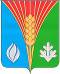 СОВЕТ ДЕПУТАТОВМуниципального образования Андреевский сельсоветКурманаевского района Оренбургской области(второго созыва)РЕШЕНИЕ29 ноября 2022                        с. Андреевка                                        № 166О внесении изменений и дополнений в решение Совета депутатов №130 от 24.12.2021 «О бюджете муниципального образования Андреевский сельсовет на 2022 год и плановый период 2023-2024 годов»На основании ст. 12, ст. 132 Конституции РФ, ст. 9 Бюджетного кодекса РФ, ст. 35 Федерального закона № 131-ФЗ от 6 октября 2003 г. «Об общих принципах организации местного самоуправления в Российской Федерации», в соответствии со ст.  42 Устава муниципального образования Андреевский сельсовет Курманаевского района, Положения о бюджетном процессе в муниципальном образовании Андреевский сельсовет, утвержденного решением Совета депутатов муниципального образования Андреевский сельсовет Курманаевского района Оренбургской области от 16 октября 2019 года № 45, Совет депутатов РЕШИЛ:1. Внести в решение Совета депутатов №130 от 24.12.2021«О бюджете муниципального образования Андреевский сельсовет на 2022 год и плановый период 2023-2024 годов» следующие изменения:1.1. Приложение 2,3,4,5,6,13 изложить в новой редакции согласно приложениям 1, 2, 3, 4, 5,6.             2. Направить  данное решение для подписания главы муниципального образования Андреевский сельсовет Курманаевского района   Алимкиной Л.Г.     3. Контроль за исполнением  решения  возложить  на постоянную комиссию  по вопросам  бюджетной, налоговой, финансовой  политики, собственности и экономическим  вопросам  (председатель Долматова О.Г.).             4. Настоящее Решение  вступает в после  его официального         опубликования в местном печатном органе «Вестник».Председатель  Совета депутатов муниципального образованияАндреевский сельсовет                                                                  О.Г. ДолматоваГлава муниципального образования                                              Л.Г. АлимкинаРазослано: в дело, прокурору, Счетной палате.Приложение № 1к решению Совета депутатов 		муниципального образования Андреевский сельсоветот  29.11.2022 № 166   Распределение бюджетных ассигнований бюджета поселения по разделам и подразделам классификации расходов бюджета на 2022год и на плановый период 2023 и 2024 годы(в тыс.руб.)Приложение № 2к решению Совета депутатов муниципального образования Андреевский сельсоветот 29.11.2022 №166   Распределение бюджетных ассигнований бюджета поселения по разделам, подразделам, целевым статьям (муниципальным  программам и непрограммным направлениям деятельности), группам и подгруппам видов расходов классификации расходов на 2022 год и на плановый период 2023 и 2024 годов(в тыс.руб.)Приложение № 3к решению Совета депутатов муниципального образования Андреевский сельсоветот 29.11.2022 №166Распределение бюджетных ассигнований  бюджета  поселения по  целевым статьям (муниципальным программам Андреевского сельсовета и непрограммным  направлениям деятельности), разделам , подразделам группам и подгруппам видов расходов классификации расходов на 2022и плановый период 2023-2024 годовруб.Приложение № 4к решению Совета депутатов муниципального образования Андреевский сельсоветот 29.11.2022 №166Распределение бюджетных ассигнований бюджета поселения по целевым статьям, разделам, подразделам, видам расходов классификации расходов на 2022 год и на плановый период 2023-2024 годовПриложение № 5к решению Совета депутатов муниципального образования Андреевский сельсоветот 29.11.2022 №166Источники внутреннего финансирования дефицита бюджета поселения на 2022 год и плановый период 2023 -2024 гг.(в тыс.руб.)Приложение № 6к решению Совета депутатов муниципального образования Андреевский сельсоветот    29.11.2022 №166Распределение бюджетных ассигнований на первоочередные расходы бюджета на 2022 годНаименованиеРЗПР2022 год2023 год2024 год123456ОБЩЕГОСУДАРСТВЕННЫЕ ВОПРОСЫ01004 245,916003 296,107003 261,12500Функционирование высшего должностного лица субъекта Российской Федерации и муниципального образования0102918,50000918,50000918,50000Функционирование Правительства Российской Федерации, высших исполнительных органов государственной власти субъектов Российской Федерации, местных администраций0104890,10800990,20200990,20200Обеспечение деятельности финансовых, налоговых и таможенных органов, и органов финансового (финансово-бюджетного) надзора010661,0000061,0000061,00000Другие общегосударственные вопросы01132 406,308001 326,405001 291,42300НАЦИОНАЛЬНАЯ ОБОРОНА0200104,80000108,30000112,10000Мобилизационная и вневойсковая подготовка0203104,80000108,30000112,10000НАЦИОНАЛЬНАЯ БЕЗОПАСНОСТЬ И ПРАВООХРАНИТЕЛЬНАЯ ДЕЯТЕЛЬНОСТЬ0300335,55200145,86600145,86600Обеспечение пожарной безопасности0310339,55200145,86600145,86600НАЦИОНАЛЬНАЯ ЭКОНОМИКА04001 814,780001 402,240001 061,17000Дорожное хозяйство (дорожные фонды)04091 814,780001 402,240001 061,17000Мероприятия по приведению документов территориального планирования и градостроительного зонирования04120,00000363,000000,00000ЖИЛИЩНО-КОММУНАЛЬНОЕ ХОЗЯЙСТВО0500      578,027001 370,00000100,00000Коммунальное хозяйство0502250,000000,000000,00000Благоустройство0503328,027001 370,00000100,00000КУЛЬТУРА, КИНЕМАТОГРАФИЯ08001 992,384001 905,300001 873,40200Культура08011 992,384001 905,300001 873,40200СОЦИАЛЬНАЯ ПОЛИТИКА1000133,30700133,30700133,30700Пенсионное обеспечение1001133,30700133,30700133,30700ФИЗИЧЕСКАЯ КУЛЬТУРА И СПОРТ110010,0000010,0000010,00000Физическая культура110110,0000010,0000010,00000Условно утвержденные расходы9900180,000346,570Условно утвержденные расходы9999180,000346,570ИТОГО:9248,7668551,1207043,540НаименованиеНаименованиеНаименованиеНаименованиеНаименованиеНаименованиеНаименованиеНаименованиеНаименованиеНаименованиеВЕДРЗПРЦСРВР2022 год2023 год2024 год111111111123456789Администрация МО Андреевский сельсоветАдминистрация МО Андреевский сельсоветАдминистрация МО Андреевский сельсоветАдминистрация МО Андреевский сельсоветАдминистрация МО Андреевский сельсоветАдминистрация МО Андреевский сельсоветАдминистрация МО Андреевский сельсоветАдминистрация МО Андреевский сельсоветАдминистрация МО Андреевский сельсоветАдминистрация МО Андреевский сельсоветАдминистрация МО Андреевский сельсовет013000000000000000009 248,766008 551,120007 043,54000ОБЩЕГОСУДАРСТВЕННЫЕ ВОПРОСЫОБЩЕГОСУДАРСТВЕННЫЕ ВОПРОСЫОБЩЕГОСУДАРСТВЕННЫЕ ВОПРОСЫОБЩЕГОСУДАРСТВЕННЫЕ ВОПРОСЫОБЩЕГОСУДАРСТВЕННЫЕ ВОПРОСЫОБЩЕГОСУДАРСТВЕННЫЕ ВОПРОСЫОБЩЕГОСУДАРСТВЕННЫЕ ВОПРОСЫОБЩЕГОСУДАРСТВЕННЫЕ ВОПРОСЫОБЩЕГОСУДАРСТВЕННЫЕ ВОПРОСЫОБЩЕГОСУДАРСТВЕННЫЕ ВОПРОСЫОБЩЕГОСУДАРСТВЕННЫЕ ВОПРОСЫ013010000000000000004 277,516003 296,107003 261,12500Функционирование высшего должностного лица субъекта Российской Федерации и муниципального образованияФункционирование высшего должностного лица субъекта Российской Федерации и муниципального образованияФункционирование высшего должностного лица субъекта Российской Федерации и муниципального образованияФункционирование высшего должностного лица субъекта Российской Федерации и муниципального образованияФункционирование высшего должностного лица субъекта Российской Федерации и муниципального образованияФункционирование высшего должностного лица субъекта Российской Федерации и муниципального образованияФункционирование высшего должностного лица субъекта Российской Федерации и муниципального образованияФункционирование высшего должностного лица субъекта Российской Федерации и муниципального образованияФункционирование высшего должностного лица субъекта Российской Федерации и муниципального образованияФункционирование высшего должностного лица субъекта Российской Федерации и муниципального образованияФункционирование высшего должностного лица субъекта Российской Федерации и муниципального образования01301020000000000000881,50000918,50000918,50000Муниципальная программа "Устойчивое развитие территории муниципального образования Андреевский сельсовет Курманаевского района Оренбургской области на 2019-2024 годы"Муниципальная программа "Устойчивое развитие территории муниципального образования Андреевский сельсовет Курманаевского района Оренбургской области на 2019-2024 годы"Муниципальная программа "Устойчивое развитие территории муниципального образования Андреевский сельсовет Курманаевского района Оренбургской области на 2019-2024 годы"Муниципальная программа "Устойчивое развитие территории муниципального образования Андреевский сельсовет Курманаевского района Оренбургской области на 2019-2024 годы"Муниципальная программа "Устойчивое развитие территории муниципального образования Андреевский сельсовет Курманаевского района Оренбургской области на 2019-2024 годы"Муниципальная программа "Устойчивое развитие территории муниципального образования Андреевский сельсовет Курманаевского района Оренбургской области на 2019-2024 годы"Муниципальная программа "Устойчивое развитие территории муниципального образования Андреевский сельсовет Курманаевского района Оренбургской области на 2019-2024 годы"Муниципальная программа "Устойчивое развитие территории муниципального образования Андреевский сельсовет Курманаевского района Оренбургской области на 2019-2024 годы"Муниципальная программа "Устойчивое развитие территории муниципального образования Андреевский сельсовет Курманаевского района Оренбургской области на 2019-2024 годы"Муниципальная программа "Устойчивое развитие территории муниципального образования Андреевский сельсовет Курманаевского района Оренбургской области на 2019-2024 годы"Муниципальная программа "Устойчивое развитие территории муниципального образования Андреевский сельсовет Курманаевского района Оренбургской области на 2019-2024 годы"01301025100000000000881,50000918,50000918,50000Подпрограмма 4 "Организация деятельности муниципального образования Андреевский сельсовет на решение вопросов местного значения иные мероприятия в области муниципального управления на 2019-2024 годы"Подпрограмма 4 "Организация деятельности муниципального образования Андреевский сельсовет на решение вопросов местного значения иные мероприятия в области муниципального управления на 2019-2024 годы"Подпрограмма 4 "Организация деятельности муниципального образования Андреевский сельсовет на решение вопросов местного значения иные мероприятия в области муниципального управления на 2019-2024 годы"Подпрограмма 4 "Организация деятельности муниципального образования Андреевский сельсовет на решение вопросов местного значения иные мероприятия в области муниципального управления на 2019-2024 годы"Подпрограмма 4 "Организация деятельности муниципального образования Андреевский сельсовет на решение вопросов местного значения иные мероприятия в области муниципального управления на 2019-2024 годы"Подпрограмма 4 "Организация деятельности муниципального образования Андреевский сельсовет на решение вопросов местного значения иные мероприятия в области муниципального управления на 2019-2024 годы"Подпрограмма 4 "Организация деятельности муниципального образования Андреевский сельсовет на решение вопросов местного значения иные мероприятия в области муниципального управления на 2019-2024 годы"Подпрограмма 4 "Организация деятельности муниципального образования Андреевский сельсовет на решение вопросов местного значения иные мероприятия в области муниципального управления на 2019-2024 годы"Подпрограмма 4 "Организация деятельности муниципального образования Андреевский сельсовет на решение вопросов местного значения иные мероприятия в области муниципального управления на 2019-2024 годы"Подпрограмма 4 "Организация деятельности муниципального образования Андреевский сельсовет на решение вопросов местного значения иные мероприятия в области муниципального управления на 2019-2024 годы"Подпрограмма 4 "Организация деятельности муниципального образования Андреевский сельсовет на решение вопросов местного значения иные мероприятия в области муниципального управления на 2019-2024 годы"01301025140000000000881,50000918,50000918,50000Основное мероприятие "Обеспечение функций аппарата администрации муниципального образования Андреевский сельсовет"Основное мероприятие "Обеспечение функций аппарата администрации муниципального образования Андреевский сельсовет"Основное мероприятие "Обеспечение функций аппарата администрации муниципального образования Андреевский сельсовет"Основное мероприятие "Обеспечение функций аппарата администрации муниципального образования Андреевский сельсовет"Основное мероприятие "Обеспечение функций аппарата администрации муниципального образования Андреевский сельсовет"Основное мероприятие "Обеспечение функций аппарата администрации муниципального образования Андреевский сельсовет"Основное мероприятие "Обеспечение функций аппарата администрации муниципального образования Андреевский сельсовет"Основное мероприятие "Обеспечение функций аппарата администрации муниципального образования Андреевский сельсовет"Основное мероприятие "Обеспечение функций аппарата администрации муниципального образования Андреевский сельсовет"Основное мероприятие "Обеспечение функций аппарата администрации муниципального образования Андреевский сельсовет"Основное мероприятие "Обеспечение функций аппарата администрации муниципального образования Андреевский сельсовет"01301025140100000000881,50000918,50000918,50000Расходы на содержание главы муниципального образованияРасходы на содержание главы муниципального образованияРасходы на содержание главы муниципального образованияРасходы на содержание главы муниципального образованияРасходы на содержание главы муниципального образованияРасходы на содержание главы муниципального образованияРасходы на содержание главы муниципального образованияРасходы на содержание главы муниципального образованияРасходы на содержание главы муниципального образованияРасходы на содержание главы муниципального образованияРасходы на содержание главы муниципального образования01301025140110010000881,50000918,50000918,50000Расходы на выплаты персоналу государственных (муниципальных) органовРасходы на выплаты персоналу государственных (муниципальных) органовРасходы на выплаты персоналу государственных (муниципальных) органовРасходы на выплаты персоналу государственных (муниципальных) органовРасходы на выплаты персоналу государственных (муниципальных) органовРасходы на выплаты персоналу государственных (муниципальных) органовРасходы на выплаты персоналу государственных (муниципальных) органовРасходы на выплаты персоналу государственных (муниципальных) органовРасходы на выплаты персоналу государственных (муниципальных) органовРасходы на выплаты персоналу государственных (муниципальных) органовРасходы на выплаты персоналу государственных (муниципальных) органов01301025140110010120881,50000918,50000918,50000Функционирование Правительства Российской Федерации, высших исполнительных органов государственной власти субъектов Российской Федерации, местных администрацийФункционирование Правительства Российской Федерации, высших исполнительных органов государственной власти субъектов Российской Федерации, местных администрацийФункционирование Правительства Российской Федерации, высших исполнительных органов государственной власти субъектов Российской Федерации, местных администрацийФункционирование Правительства Российской Федерации, высших исполнительных органов государственной власти субъектов Российской Федерации, местных администрацийФункционирование Правительства Российской Федерации, высших исполнительных органов государственной власти субъектов Российской Федерации, местных администрацийФункционирование Правительства Российской Федерации, высших исполнительных органов государственной власти субъектов Российской Федерации, местных администрацийФункционирование Правительства Российской Федерации, высших исполнительных органов государственной власти субъектов Российской Федерации, местных администрацийФункционирование Правительства Российской Федерации, высших исполнительных органов государственной власти субъектов Российской Федерации, местных администрацийФункционирование Правительства Российской Федерации, высших исполнительных органов государственной власти субъектов Российской Федерации, местных администрацийФункционирование Правительства Российской Федерации, высших исполнительных органов государственной власти субъектов Российской Федерации, местных администрацийФункционирование Правительства Российской Федерации, высших исполнительных органов государственной власти субъектов Российской Федерации, местных администраций01301040000000000000831,70800990,20200990,20200Муниципальная программа "Устойчивое развитие территории муниципального образования Андреевский сельсовет Курманаевского района Оренбургской области на 2019-2024 годы"Муниципальная программа "Устойчивое развитие территории муниципального образования Андреевский сельсовет Курманаевского района Оренбургской области на 2019-2024 годы"Муниципальная программа "Устойчивое развитие территории муниципального образования Андреевский сельсовет Курманаевского района Оренбургской области на 2019-2024 годы"Муниципальная программа "Устойчивое развитие территории муниципального образования Андреевский сельсовет Курманаевского района Оренбургской области на 2019-2024 годы"Муниципальная программа "Устойчивое развитие территории муниципального образования Андреевский сельсовет Курманаевского района Оренбургской области на 2019-2024 годы"Муниципальная программа "Устойчивое развитие территории муниципального образования Андреевский сельсовет Курманаевского района Оренбургской области на 2019-2024 годы"Муниципальная программа "Устойчивое развитие территории муниципального образования Андреевский сельсовет Курманаевского района Оренбургской области на 2019-2024 годы"Муниципальная программа "Устойчивое развитие территории муниципального образования Андреевский сельсовет Курманаевского района Оренбургской области на 2019-2024 годы"Муниципальная программа "Устойчивое развитие территории муниципального образования Андреевский сельсовет Курманаевского района Оренбургской области на 2019-2024 годы"Муниципальная программа "Устойчивое развитие территории муниципального образования Андреевский сельсовет Курманаевского района Оренбургской области на 2019-2024 годы"Муниципальная программа "Устойчивое развитие территории муниципального образования Андреевский сельсовет Курманаевского района Оренбургской области на 2019-2024 годы"01301045100000000000831,70800990,20200990,20200Подпрограмма 4 "Организация деятельности муниципального образования Андреевский сельсовет на решение вопросов местного значения иные мероприятия в области муниципального управления на 2019-2024 годы"Подпрограмма 4 "Организация деятельности муниципального образования Андреевский сельсовет на решение вопросов местного значения иные мероприятия в области муниципального управления на 2019-2024 годы"Подпрограмма 4 "Организация деятельности муниципального образования Андреевский сельсовет на решение вопросов местного значения иные мероприятия в области муниципального управления на 2019-2024 годы"Подпрограмма 4 "Организация деятельности муниципального образования Андреевский сельсовет на решение вопросов местного значения иные мероприятия в области муниципального управления на 2019-2024 годы"Подпрограмма 4 "Организация деятельности муниципального образования Андреевский сельсовет на решение вопросов местного значения иные мероприятия в области муниципального управления на 2019-2024 годы"Подпрограмма 4 "Организация деятельности муниципального образования Андреевский сельсовет на решение вопросов местного значения иные мероприятия в области муниципального управления на 2019-2024 годы"Подпрограмма 4 "Организация деятельности муниципального образования Андреевский сельсовет на решение вопросов местного значения иные мероприятия в области муниципального управления на 2019-2024 годы"Подпрограмма 4 "Организация деятельности муниципального образования Андреевский сельсовет на решение вопросов местного значения иные мероприятия в области муниципального управления на 2019-2024 годы"Подпрограмма 4 "Организация деятельности муниципального образования Андреевский сельсовет на решение вопросов местного значения иные мероприятия в области муниципального управления на 2019-2024 годы"Подпрограмма 4 "Организация деятельности муниципального образования Андреевский сельсовет на решение вопросов местного значения иные мероприятия в области муниципального управления на 2019-2024 годы"Подпрограмма 4 "Организация деятельности муниципального образования Андреевский сельсовет на решение вопросов местного значения иные мероприятия в области муниципального управления на 2019-2024 годы"01301045140000000000831,70800990,20200990,20200Основное мероприятие "Обеспечение функций аппарата администрации муниципального образования Андреевский сельсовет"Основное мероприятие "Обеспечение функций аппарата администрации муниципального образования Андреевский сельсовет"Основное мероприятие "Обеспечение функций аппарата администрации муниципального образования Андреевский сельсовет"Основное мероприятие "Обеспечение функций аппарата администрации муниципального образования Андреевский сельсовет"Основное мероприятие "Обеспечение функций аппарата администрации муниципального образования Андреевский сельсовет"Основное мероприятие "Обеспечение функций аппарата администрации муниципального образования Андреевский сельсовет"Основное мероприятие "Обеспечение функций аппарата администрации муниципального образования Андреевский сельсовет"Основное мероприятие "Обеспечение функций аппарата администрации муниципального образования Андреевский сельсовет"Основное мероприятие "Обеспечение функций аппарата администрации муниципального образования Андреевский сельсовет"Основное мероприятие "Обеспечение функций аппарата администрации муниципального образования Андреевский сельсовет"Основное мероприятие "Обеспечение функций аппарата администрации муниципального образования Андреевский сельсовет"01301045140100000000749,30800907,80200907,80200Обеспечение функций аппарата администрации муниципального образования Андреевский сельсоветОбеспечение функций аппарата администрации муниципального образования Андреевский сельсоветОбеспечение функций аппарата администрации муниципального образования Андреевский сельсоветОбеспечение функций аппарата администрации муниципального образования Андреевский сельсоветОбеспечение функций аппарата администрации муниципального образования Андреевский сельсоветОбеспечение функций аппарата администрации муниципального образования Андреевский сельсоветОбеспечение функций аппарата администрации муниципального образования Андреевский сельсоветОбеспечение функций аппарата администрации муниципального образования Андреевский сельсоветОбеспечение функций аппарата администрации муниципального образования Андреевский сельсоветОбеспечение функций аппарата администрации муниципального образования Андреевский сельсоветОбеспечение функций аппарата администрации муниципального образования Андреевский сельсовет01301045140110020000749,30800907,80200907,80200Расходы на выплаты персоналу государственных (муниципальных) органовРасходы на выплаты персоналу государственных (муниципальных) органовРасходы на выплаты персоналу государственных (муниципальных) органовРасходы на выплаты персоналу государственных (муниципальных) органовРасходы на выплаты персоналу государственных (муниципальных) органовРасходы на выплаты персоналу государственных (муниципальных) органовРасходы на выплаты персоналу государственных (муниципальных) органовРасходы на выплаты персоналу государственных (муниципальных) органовРасходы на выплаты персоналу государственных (муниципальных) органовРасходы на выплаты персоналу государственных (муниципальных) органовРасходы на выплаты персоналу государственных (муниципальных) органов01301045140110020120744,60800904,80200904,80200Уплата налогов, сборов и иных платежейУплата налогов, сборов и иных платежейУплата налогов, сборов и иных платежейУплата налогов, сборов и иных платежейУплата налогов, сборов и иных платежейУплата налогов, сборов и иных платежейУплата налогов, сборов и иных платежейУплата налогов, сборов и иных платежейУплата налогов, сборов и иных платежейУплата налогов, сборов и иных платежейУплата налогов, сборов и иных платежей013010451401100208504,700003,000003,00000Основное мероприятие "Организация и осуществление мероприятий по гражданской обороне, защите населения и территории поселения от чрезвычайных ситуаций природного и техногенного характера. Создание условий для развития малого предпринимательства. Создание условий для предоставления транспортных услуг населению и организация транспортного обслуживания населения в границах поселения"Основное мероприятие "Организация и осуществление мероприятий по гражданской обороне, защите населения и территории поселения от чрезвычайных ситуаций природного и техногенного характера. Создание условий для развития малого предпринимательства. Создание условий для предоставления транспортных услуг населению и организация транспортного обслуживания населения в границах поселения"Основное мероприятие "Организация и осуществление мероприятий по гражданской обороне, защите населения и территории поселения от чрезвычайных ситуаций природного и техногенного характера. Создание условий для развития малого предпринимательства. Создание условий для предоставления транспортных услуг населению и организация транспортного обслуживания населения в границах поселения"Основное мероприятие "Организация и осуществление мероприятий по гражданской обороне, защите населения и территории поселения от чрезвычайных ситуаций природного и техногенного характера. Создание условий для развития малого предпринимательства. Создание условий для предоставления транспортных услуг населению и организация транспортного обслуживания населения в границах поселения"Основное мероприятие "Организация и осуществление мероприятий по гражданской обороне, защите населения и территории поселения от чрезвычайных ситуаций природного и техногенного характера. Создание условий для развития малого предпринимательства. Создание условий для предоставления транспортных услуг населению и организация транспортного обслуживания населения в границах поселения"Основное мероприятие "Организация и осуществление мероприятий по гражданской обороне, защите населения и территории поселения от чрезвычайных ситуаций природного и техногенного характера. Создание условий для развития малого предпринимательства. Создание условий для предоставления транспортных услуг населению и организация транспортного обслуживания населения в границах поселения"Основное мероприятие "Организация и осуществление мероприятий по гражданской обороне, защите населения и территории поселения от чрезвычайных ситуаций природного и техногенного характера. Создание условий для развития малого предпринимательства. Создание условий для предоставления транспортных услуг населению и организация транспортного обслуживания населения в границах поселения"Основное мероприятие "Организация и осуществление мероприятий по гражданской обороне, защите населения и территории поселения от чрезвычайных ситуаций природного и техногенного характера. Создание условий для развития малого предпринимательства. Создание условий для предоставления транспортных услуг населению и организация транспортного обслуживания населения в границах поселения"Основное мероприятие "Организация и осуществление мероприятий по гражданской обороне, защите населения и территории поселения от чрезвычайных ситуаций природного и техногенного характера. Создание условий для развития малого предпринимательства. Создание условий для предоставления транспортных услуг населению и организация транспортного обслуживания населения в границах поселения"Основное мероприятие "Организация и осуществление мероприятий по гражданской обороне, защите населения и территории поселения от чрезвычайных ситуаций природного и техногенного характера. Создание условий для развития малого предпринимательства. Создание условий для предоставления транспортных услуг населению и организация транспортного обслуживания населения в границах поселения"Основное мероприятие "Организация и осуществление мероприятий по гражданской обороне, защите населения и территории поселения от чрезвычайных ситуаций природного и техногенного характера. Создание условий для развития малого предпринимательства. Создание условий для предоставления транспортных услуг населению и организация транспортного обслуживания населения в границах поселения"0130104514030000000082,4000082,4000082,40000Передаваемые полномочия на организацию мероприятий по предоставлению услуг транспорта, связи. торговли на территории поселенияПередаваемые полномочия на организацию мероприятий по предоставлению услуг транспорта, связи. торговли на территории поселенияПередаваемые полномочия на организацию мероприятий по предоставлению услуг транспорта, связи. торговли на территории поселенияПередаваемые полномочия на организацию мероприятий по предоставлению услуг транспорта, связи. торговли на территории поселенияПередаваемые полномочия на организацию мероприятий по предоставлению услуг транспорта, связи. торговли на территории поселенияПередаваемые полномочия на организацию мероприятий по предоставлению услуг транспорта, связи. торговли на территории поселенияПередаваемые полномочия на организацию мероприятий по предоставлению услуг транспорта, связи. торговли на территории поселенияПередаваемые полномочия на организацию мероприятий по предоставлению услуг транспорта, связи. торговли на территории поселенияПередаваемые полномочия на организацию мероприятий по предоставлению услуг транспорта, связи. торговли на территории поселенияПередаваемые полномочия на организацию мероприятий по предоставлению услуг транспорта, связи. торговли на территории поселенияПередаваемые полномочия на организацию мероприятий по предоставлению услуг транспорта, связи. торговли на территории поселения0130104514031002000082,4000082,4000082,40000Иные межбюджетные трансфертыИные межбюджетные трансфертыИные межбюджетные трансфертыИные межбюджетные трансфертыИные межбюджетные трансфертыИные межбюджетные трансфертыИные межбюджетные трансфертыИные межбюджетные трансфертыИные межбюджетные трансфертыИные межбюджетные трансфертыИные межбюджетные трансферты0130104514031002054082,4000082,4000082,40000Обеспечение деятельности финансовых, налоговых и таможенных органов, и органов финансового (финансово-бюджетного) надзораОбеспечение деятельности финансовых, налоговых и таможенных органов, и органов финансового (финансово-бюджетного) надзораОбеспечение деятельности финансовых, налоговых и таможенных органов, и органов финансового (финансово-бюджетного) надзораОбеспечение деятельности финансовых, налоговых и таможенных органов, и органов финансового (финансово-бюджетного) надзораОбеспечение деятельности финансовых, налоговых и таможенных органов, и органов финансового (финансово-бюджетного) надзораОбеспечение деятельности финансовых, налоговых и таможенных органов, и органов финансового (финансово-бюджетного) надзораОбеспечение деятельности финансовых, налоговых и таможенных органов, и органов финансового (финансово-бюджетного) надзораОбеспечение деятельности финансовых, налоговых и таможенных органов, и органов финансового (финансово-бюджетного) надзораОбеспечение деятельности финансовых, налоговых и таможенных органов, и органов финансового (финансово-бюджетного) надзораОбеспечение деятельности финансовых, налоговых и таможенных органов, и органов финансового (финансово-бюджетного) надзораОбеспечение деятельности финансовых, налоговых и таможенных органов, и органов финансового (финансово-бюджетного) надзора0130106000000000000061,0000061,0000061,00000Муниципальная программа "Устойчивое развитие территории муниципального образования Андреевский сельсовет Курманаевского района Оренбургской области на 2019-2024 годы"Муниципальная программа "Устойчивое развитие территории муниципального образования Андреевский сельсовет Курманаевского района Оренбургской области на 2019-2024 годы"Муниципальная программа "Устойчивое развитие территории муниципального образования Андреевский сельсовет Курманаевского района Оренбургской области на 2019-2024 годы"Муниципальная программа "Устойчивое развитие территории муниципального образования Андреевский сельсовет Курманаевского района Оренбургской области на 2019-2024 годы"Муниципальная программа "Устойчивое развитие территории муниципального образования Андреевский сельсовет Курманаевского района Оренбургской области на 2019-2024 годы"Муниципальная программа "Устойчивое развитие территории муниципального образования Андреевский сельсовет Курманаевского района Оренбургской области на 2019-2024 годы"Муниципальная программа "Устойчивое развитие территории муниципального образования Андреевский сельсовет Курманаевского района Оренбургской области на 2019-2024 годы"Муниципальная программа "Устойчивое развитие территории муниципального образования Андреевский сельсовет Курманаевского района Оренбургской области на 2019-2024 годы"Муниципальная программа "Устойчивое развитие территории муниципального образования Андреевский сельсовет Курманаевского района Оренбургской области на 2019-2024 годы"Муниципальная программа "Устойчивое развитие территории муниципального образования Андреевский сельсовет Курманаевского района Оренбургской области на 2019-2024 годы"Муниципальная программа "Устойчивое развитие территории муниципального образования Андреевский сельсовет Курманаевского района Оренбургской области на 2019-2024 годы"0130106510000000000022,4000022,4000022,40000Подпрограмма 4 "Организация деятельности муниципального образования Андреевский сельсовет на решение вопросов местного значения иные мероприятия в области муниципального управления на 2019-2024 годы"Подпрограмма 4 "Организация деятельности муниципального образования Андреевский сельсовет на решение вопросов местного значения иные мероприятия в области муниципального управления на 2019-2024 годы"Подпрограмма 4 "Организация деятельности муниципального образования Андреевский сельсовет на решение вопросов местного значения иные мероприятия в области муниципального управления на 2019-2024 годы"Подпрограмма 4 "Организация деятельности муниципального образования Андреевский сельсовет на решение вопросов местного значения иные мероприятия в области муниципального управления на 2019-2024 годы"Подпрограмма 4 "Организация деятельности муниципального образования Андреевский сельсовет на решение вопросов местного значения иные мероприятия в области муниципального управления на 2019-2024 годы"Подпрограмма 4 "Организация деятельности муниципального образования Андреевский сельсовет на решение вопросов местного значения иные мероприятия в области муниципального управления на 2019-2024 годы"Подпрограмма 4 "Организация деятельности муниципального образования Андреевский сельсовет на решение вопросов местного значения иные мероприятия в области муниципального управления на 2019-2024 годы"Подпрограмма 4 "Организация деятельности муниципального образования Андреевский сельсовет на решение вопросов местного значения иные мероприятия в области муниципального управления на 2019-2024 годы"Подпрограмма 4 "Организация деятельности муниципального образования Андреевский сельсовет на решение вопросов местного значения иные мероприятия в области муниципального управления на 2019-2024 годы"Подпрограмма 4 "Организация деятельности муниципального образования Андреевский сельсовет на решение вопросов местного значения иные мероприятия в области муниципального управления на 2019-2024 годы"Подпрограмма 4 "Организация деятельности муниципального образования Андреевский сельсовет на решение вопросов местного значения иные мероприятия в области муниципального управления на 2019-2024 годы"0130106514000000000022,4000022,4000022,40000Основное мероприятие "Исполнение, формирование бюджета поселения и контроль за исполнением данного бюджета"Основное мероприятие "Исполнение, формирование бюджета поселения и контроль за исполнением данного бюджета"Основное мероприятие "Исполнение, формирование бюджета поселения и контроль за исполнением данного бюджета"Основное мероприятие "Исполнение, формирование бюджета поселения и контроль за исполнением данного бюджета"Основное мероприятие "Исполнение, формирование бюджета поселения и контроль за исполнением данного бюджета"Основное мероприятие "Исполнение, формирование бюджета поселения и контроль за исполнением данного бюджета"Основное мероприятие "Исполнение, формирование бюджета поселения и контроль за исполнением данного бюджета"Основное мероприятие "Исполнение, формирование бюджета поселения и контроль за исполнением данного бюджета"Основное мероприятие "Исполнение, формирование бюджета поселения и контроль за исполнением данного бюджета"Основное мероприятие "Исполнение, формирование бюджета поселения и контроль за исполнением данного бюджета"Основное мероприятие "Исполнение, формирование бюджета поселения и контроль за исполнением данного бюджета"0130106514020000000022,4000022,4000022,40000Передаваемые полномочия на обеспечение мероприятий по формированию бюджета поселенияПередаваемые полномочия на обеспечение мероприятий по формированию бюджета поселенияПередаваемые полномочия на обеспечение мероприятий по формированию бюджета поселенияПередаваемые полномочия на обеспечение мероприятий по формированию бюджета поселенияПередаваемые полномочия на обеспечение мероприятий по формированию бюджета поселенияПередаваемые полномочия на обеспечение мероприятий по формированию бюджета поселенияПередаваемые полномочия на обеспечение мероприятий по формированию бюджета поселенияПередаваемые полномочия на обеспечение мероприятий по формированию бюджета поселенияПередаваемые полномочия на обеспечение мероприятий по формированию бюджета поселенияПередаваемые полномочия на обеспечение мероприятий по формированию бюджета поселенияПередаваемые полномочия на обеспечение мероприятий по формированию бюджета поселения0130106514021002000022,4000022,4000022,40000Иные межбюджетные трансфертыИные межбюджетные трансфертыИные межбюджетные трансфертыИные межбюджетные трансфертыИные межбюджетные трансфертыИные межбюджетные трансфертыИные межбюджетные трансфертыИные межбюджетные трансфертыИные межбюджетные трансфертыИные межбюджетные трансфертыИные межбюджетные трансферты0130106514021002054022,4000022,4000022,40000Непрограммные мероприятияНепрограммные мероприятияНепрограммные мероприятияНепрограммные мероприятияНепрограммные мероприятияНепрограммные мероприятияНепрограммные мероприятияНепрограммные мероприятияНепрограммные мероприятияНепрограммные мероприятияНепрограммные мероприятия0130106770000000000038,6000038,6000038,60000Руководство и управление в сфере установленных функций органов муниципальной власти Курманаевского районаРуководство и управление в сфере установленных функций органов муниципальной власти Курманаевского районаРуководство и управление в сфере установленных функций органов муниципальной власти Курманаевского районаРуководство и управление в сфере установленных функций органов муниципальной власти Курманаевского районаРуководство и управление в сфере установленных функций органов муниципальной власти Курманаевского районаРуководство и управление в сфере установленных функций органов муниципальной власти Курманаевского районаРуководство и управление в сфере установленных функций органов муниципальной власти Курманаевского районаРуководство и управление в сфере установленных функций органов муниципальной власти Курманаевского районаРуководство и управление в сфере установленных функций органов муниципальной власти Курманаевского районаРуководство и управление в сфере установленных функций органов муниципальной власти Курманаевского районаРуководство и управление в сфере установленных функций органов муниципальной власти Курманаевского района0130106771000000000038,6000038,6000038,60000Центральный аппаратЦентральный аппаратЦентральный аппаратЦентральный аппаратЦентральный аппаратЦентральный аппаратЦентральный аппаратЦентральный аппаратЦентральный аппаратЦентральный аппаратЦентральный аппарат0130106771001002000038,6000038,6000038,60000Иные межбюджетные трансфертыИные межбюджетные трансфертыИные межбюджетные трансфертыИные межбюджетные трансфертыИные межбюджетные трансфертыИные межбюджетные трансфертыИные межбюджетные трансфертыИные межбюджетные трансфертыИные межбюджетные трансфертыИные межбюджетные трансфертыИные межбюджетные трансферты0130106771001002054038,6000038,6000038,60000Другие общегосударственные вопросыДругие общегосударственные вопросыДругие общегосударственные вопросыДругие общегосударственные вопросыДругие общегосударственные вопросыДругие общегосударственные вопросыДругие общегосударственные вопросыДругие общегосударственные вопросыДругие общегосударственные вопросыДругие общегосударственные вопросыДругие общегосударственные вопросы013011300000000000002 503,308001 326,405001 291,42300Муниципальная программа "Устойчивое развитие территории муниципального образования Андреевский сельсовет Курманаевского района Оренбургской области на 2019-2024 годы"Муниципальная программа "Устойчивое развитие территории муниципального образования Андреевский сельсовет Курманаевского района Оренбургской области на 2019-2024 годы"Муниципальная программа "Устойчивое развитие территории муниципального образования Андреевский сельсовет Курманаевского района Оренбургской области на 2019-2024 годы"Муниципальная программа "Устойчивое развитие территории муниципального образования Андреевский сельсовет Курманаевского района Оренбургской области на 2019-2024 годы"Муниципальная программа "Устойчивое развитие территории муниципального образования Андреевский сельсовет Курманаевского района Оренбургской области на 2019-2024 годы"Муниципальная программа "Устойчивое развитие территории муниципального образования Андреевский сельсовет Курманаевского района Оренбургской области на 2019-2024 годы"Муниципальная программа "Устойчивое развитие территории муниципального образования Андреевский сельсовет Курманаевского района Оренбургской области на 2019-2024 годы"Муниципальная программа "Устойчивое развитие территории муниципального образования Андреевский сельсовет Курманаевского района Оренбургской области на 2019-2024 годы"Муниципальная программа "Устойчивое развитие территории муниципального образования Андреевский сельсовет Курманаевского района Оренбургской области на 2019-2024 годы"Муниципальная программа "Устойчивое развитие территории муниципального образования Андреевский сельсовет Курманаевского района Оренбургской области на 2019-2024 годы"Муниципальная программа "Устойчивое развитие территории муниципального образования Андреевский сельсовет Курманаевского района Оренбургской области на 2019-2024 годы"013011351000000000002 453,308001 326,405001 291,42300Подпрограмма 4 "Организация деятельности муниципального образования Андреевский сельсовет на решение вопросов местного значения иные мероприятия в области муниципального управления на 2019-2024 годы"Подпрограмма 4 "Организация деятельности муниципального образования Андреевский сельсовет на решение вопросов местного значения иные мероприятия в области муниципального управления на 2019-2024 годы"Подпрограмма 4 "Организация деятельности муниципального образования Андреевский сельсовет на решение вопросов местного значения иные мероприятия в области муниципального управления на 2019-2024 годы"Подпрограмма 4 "Организация деятельности муниципального образования Андреевский сельсовет на решение вопросов местного значения иные мероприятия в области муниципального управления на 2019-2024 годы"Подпрограмма 4 "Организация деятельности муниципального образования Андреевский сельсовет на решение вопросов местного значения иные мероприятия в области муниципального управления на 2019-2024 годы"Подпрограмма 4 "Организация деятельности муниципального образования Андреевский сельсовет на решение вопросов местного значения иные мероприятия в области муниципального управления на 2019-2024 годы"Подпрограмма 4 "Организация деятельности муниципального образования Андреевский сельсовет на решение вопросов местного значения иные мероприятия в области муниципального управления на 2019-2024 годы"Подпрограмма 4 "Организация деятельности муниципального образования Андреевский сельсовет на решение вопросов местного значения иные мероприятия в области муниципального управления на 2019-2024 годы"Подпрограмма 4 "Организация деятельности муниципального образования Андреевский сельсовет на решение вопросов местного значения иные мероприятия в области муниципального управления на 2019-2024 годы"Подпрограмма 4 "Организация деятельности муниципального образования Андреевский сельсовет на решение вопросов местного значения иные мероприятия в области муниципального управления на 2019-2024 годы"Подпрограмма 4 "Организация деятельности муниципального образования Андреевский сельсовет на решение вопросов местного значения иные мероприятия в области муниципального управления на 2019-2024 годы"013011351400000000002 453,308001 326,405001 291,42300Основное мероприятие "Исполнение, формирование бюджета поселения и контроль за исполнением данного бюджета"Основное мероприятие "Исполнение, формирование бюджета поселения и контроль за исполнением данного бюджета"Основное мероприятие "Исполнение, формирование бюджета поселения и контроль за исполнением данного бюджета"Основное мероприятие "Исполнение, формирование бюджета поселения и контроль за исполнением данного бюджета"Основное мероприятие "Исполнение, формирование бюджета поселения и контроль за исполнением данного бюджета"Основное мероприятие "Исполнение, формирование бюджета поселения и контроль за исполнением данного бюджета"Основное мероприятие "Исполнение, формирование бюджета поселения и контроль за исполнением данного бюджета"Основное мероприятие "Исполнение, формирование бюджета поселения и контроль за исполнением данного бюджета"Основное мероприятие "Исполнение, формирование бюджета поселения и контроль за исполнением данного бюджета"Основное мероприятие "Исполнение, формирование бюджета поселения и контроль за исполнением данного бюджета"Основное мероприятие "Исполнение, формирование бюджета поселения и контроль за исполнением данного бюджета"01301135140200000000525,00000477,00000477,00000Передаваемые полномочия на ведение бухгалтерского учетаПередаваемые полномочия на ведение бухгалтерского учетаПередаваемые полномочия на ведение бухгалтерского учетаПередаваемые полномочия на ведение бухгалтерского учетаПередаваемые полномочия на ведение бухгалтерского учетаПередаваемые полномочия на ведение бухгалтерского учетаПередаваемые полномочия на ведение бухгалтерского учетаПередаваемые полномочия на ведение бухгалтерского учетаПередаваемые полномочия на ведение бухгалтерского учетаПередаваемые полномочия на ведение бухгалтерского учетаПередаваемые полномочия на ведение бухгалтерского учета01301135140270050000525,00000477,00000477,00000Иные межбюджетные трансфертыИные межбюджетные трансфертыИные межбюджетные трансфертыИные межбюджетные трансфертыИные межбюджетные трансфертыИные межбюджетные трансфертыИные межбюджетные трансфертыИные межбюджетные трансфертыИные межбюджетные трансфертыИные межбюджетные трансфертыИные межбюджетные трансферты01301135140270050540525,00000477,00000477,00000Основное мероприятие «Осуществление административно-хозяйственного, транспортного и информационного обеспечения органов местного самоуправления муниципального образования Андреевский сельсовет»Основное мероприятие «Осуществление административно-хозяйственного, транспортного и информационного обеспечения органов местного самоуправления муниципального образования Андреевский сельсовет»Основное мероприятие «Осуществление административно-хозяйственного, транспортного и информационного обеспечения органов местного самоуправления муниципального образования Андреевский сельсовет»Основное мероприятие «Осуществление административно-хозяйственного, транспортного и информационного обеспечения органов местного самоуправления муниципального образования Андреевский сельсовет»Основное мероприятие «Осуществление административно-хозяйственного, транспортного и информационного обеспечения органов местного самоуправления муниципального образования Андреевский сельсовет»Основное мероприятие «Осуществление административно-хозяйственного, транспортного и информационного обеспечения органов местного самоуправления муниципального образования Андреевский сельсовет»Основное мероприятие «Осуществление административно-хозяйственного, транспортного и информационного обеспечения органов местного самоуправления муниципального образования Андреевский сельсовет»Основное мероприятие «Осуществление административно-хозяйственного, транспортного и информационного обеспечения органов местного самоуправления муниципального образования Андреевский сельсовет»Основное мероприятие «Осуществление административно-хозяйственного, транспортного и информационного обеспечения органов местного самоуправления муниципального образования Андреевский сельсовет»Основное мероприятие «Осуществление административно-хозяйственного, транспортного и информационного обеспечения органов местного самоуправления муниципального образования Андреевский сельсовет»Основное мероприятие «Осуществление административно-хозяйственного, транспортного и информационного обеспечения органов местного самоуправления муниципального образования Андреевский сельсовет»013011351406000000001 091,49200130,7050095,72300Осуществление административно-хозяйственного, транспортного и информационного обеспечения органов местного самоуправления муниципального образования Андреевский сельсоветОсуществление административно-хозяйственного, транспортного и информационного обеспечения органов местного самоуправления муниципального образования Андреевский сельсоветОсуществление административно-хозяйственного, транспортного и информационного обеспечения органов местного самоуправления муниципального образования Андреевский сельсоветОсуществление административно-хозяйственного, транспортного и информационного обеспечения органов местного самоуправления муниципального образования Андреевский сельсоветОсуществление административно-хозяйственного, транспортного и информационного обеспечения органов местного самоуправления муниципального образования Андреевский сельсоветОсуществление административно-хозяйственного, транспортного и информационного обеспечения органов местного самоуправления муниципального образования Андреевский сельсоветОсуществление административно-хозяйственного, транспортного и информационного обеспечения органов местного самоуправления муниципального образования Андреевский сельсоветОсуществление административно-хозяйственного, транспортного и информационного обеспечения органов местного самоуправления муниципального образования Андреевский сельсоветОсуществление административно-хозяйственного, транспортного и информационного обеспечения органов местного самоуправления муниципального образования Андреевский сельсоветОсуществление административно-хозяйственного, транспортного и информационного обеспечения органов местного самоуправления муниципального образования Андреевский сельсоветОсуществление административно-хозяйственного, транспортного и информационного обеспечения органов местного самоуправления муниципального образования Андреевский сельсовет013011351406700310001 091,49200130,7050095,72300Расходы на выплаты персоналу казенных учрежденийРасходы на выплаты персоналу казенных учрежденийРасходы на выплаты персоналу казенных учрежденийРасходы на выплаты персоналу казенных учрежденийРасходы на выплаты персоналу казенных учрежденийРасходы на выплаты персоналу казенных учрежденийРасходы на выплаты персоналу казенных учрежденийРасходы на выплаты персоналу казенных учрежденийРасходы на выплаты персоналу казенных учрежденийРасходы на выплаты персоналу казенных учрежденийРасходы на выплаты персоналу казенных учреждений01301135140670031110588,492000,000000,00000Расходы на выплаты персоналу государственных (муниципальных) органовРасходы на выплаты персоналу государственных (муниципальных) органовРасходы на выплаты персоналу государственных (муниципальных) органовРасходы на выплаты персоналу государственных (муниципальных) органовРасходы на выплаты персоналу государственных (муниципальных) органовРасходы на выплаты персоналу государственных (муниципальных) органовРасходы на выплаты персоналу государственных (муниципальных) органовРасходы на выплаты персоналу государственных (муниципальных) органовРасходы на выплаты персоналу государственных (муниципальных) органовРасходы на выплаты персоналу государственных (муниципальных) органовРасходы на выплаты персоналу государственных (муниципальных) органов013011351406700311200,000000,000000,00000Иные закупки товаров, работ и услуг для обеспечения государственных (муниципальных) нуждИные закупки товаров, работ и услуг для обеспечения государственных (муниципальных) нуждИные закупки товаров, работ и услуг для обеспечения государственных (муниципальных) нуждИные закупки товаров, работ и услуг для обеспечения государственных (муниципальных) нуждИные закупки товаров, работ и услуг для обеспечения государственных (муниципальных) нуждИные закупки товаров, работ и услуг для обеспечения государственных (муниципальных) нуждИные закупки товаров, работ и услуг для обеспечения государственных (муниципальных) нуждИные закупки товаров, работ и услуг для обеспечения государственных (муниципальных) нуждИные закупки товаров, работ и услуг для обеспечения государственных (муниципальных) нуждИные закупки товаров, работ и услуг для обеспечения государственных (муниципальных) нуждИные закупки товаров, работ и услуг для обеспечения государственных (муниципальных) нужд01301135140670031240503,00000130,7050095,72300Основное мероприятие "Управление земельно-имущественным комплексом муниципального образования Андреевский сельсовет"Основное мероприятие "Управление земельно-имущественным комплексом муниципального образования Андреевский сельсовет"Основное мероприятие "Управление земельно-имущественным комплексом муниципального образования Андреевский сельсовет"Основное мероприятие "Управление земельно-имущественным комплексом муниципального образования Андреевский сельсовет"Основное мероприятие "Управление земельно-имущественным комплексом муниципального образования Андреевский сельсовет"Основное мероприятие "Управление земельно-имущественным комплексом муниципального образования Андреевский сельсовет"Основное мероприятие "Управление земельно-имущественным комплексом муниципального образования Андреевский сельсовет"Основное мероприятие "Управление земельно-имущественным комплексом муниципального образования Андреевский сельсовет"Основное мероприятие "Управление земельно-имущественным комплексом муниципального образования Андреевский сельсовет"Основное мероприятие "Управление земельно-имущественным комплексом муниципального образования Андреевский сельсовет"Основное мероприятие "Управление земельно-имущественным комплексом муниципального образования Андреевский сельсовет"01301135140700000000836,81600718,70000718,70000Содержание муниципального имуществаСодержание муниципального имуществаСодержание муниципального имуществаСодержание муниципального имуществаСодержание муниципального имуществаСодержание муниципального имуществаСодержание муниципального имуществаСодержание муниципального имуществаСодержание муниципального имуществаСодержание муниципального имуществаСодержание муниципального имущества01301135140774430000836,81600718,70000718,70000Иные закупки товаров, работ и услуг для обеспечения государственных (муниципальных) нуждИные закупки товаров, работ и услуг для обеспечения государственных (муниципальных) нуждИные закупки товаров, работ и услуг для обеспечения государственных (муниципальных) нуждИные закупки товаров, работ и услуг для обеспечения государственных (муниципальных) нуждИные закупки товаров, работ и услуг для обеспечения государственных (муниципальных) нуждИные закупки товаров, работ и услуг для обеспечения государственных (муниципальных) нуждИные закупки товаров, работ и услуг для обеспечения государственных (муниципальных) нуждИные закупки товаров, работ и услуг для обеспечения государственных (муниципальных) нуждИные закупки товаров, работ и услуг для обеспечения государственных (муниципальных) нуждИные закупки товаров, работ и услуг для обеспечения государственных (муниципальных) нуждИные закупки товаров, работ и услуг для обеспечения государственных (муниципальных) нужд01301135140774430240836,81600718,70000718,70000Непрограммные мероприятияНепрограммные мероприятияНепрограммные мероприятияНепрограммные мероприятияНепрограммные мероприятияНепрограммные мероприятияНепрограммные мероприятияНепрограммные мероприятияНепрограммные мероприятияНепрограммные мероприятияНепрограммные мероприятия0130113770000000000050,000000,000000,00000Прочие непрограммные мероприятияПрочие непрограммные мероприятияПрочие непрограммные мероприятияПрочие непрограммные мероприятияПрочие непрограммные мероприятияПрочие непрограммные мероприятияПрочие непрограммные мероприятияПрочие непрограммные мероприятияПрочие непрограммные мероприятияПрочие непрограммные мероприятияПрочие непрограммные мероприятия0130113774000000000050,000000,000000,00000Оценка недвижимости, признание прав и регулирование отношений по государственной и муниципальной собственностиОценка недвижимости, признание прав и регулирование отношений по государственной и муниципальной собственностиОценка недвижимости, признание прав и регулирование отношений по государственной и муниципальной собственностиОценка недвижимости, признание прав и регулирование отношений по государственной и муниципальной собственностиОценка недвижимости, признание прав и регулирование отношений по государственной и муниципальной собственностиОценка недвижимости, признание прав и регулирование отношений по государственной и муниципальной собственностиОценка недвижимости, признание прав и регулирование отношений по государственной и муниципальной собственностиОценка недвижимости, признание прав и регулирование отношений по государственной и муниципальной собственностиОценка недвижимости, признание прав и регулирование отношений по государственной и муниципальной собственностиОценка недвижимости, признание прав и регулирование отношений по государственной и муниципальной собственностиОценка недвижимости, признание прав и регулирование отношений по государственной и муниципальной собственности0130113774009085000050,000000,000000,00000Иные закупки товаров, работ и услуг для обеспечения государственных (муниципальных) нуждИные закупки товаров, работ и услуг для обеспечения государственных (муниципальных) нуждИные закупки товаров, работ и услуг для обеспечения государственных (муниципальных) нуждИные закупки товаров, работ и услуг для обеспечения государственных (муниципальных) нуждИные закупки товаров, работ и услуг для обеспечения государственных (муниципальных) нуждИные закупки товаров, работ и услуг для обеспечения государственных (муниципальных) нуждИные закупки товаров, работ и услуг для обеспечения государственных (муниципальных) нуждИные закупки товаров, работ и услуг для обеспечения государственных (муниципальных) нуждИные закупки товаров, работ и услуг для обеспечения государственных (муниципальных) нуждИные закупки товаров, работ и услуг для обеспечения государственных (муниципальных) нуждИные закупки товаров, работ и услуг для обеспечения государственных (муниципальных) нужд0130113774009085024050,000000,000000,00000НАЦИОНАЛЬНАЯ ОБОРОНАНАЦИОНАЛЬНАЯ ОБОРОНАНАЦИОНАЛЬНАЯ ОБОРОНАНАЦИОНАЛЬНАЯ ОБОРОНАНАЦИОНАЛЬНАЯ ОБОРОНАНАЦИОНАЛЬНАЯ ОБОРОНАНАЦИОНАЛЬНАЯ ОБОРОНАНАЦИОНАЛЬНАЯ ОБОРОНАНАЦИОНАЛЬНАЯ ОБОРОНАНАЦИОНАЛЬНАЯ ОБОРОНАНАЦИОНАЛЬНАЯ ОБОРОНА01302000000000000000104,80000108,30000112,10000Мобилизационная и вневойсковая подготовкаМобилизационная и вневойсковая подготовкаМобилизационная и вневойсковая подготовкаМобилизационная и вневойсковая подготовкаМобилизационная и вневойсковая подготовкаМобилизационная и вневойсковая подготовкаМобилизационная и вневойсковая подготовкаМобилизационная и вневойсковая подготовкаМобилизационная и вневойсковая подготовкаМобилизационная и вневойсковая подготовкаМобилизационная и вневойсковая подготовка01302030000000000000104,80000108,30000112,10000Муниципальная программа "Устойчивое развитие территории муниципального образования Андреевский сельсовет Курманаевского района Оренбургской области на 2019-2024 годы"Муниципальная программа "Устойчивое развитие территории муниципального образования Андреевский сельсовет Курманаевского района Оренбургской области на 2019-2024 годы"Муниципальная программа "Устойчивое развитие территории муниципального образования Андреевский сельсовет Курманаевского района Оренбургской области на 2019-2024 годы"Муниципальная программа "Устойчивое развитие территории муниципального образования Андреевский сельсовет Курманаевского района Оренбургской области на 2019-2024 годы"Муниципальная программа "Устойчивое развитие территории муниципального образования Андреевский сельсовет Курманаевского района Оренбургской области на 2019-2024 годы"Муниципальная программа "Устойчивое развитие территории муниципального образования Андреевский сельсовет Курманаевского района Оренбургской области на 2019-2024 годы"Муниципальная программа "Устойчивое развитие территории муниципального образования Андреевский сельсовет Курманаевского района Оренбургской области на 2019-2024 годы"Муниципальная программа "Устойчивое развитие территории муниципального образования Андреевский сельсовет Курманаевского района Оренбургской области на 2019-2024 годы"Муниципальная программа "Устойчивое развитие территории муниципального образования Андреевский сельсовет Курманаевского района Оренбургской области на 2019-2024 годы"Муниципальная программа "Устойчивое развитие территории муниципального образования Андреевский сельсовет Курманаевского района Оренбургской области на 2019-2024 годы"Муниципальная программа "Устойчивое развитие территории муниципального образования Андреевский сельсовет Курманаевского района Оренбургской области на 2019-2024 годы"01302035100000000000104,80000108,30000112,10000Подпрограмма 9 "Мобилизационная и вневойсковая подготовка на территории муниципального образования Андреевский сельсовет на 2019-2024 годы"Подпрограмма 9 "Мобилизационная и вневойсковая подготовка на территории муниципального образования Андреевский сельсовет на 2019-2024 годы"Подпрограмма 9 "Мобилизационная и вневойсковая подготовка на территории муниципального образования Андреевский сельсовет на 2019-2024 годы"Подпрограмма 9 "Мобилизационная и вневойсковая подготовка на территории муниципального образования Андреевский сельсовет на 2019-2024 годы"Подпрограмма 9 "Мобилизационная и вневойсковая подготовка на территории муниципального образования Андреевский сельсовет на 2019-2024 годы"Подпрограмма 9 "Мобилизационная и вневойсковая подготовка на территории муниципального образования Андреевский сельсовет на 2019-2024 годы"Подпрограмма 9 "Мобилизационная и вневойсковая подготовка на территории муниципального образования Андреевский сельсовет на 2019-2024 годы"Подпрограмма 9 "Мобилизационная и вневойсковая подготовка на территории муниципального образования Андреевский сельсовет на 2019-2024 годы"Подпрограмма 9 "Мобилизационная и вневойсковая подготовка на территории муниципального образования Андреевский сельсовет на 2019-2024 годы"Подпрограмма 9 "Мобилизационная и вневойсковая подготовка на территории муниципального образования Андреевский сельсовет на 2019-2024 годы"Подпрограмма 9 "Мобилизационная и вневойсковая подготовка на территории муниципального образования Андреевский сельсовет на 2019-2024 годы"01302035190000000000104,80000108,30000112,10000Мероприятие № 1 "Финансовое обеспечение исполнения органом местного самоуправления полномочий по первичному воинскому учету на территориях,где отсутствуют военные комиссариаты"Мероприятие № 1 "Финансовое обеспечение исполнения органом местного самоуправления полномочий по первичному воинскому учету на территориях,где отсутствуют военные комиссариаты"Мероприятие № 1 "Финансовое обеспечение исполнения органом местного самоуправления полномочий по первичному воинскому учету на территориях,где отсутствуют военные комиссариаты"Мероприятие № 1 "Финансовое обеспечение исполнения органом местного самоуправления полномочий по первичному воинскому учету на территориях,где отсутствуют военные комиссариаты"Мероприятие № 1 "Финансовое обеспечение исполнения органом местного самоуправления полномочий по первичному воинскому учету на территориях,где отсутствуют военные комиссариаты"Мероприятие № 1 "Финансовое обеспечение исполнения органом местного самоуправления полномочий по первичному воинскому учету на территориях,где отсутствуют военные комиссариаты"Мероприятие № 1 "Финансовое обеспечение исполнения органом местного самоуправления полномочий по первичному воинскому учету на территориях,где отсутствуют военные комиссариаты"Мероприятие № 1 "Финансовое обеспечение исполнения органом местного самоуправления полномочий по первичному воинскому учету на территориях,где отсутствуют военные комиссариаты"Мероприятие № 1 "Финансовое обеспечение исполнения органом местного самоуправления полномочий по первичному воинскому учету на территориях,где отсутствуют военные комиссариаты"Мероприятие № 1 "Финансовое обеспечение исполнения органом местного самоуправления полномочий по первичному воинскому учету на территориях,где отсутствуют военные комиссариаты"Мероприятие № 1 "Финансовое обеспечение исполнения органом местного самоуправления полномочий по первичному воинскому учету на территориях,где отсутствуют военные комиссариаты"01302035190100000000104,80000108,30000112,10000Финансовое обеспечение расходов на осуществление первичного воинского учета на территориях, где отсутствуют военные комиссариатыФинансовое обеспечение расходов на осуществление первичного воинского учета на территориях, где отсутствуют военные комиссариатыФинансовое обеспечение расходов на осуществление первичного воинского учета на территориях, где отсутствуют военные комиссариатыФинансовое обеспечение расходов на осуществление первичного воинского учета на территориях, где отсутствуют военные комиссариатыФинансовое обеспечение расходов на осуществление первичного воинского учета на территориях, где отсутствуют военные комиссариатыФинансовое обеспечение расходов на осуществление первичного воинского учета на территориях, где отсутствуют военные комиссариатыФинансовое обеспечение расходов на осуществление первичного воинского учета на территориях, где отсутствуют военные комиссариатыФинансовое обеспечение расходов на осуществление первичного воинского учета на территориях, где отсутствуют военные комиссариатыФинансовое обеспечение расходов на осуществление первичного воинского учета на территориях, где отсутствуют военные комиссариатыФинансовое обеспечение расходов на осуществление первичного воинского учета на территориях, где отсутствуют военные комиссариатыФинансовое обеспечение расходов на осуществление первичного воинского учета на территориях, где отсутствуют военные комиссариаты01302035190151180000104,80000108,30000112,10000Расходы на выплаты персоналу государственных (муниципальных) органовРасходы на выплаты персоналу государственных (муниципальных) органовРасходы на выплаты персоналу государственных (муниципальных) органовРасходы на выплаты персоналу государственных (муниципальных) органовРасходы на выплаты персоналу государственных (муниципальных) органовРасходы на выплаты персоналу государственных (муниципальных) органовРасходы на выплаты персоналу государственных (муниципальных) органовРасходы на выплаты персоналу государственных (муниципальных) органовРасходы на выплаты персоналу государственных (муниципальных) органовРасходы на выплаты персоналу государственных (муниципальных) органовРасходы на выплаты персоналу государственных (муниципальных) органов01302035190151180120104,80000108,30000112,10000НАЦИОНАЛЬНАЯ БЕЗОПАСНОСТЬ И ПРАВООХРАНИТЕЛЬНАЯ ДЕЯТЕЛЬНОСТЬНАЦИОНАЛЬНАЯ БЕЗОПАСНОСТЬ И ПРАВООХРАНИТЕЛЬНАЯ ДЕЯТЕЛЬНОСТЬНАЦИОНАЛЬНАЯ БЕЗОПАСНОСТЬ И ПРАВООХРАНИТЕЛЬНАЯ ДЕЯТЕЛЬНОСТЬНАЦИОНАЛЬНАЯ БЕЗОПАСНОСТЬ И ПРАВООХРАНИТЕЛЬНАЯ ДЕЯТЕЛЬНОСТЬНАЦИОНАЛЬНАЯ БЕЗОПАСНОСТЬ И ПРАВООХРАНИТЕЛЬНАЯ ДЕЯТЕЛЬНОСТЬНАЦИОНАЛЬНАЯ БЕЗОПАСНОСТЬ И ПРАВООХРАНИТЕЛЬНАЯ ДЕЯТЕЛЬНОСТЬНАЦИОНАЛЬНАЯ БЕЗОПАСНОСТЬ И ПРАВООХРАНИТЕЛЬНАЯ ДЕЯТЕЛЬНОСТЬНАЦИОНАЛЬНАЯ БЕЗОПАСНОСТЬ И ПРАВООХРАНИТЕЛЬНАЯ ДЕЯТЕЛЬНОСТЬНАЦИОНАЛЬНАЯ БЕЗОПАСНОСТЬ И ПРАВООХРАНИТЕЛЬНАЯ ДЕЯТЕЛЬНОСТЬНАЦИОНАЛЬНАЯ БЕЗОПАСНОСТЬ И ПРАВООХРАНИТЕЛЬНАЯ ДЕЯТЕЛЬНОСТЬНАЦИОНАЛЬНАЯ БЕЗОПАСНОСТЬ И ПРАВООХРАНИТЕЛЬНАЯ ДЕЯТЕЛЬНОСТЬ01303000000000000000339,55200145,86600145,86600Защита населения и территории от чрезвычайных ситуаций природного и техногенного характера, пожарная безопасностьЗащита населения и территории от чрезвычайных ситуаций природного и техногенного характера, пожарная безопасностьЗащита населения и территории от чрезвычайных ситуаций природного и техногенного характера, пожарная безопасностьЗащита населения и территории от чрезвычайных ситуаций природного и техногенного характера, пожарная безопасностьЗащита населения и территории от чрезвычайных ситуаций природного и техногенного характера, пожарная безопасностьЗащита населения и территории от чрезвычайных ситуаций природного и техногенного характера, пожарная безопасностьЗащита населения и территории от чрезвычайных ситуаций природного и техногенного характера, пожарная безопасностьЗащита населения и территории от чрезвычайных ситуаций природного и техногенного характера, пожарная безопасностьЗащита населения и территории от чрезвычайных ситуаций природного и техногенного характера, пожарная безопасностьЗащита населения и территории от чрезвычайных ситуаций природного и техногенного характера, пожарная безопасностьЗащита населения и территории от чрезвычайных ситуаций природного и техногенного характера, пожарная безопасность01303100000000000000339,55200145,86600145,86600Муниципальная программа "Устойчивое развитие территории муниципального образования Андреевский сельсовет Курманаевского района Оренбургской области на 2019-2024 годы"Муниципальная программа "Устойчивое развитие территории муниципального образования Андреевский сельсовет Курманаевского района Оренбургской области на 2019-2024 годы"Муниципальная программа "Устойчивое развитие территории муниципального образования Андреевский сельсовет Курманаевского района Оренбургской области на 2019-2024 годы"Муниципальная программа "Устойчивое развитие территории муниципального образования Андреевский сельсовет Курманаевского района Оренбургской области на 2019-2024 годы"Муниципальная программа "Устойчивое развитие территории муниципального образования Андреевский сельсовет Курманаевского района Оренбургской области на 2019-2024 годы"Муниципальная программа "Устойчивое развитие территории муниципального образования Андреевский сельсовет Курманаевского района Оренбургской области на 2019-2024 годы"Муниципальная программа "Устойчивое развитие территории муниципального образования Андреевский сельсовет Курманаевского района Оренбургской области на 2019-2024 годы"Муниципальная программа "Устойчивое развитие территории муниципального образования Андреевский сельсовет Курманаевского района Оренбургской области на 2019-2024 годы"Муниципальная программа "Устойчивое развитие территории муниципального образования Андреевский сельсовет Курманаевского района Оренбургской области на 2019-2024 годы"Муниципальная программа "Устойчивое развитие территории муниципального образования Андреевский сельсовет Курманаевского района Оренбургской области на 2019-2024 годы"Муниципальная программа "Устойчивое развитие территории муниципального образования Андреевский сельсовет Курманаевского района Оренбургской области на 2019-2024 годы"01303105100000000000339,55200145,86600145,86600Подпрограмма 5 "Обеспечение пожарной безопасности на территории МО Андреевский сельсовет на 2019-2024 годы"Подпрограмма 5 "Обеспечение пожарной безопасности на территории МО Андреевский сельсовет на 2019-2024 годы"Подпрограмма 5 "Обеспечение пожарной безопасности на территории МО Андреевский сельсовет на 2019-2024 годы"Подпрограмма 5 "Обеспечение пожарной безопасности на территории МО Андреевский сельсовет на 2019-2024 годы"Подпрограмма 5 "Обеспечение пожарной безопасности на территории МО Андреевский сельсовет на 2019-2024 годы"Подпрограмма 5 "Обеспечение пожарной безопасности на территории МО Андреевский сельсовет на 2019-2024 годы"Подпрограмма 5 "Обеспечение пожарной безопасности на территории МО Андреевский сельсовет на 2019-2024 годы"Подпрограмма 5 "Обеспечение пожарной безопасности на территории МО Андреевский сельсовет на 2019-2024 годы"Подпрограмма 5 "Обеспечение пожарной безопасности на территории МО Андреевский сельсовет на 2019-2024 годы"Подпрограмма 5 "Обеспечение пожарной безопасности на территории МО Андреевский сельсовет на 2019-2024 годы"Подпрограмма 5 "Обеспечение пожарной безопасности на территории МО Андреевский сельсовет на 2019-2024 годы"01303105150000000000339,55200145,86600145,86600Основное мероприятие "Содержание личного состава ДПК"Основное мероприятие "Содержание личного состава ДПК"Основное мероприятие "Содержание личного состава ДПК"Основное мероприятие "Содержание личного состава ДПК"Основное мероприятие "Содержание личного состава ДПК"Основное мероприятие "Содержание личного состава ДПК"Основное мероприятие "Содержание личного состава ДПК"Основное мероприятие "Содержание личного состава ДПК"Основное мероприятие "Содержание личного состава ДПК"Основное мероприятие "Содержание личного состава ДПК"Основное мероприятие "Содержание личного состава ДПК"01303105150100000000339,55200145,86600145,86600Обеспечение мер пожарной безопасности в границах населенных пунктовОбеспечение мер пожарной безопасности в границах населенных пунктовОбеспечение мер пожарной безопасности в границах населенных пунктовОбеспечение мер пожарной безопасности в границах населенных пунктовОбеспечение мер пожарной безопасности в границах населенных пунктовОбеспечение мер пожарной безопасности в границах населенных пунктовОбеспечение мер пожарной безопасности в границах населенных пунктовОбеспечение мер пожарной безопасности в границах населенных пунктовОбеспечение мер пожарной безопасности в границах населенных пунктовОбеспечение мер пожарной безопасности в границах населенных пунктовОбеспечение мер пожарной безопасности в границах населенных пунктов01303105150192470000335,55200145,86600145,86600Иные закупки товаров, работ и услуг для обеспечения государственных (муниципальных) нуждИные закупки товаров, работ и услуг для обеспечения государственных (муниципальных) нуждИные закупки товаров, работ и услуг для обеспечения государственных (муниципальных) нуждИные закупки товаров, работ и услуг для обеспечения государственных (муниципальных) нуждИные закупки товаров, работ и услуг для обеспечения государственных (муниципальных) нуждИные закупки товаров, работ и услуг для обеспечения государственных (муниципальных) нуждИные закупки товаров, работ и услуг для обеспечения государственных (муниципальных) нуждИные закупки товаров, работ и услуг для обеспечения государственных (муниципальных) нуждИные закупки товаров, работ и услуг для обеспечения государственных (муниципальных) нуждИные закупки товаров, работ и услуг для обеспечения государственных (муниципальных) нуждИные закупки товаров, работ и услуг для обеспечения государственных (муниципальных) нужд01303105150192470240335,55200145,86600145,86600Содержание добровольной народной дружиныСодержание добровольной народной дружиныСодержание добровольной народной дружиныСодержание добровольной народной дружиныСодержание добровольной народной дружиныСодержание добровольной народной дружиныСодержание добровольной народной дружиныСодержание добровольной народной дружиныСодержание добровольной народной дружиныСодержание добровольной народной дружиныСодержание добровольной народной дружины013031051501924710004,000000,000000,00000Иные закупки товаров, работ и услуг для обеспечения государственных (муниципальных) нуждИные закупки товаров, работ и услуг для обеспечения государственных (муниципальных) нуждИные закупки товаров, работ и услуг для обеспечения государственных (муниципальных) нуждИные закупки товаров, работ и услуг для обеспечения государственных (муниципальных) нуждИные закупки товаров, работ и услуг для обеспечения государственных (муниципальных) нуждИные закупки товаров, работ и услуг для обеспечения государственных (муниципальных) нуждИные закупки товаров, работ и услуг для обеспечения государственных (муниципальных) нуждИные закупки товаров, работ и услуг для обеспечения государственных (муниципальных) нуждИные закупки товаров, работ и услуг для обеспечения государственных (муниципальных) нуждИные закупки товаров, работ и услуг для обеспечения государственных (муниципальных) нуждИные закупки товаров, работ и услуг для обеспечения государственных (муниципальных) нужд013031051501924712404,000000,000000,00000НАЦИОНАЛЬНАЯ ЭКОНОМИКАНАЦИОНАЛЬНАЯ ЭКОНОМИКАНАЦИОНАЛЬНАЯ ЭКОНОМИКАНАЦИОНАЛЬНАЯ ЭКОНОМИКАНАЦИОНАЛЬНАЯ ЭКОНОМИКАНАЦИОНАЛЬНАЯ ЭКОНОМИКАНАЦИОНАЛЬНАЯ ЭКОНОМИКАНАЦИОНАЛЬНАЯ ЭКОНОМИКАНАЦИОНАЛЬНАЯ ЭКОНОМИКАНАЦИОНАЛЬНАЯ ЭКОНОМИКАНАЦИОНАЛЬНАЯ ЭКОНОМИКА013040000000000000001 814,780001 402,240001 061,17000Дорожное хозяйство (дорожные фонды)Дорожное хозяйство (дорожные фонды)Дорожное хозяйство (дорожные фонды)Дорожное хозяйство (дорожные фонды)Дорожное хозяйство (дорожные фонды)Дорожное хозяйство (дорожные фонды)Дорожное хозяйство (дорожные фонды)Дорожное хозяйство (дорожные фонды)Дорожное хозяйство (дорожные фонды)Дорожное хозяйство (дорожные фонды)Дорожное хозяйство (дорожные фонды)013040900000000000001 814,780001 039,240001 061,17000Муниципальная программа "Устойчивое развитие территории муниципального образования Андреевский сельсовет Курманаевского района Оренбургской области на 2019-2024 годы"Муниципальная программа "Устойчивое развитие территории муниципального образования Андреевский сельсовет Курманаевского района Оренбургской области на 2019-2024 годы"Муниципальная программа "Устойчивое развитие территории муниципального образования Андреевский сельсовет Курманаевского района Оренбургской области на 2019-2024 годы"Муниципальная программа "Устойчивое развитие территории муниципального образования Андреевский сельсовет Курманаевского района Оренбургской области на 2019-2024 годы"Муниципальная программа "Устойчивое развитие территории муниципального образования Андреевский сельсовет Курманаевского района Оренбургской области на 2019-2024 годы"Муниципальная программа "Устойчивое развитие территории муниципального образования Андреевский сельсовет Курманаевского района Оренбургской области на 2019-2024 годы"Муниципальная программа "Устойчивое развитие территории муниципального образования Андреевский сельсовет Курманаевского района Оренбургской области на 2019-2024 годы"Муниципальная программа "Устойчивое развитие территории муниципального образования Андреевский сельсовет Курманаевского района Оренбургской области на 2019-2024 годы"Муниципальная программа "Устойчивое развитие территории муниципального образования Андреевский сельсовет Курманаевского района Оренбургской области на 2019-2024 годы"Муниципальная программа "Устойчивое развитие территории муниципального образования Андреевский сельсовет Курманаевского района Оренбургской области на 2019-2024 годы"Муниципальная программа "Устойчивое развитие территории муниципального образования Андреевский сельсовет Курманаевского района Оренбургской области на 2019-2024 годы"013040951000000000001 814,780001 039,240001 061,17000Подпрограмма № 1 "Развитие дорожного хозяйства муниципального образования Андреевский сельсовет"Подпрограмма № 1 "Развитие дорожного хозяйства муниципального образования Андреевский сельсовет"Подпрограмма № 1 "Развитие дорожного хозяйства муниципального образования Андреевский сельсовет"Подпрограмма № 1 "Развитие дорожного хозяйства муниципального образования Андреевский сельсовет"Подпрограмма № 1 "Развитие дорожного хозяйства муниципального образования Андреевский сельсовет"Подпрограмма № 1 "Развитие дорожного хозяйства муниципального образования Андреевский сельсовет"Подпрограмма № 1 "Развитие дорожного хозяйства муниципального образования Андреевский сельсовет"Подпрограмма № 1 "Развитие дорожного хозяйства муниципального образования Андреевский сельсовет"Подпрограмма № 1 "Развитие дорожного хозяйства муниципального образования Андреевский сельсовет"Подпрограмма № 1 "Развитие дорожного хозяйства муниципального образования Андреевский сельсовет"Подпрограмма № 1 "Развитие дорожного хозяйства муниципального образования Андреевский сельсовет"013040951100000000001 814,780001 039,240001 061,17000Основное мероприятие "Содержание дорог общего пользования муниципального значения"Основное мероприятие "Содержание дорог общего пользования муниципального значения"Основное мероприятие "Содержание дорог общего пользования муниципального значения"Основное мероприятие "Содержание дорог общего пользования муниципального значения"Основное мероприятие "Содержание дорог общего пользования муниципального значения"Основное мероприятие "Содержание дорог общего пользования муниципального значения"Основное мероприятие "Содержание дорог общего пользования муниципального значения"Основное мероприятие "Содержание дорог общего пользования муниципального значения"Основное мероприятие "Содержание дорог общего пользования муниципального значения"Основное мероприятие "Содержание дорог общего пользования муниципального значения"Основное мероприятие "Содержание дорог общего пользования муниципального значения"013040951102000000001 814,780001 039,240001 061,17000Финансирование расходов на содержание дорог общего пользованияФинансирование расходов на содержание дорог общего пользованияФинансирование расходов на содержание дорог общего пользованияФинансирование расходов на содержание дорог общего пользованияФинансирование расходов на содержание дорог общего пользованияФинансирование расходов на содержание дорог общего пользованияФинансирование расходов на содержание дорог общего пользованияФинансирование расходов на содержание дорог общего пользованияФинансирование расходов на содержание дорог общего пользованияФинансирование расходов на содержание дорог общего пользованияФинансирование расходов на содержание дорог общего пользования013040951102907500001 814,780001 039,240001 061,17000Иные закупки товаров, работ и услуг для обеспечения государственных (муниципальных) нуждИные закупки товаров, работ и услуг для обеспечения государственных (муниципальных) нуждИные закупки товаров, работ и услуг для обеспечения государственных (муниципальных) нуждИные закупки товаров, работ и услуг для обеспечения государственных (муниципальных) нуждИные закупки товаров, работ и услуг для обеспечения государственных (муниципальных) нуждИные закупки товаров, работ и услуг для обеспечения государственных (муниципальных) нуждИные закупки товаров, работ и услуг для обеспечения государственных (муниципальных) нуждИные закупки товаров, работ и услуг для обеспечения государственных (муниципальных) нуждИные закупки товаров, работ и услуг для обеспечения государственных (муниципальных) нуждИные закупки товаров, работ и услуг для обеспечения государственных (муниципальных) нуждИные закупки товаров, работ и услуг для обеспечения государственных (муниципальных) нужд013040951102907502401 814,780001 039,240001 061,17000Другие вопросы в области национальной экономикиДругие вопросы в области национальной экономикиДругие вопросы в области национальной экономикиДругие вопросы в области национальной экономикиДругие вопросы в области национальной экономикиДругие вопросы в области национальной экономикиДругие вопросы в области национальной экономикиДругие вопросы в области национальной экономикиДругие вопросы в области национальной экономикиДругие вопросы в области национальной экономикиДругие вопросы в области национальной экономики013041200000000000000,00000363,000000,00000Муниципальная программа "Устойчивое развитие территории муниципального образования Андреевский сельсовет Курманаевского района Оренбургской области на 2019-2024 годы"Муниципальная программа "Устойчивое развитие территории муниципального образования Андреевский сельсовет Курманаевского района Оренбургской области на 2019-2024 годы"Муниципальная программа "Устойчивое развитие территории муниципального образования Андреевский сельсовет Курманаевского района Оренбургской области на 2019-2024 годы"Муниципальная программа "Устойчивое развитие территории муниципального образования Андреевский сельсовет Курманаевского района Оренбургской области на 2019-2024 годы"Муниципальная программа "Устойчивое развитие территории муниципального образования Андреевский сельсовет Курманаевского района Оренбургской области на 2019-2024 годы"Муниципальная программа "Устойчивое развитие территории муниципального образования Андреевский сельсовет Курманаевского района Оренбургской области на 2019-2024 годы"Муниципальная программа "Устойчивое развитие территории муниципального образования Андреевский сельсовет Курманаевского района Оренбургской области на 2019-2024 годы"Муниципальная программа "Устойчивое развитие территории муниципального образования Андреевский сельсовет Курманаевского района Оренбургской области на 2019-2024 годы"Муниципальная программа "Устойчивое развитие территории муниципального образования Андреевский сельсовет Курманаевского района Оренбургской области на 2019-2024 годы"Муниципальная программа "Устойчивое развитие территории муниципального образования Андреевский сельсовет Курманаевского района Оренбургской области на 2019-2024 годы"Муниципальная программа "Устойчивое развитие территории муниципального образования Андреевский сельсовет Курманаевского района Оренбургской области на 2019-2024 годы"013041251000000000000,00000363,000000,00000Подпрограмма 3 "Развитие системы градорегулирования муниципального образования Андреевский сельсовет на 2019-2024 годы"Подпрограмма 3 "Развитие системы градорегулирования муниципального образования Андреевский сельсовет на 2019-2024 годы"Подпрограмма 3 "Развитие системы градорегулирования муниципального образования Андреевский сельсовет на 2019-2024 годы"Подпрограмма 3 "Развитие системы градорегулирования муниципального образования Андреевский сельсовет на 2019-2024 годы"Подпрограмма 3 "Развитие системы градорегулирования муниципального образования Андреевский сельсовет на 2019-2024 годы"Подпрограмма 3 "Развитие системы градорегулирования муниципального образования Андреевский сельсовет на 2019-2024 годы"Подпрограмма 3 "Развитие системы градорегулирования муниципального образования Андреевский сельсовет на 2019-2024 годы"Подпрограмма 3 "Развитие системы градорегулирования муниципального образования Андреевский сельсовет на 2019-2024 годы"Подпрограмма 3 "Развитие системы градорегулирования муниципального образования Андреевский сельсовет на 2019-2024 годы"Подпрограмма 3 "Развитие системы градорегулирования муниципального образования Андреевский сельсовет на 2019-2024 годы"Подпрограмма 3 "Развитие системы градорегулирования муниципального образования Андреевский сельсовет на 2019-2024 годы"013041251300000000000,00000363,000000,00000Основное мероприятие "Мероприятия по приведению документов территориального планирования и градостроительного зонирования"Основное мероприятие "Мероприятия по приведению документов территориального планирования и градостроительного зонирования"Основное мероприятие "Мероприятия по приведению документов территориального планирования и градостроительного зонирования"Основное мероприятие "Мероприятия по приведению документов территориального планирования и градостроительного зонирования"Основное мероприятие "Мероприятия по приведению документов территориального планирования и градостроительного зонирования"Основное мероприятие "Мероприятия по приведению документов территориального планирования и градостроительного зонирования"Основное мероприятие "Мероприятия по приведению документов территориального планирования и градостроительного зонирования"Основное мероприятие "Мероприятия по приведению документов территориального планирования и градостроительного зонирования"Основное мероприятие "Мероприятия по приведению документов территориального планирования и градостроительного зонирования"Основное мероприятие "Мероприятия по приведению документов территориального планирования и градостроительного зонирования"Основное мероприятие "Мероприятия по приведению документов территориального планирования и градостроительного зонирования"013041251302000000000,00000363,000000,00000Мероприятия по приведению документов территориального планирования и градостроительного зонирования муниципальных образований Оренбургской области в цифровой формат, соответствующий требованиям к отраслевым пространственным данным для включения в ГИСОГД Оренбургской областиМероприятия по приведению документов территориального планирования и градостроительного зонирования муниципальных образований Оренбургской области в цифровой формат, соответствующий требованиям к отраслевым пространственным данным для включения в ГИСОГД Оренбургской областиМероприятия по приведению документов территориального планирования и градостроительного зонирования муниципальных образований Оренбургской области в цифровой формат, соответствующий требованиям к отраслевым пространственным данным для включения в ГИСОГД Оренбургской областиМероприятия по приведению документов территориального планирования и градостроительного зонирования муниципальных образований Оренбургской области в цифровой формат, соответствующий требованиям к отраслевым пространственным данным для включения в ГИСОГД Оренбургской областиМероприятия по приведению документов территориального планирования и градостроительного зонирования муниципальных образований Оренбургской области в цифровой формат, соответствующий требованиям к отраслевым пространственным данным для включения в ГИСОГД Оренбургской областиМероприятия по приведению документов территориального планирования и градостроительного зонирования муниципальных образований Оренбургской области в цифровой формат, соответствующий требованиям к отраслевым пространственным данным для включения в ГИСОГД Оренбургской областиМероприятия по приведению документов территориального планирования и градостроительного зонирования муниципальных образований Оренбургской области в цифровой формат, соответствующий требованиям к отраслевым пространственным данным для включения в ГИСОГД Оренбургской областиМероприятия по приведению документов территориального планирования и градостроительного зонирования муниципальных образований Оренбургской области в цифровой формат, соответствующий требованиям к отраслевым пространственным данным для включения в ГИСОГД Оренбургской областиМероприятия по приведению документов территориального планирования и градостроительного зонирования муниципальных образований Оренбургской области в цифровой формат, соответствующий требованиям к отраслевым пространственным данным для включения в ГИСОГД Оренбургской областиМероприятия по приведению документов территориального планирования и градостроительного зонирования муниципальных образований Оренбургской области в цифровой формат, соответствующий требованиям к отраслевым пространственным данным для включения в ГИСОГД Оренбургской областиМероприятия по приведению документов территориального планирования и градостроительного зонирования муниципальных образований Оренбургской области в цифровой формат, соответствующий требованиям к отраслевым пространственным данным для включения в ГИСОГД Оренбургской области013041251302S15100000,00000363,000000,00000Иные закупки товаров, работ и услуг для обеспечения государственных (муниципальных) нуждИные закупки товаров, работ и услуг для обеспечения государственных (муниципальных) нуждИные закупки товаров, работ и услуг для обеспечения государственных (муниципальных) нуждИные закупки товаров, работ и услуг для обеспечения государственных (муниципальных) нуждИные закупки товаров, работ и услуг для обеспечения государственных (муниципальных) нуждИные закупки товаров, работ и услуг для обеспечения государственных (муниципальных) нуждИные закупки товаров, работ и услуг для обеспечения государственных (муниципальных) нуждИные закупки товаров, работ и услуг для обеспечения государственных (муниципальных) нуждИные закупки товаров, работ и услуг для обеспечения государственных (муниципальных) нуждИные закупки товаров, работ и услуг для обеспечения государственных (муниципальных) нуждИные закупки товаров, работ и услуг для обеспечения государственных (муниципальных) нужд013041251302S15102400,00000363,000000,00000ЖИЛИЩНО-КОММУНАЛЬНОЕ ХОЗЯЙСТВОЖИЛИЩНО-КОММУНАЛЬНОЕ ХОЗЯЙСТВОЖИЛИЩНО-КОММУНАЛЬНОЕ ХОЗЯЙСТВОЖИЛИЩНО-КОММУНАЛЬНОЕ ХОЗЯЙСТВОЖИЛИЩНО-КОММУНАЛЬНОЕ ХОЗЯЙСТВОЖИЛИЩНО-КОММУНАЛЬНОЕ ХОЗЯЙСТВОЖИЛИЩНО-КОММУНАЛЬНОЕ ХОЗЯЙСТВОЖИЛИЩНО-КОММУНАЛЬНОЕ ХОЗЯЙСТВОЖИЛИЩНО-КОММУНАЛЬНОЕ ХОЗЯЙСТВОЖИЛИЩНО-КОММУНАЛЬНОЕ ХОЗЯЙСТВОЖИЛИЩНО-КОММУНАЛЬНОЕ ХОЗЯЙСТВО01305000000000000000618,311001 370,00000100,00000Коммунальное хозяйствоКоммунальное хозяйствоКоммунальное хозяйствоКоммунальное хозяйствоКоммунальное хозяйствоКоммунальное хозяйствоКоммунальное хозяйствоКоммунальное хозяйствоКоммунальное хозяйствоКоммунальное хозяйствоКоммунальное хозяйство01305020000000000000250,000000,000000,00000Муниципальная программа "Устойчивое развитие территории муниципального образования Андреевский сельсовет Курманаевского района Оренбургской области на 2019-2024 годы"Муниципальная программа "Устойчивое развитие территории муниципального образования Андреевский сельсовет Курманаевского района Оренбургской области на 2019-2024 годы"Муниципальная программа "Устойчивое развитие территории муниципального образования Андреевский сельсовет Курманаевского района Оренбургской области на 2019-2024 годы"Муниципальная программа "Устойчивое развитие территории муниципального образования Андреевский сельсовет Курманаевского района Оренбургской области на 2019-2024 годы"Муниципальная программа "Устойчивое развитие территории муниципального образования Андреевский сельсовет Курманаевского района Оренбургской области на 2019-2024 годы"Муниципальная программа "Устойчивое развитие территории муниципального образования Андреевский сельсовет Курманаевского района Оренбургской области на 2019-2024 годы"Муниципальная программа "Устойчивое развитие территории муниципального образования Андреевский сельсовет Курманаевского района Оренбургской области на 2019-2024 годы"Муниципальная программа "Устойчивое развитие территории муниципального образования Андреевский сельсовет Курманаевского района Оренбургской области на 2019-2024 годы"Муниципальная программа "Устойчивое развитие территории муниципального образования Андреевский сельсовет Курманаевского района Оренбургской области на 2019-2024 годы"Муниципальная программа "Устойчивое развитие территории муниципального образования Андреевский сельсовет Курманаевского района Оренбургской области на 2019-2024 годы"Муниципальная программа "Устойчивое развитие территории муниципального образования Андреевский сельсовет Курманаевского района Оренбургской области на 2019-2024 годы"01305025100000000000250,000000,000000,00000Подпрограмма 2 "Модернизация жилищно-коммунального хозяйства и благоустройство территории муниципального образования Андреевский сельсовет на 2019-2024 годы"Подпрограмма 2 "Модернизация жилищно-коммунального хозяйства и благоустройство территории муниципального образования Андреевский сельсовет на 2019-2024 годы"Подпрограмма 2 "Модернизация жилищно-коммунального хозяйства и благоустройство территории муниципального образования Андреевский сельсовет на 2019-2024 годы"Подпрограмма 2 "Модернизация жилищно-коммунального хозяйства и благоустройство территории муниципального образования Андреевский сельсовет на 2019-2024 годы"Подпрограмма 2 "Модернизация жилищно-коммунального хозяйства и благоустройство территории муниципального образования Андреевский сельсовет на 2019-2024 годы"Подпрограмма 2 "Модернизация жилищно-коммунального хозяйства и благоустройство территории муниципального образования Андреевский сельсовет на 2019-2024 годы"Подпрограмма 2 "Модернизация жилищно-коммунального хозяйства и благоустройство территории муниципального образования Андреевский сельсовет на 2019-2024 годы"Подпрограмма 2 "Модернизация жилищно-коммунального хозяйства и благоустройство территории муниципального образования Андреевский сельсовет на 2019-2024 годы"Подпрограмма 2 "Модернизация жилищно-коммунального хозяйства и благоустройство территории муниципального образования Андреевский сельсовет на 2019-2024 годы"Подпрограмма 2 "Модернизация жилищно-коммунального хозяйства и благоустройство территории муниципального образования Андреевский сельсовет на 2019-2024 годы"Подпрограмма 2 "Модернизация жилищно-коммунального хозяйства и благоустройство территории муниципального образования Андреевский сельсовет на 2019-2024 годы"01305025120000000000250,000000,000000,00000Основное мероприятие "Содержание и ремонт объектов коммунальной инфраструктуры"Основное мероприятие "Содержание и ремонт объектов коммунальной инфраструктуры"Основное мероприятие "Содержание и ремонт объектов коммунальной инфраструктуры"Основное мероприятие "Содержание и ремонт объектов коммунальной инфраструктуры"Основное мероприятие "Содержание и ремонт объектов коммунальной инфраструктуры"Основное мероприятие "Содержание и ремонт объектов коммунальной инфраструктуры"Основное мероприятие "Содержание и ремонт объектов коммунальной инфраструктуры"Основное мероприятие "Содержание и ремонт объектов коммунальной инфраструктуры"Основное мероприятие "Содержание и ремонт объектов коммунальной инфраструктуры"Основное мероприятие "Содержание и ремонт объектов коммунальной инфраструктуры"Основное мероприятие "Содержание и ремонт объектов коммунальной инфраструктуры"01305025120300000000250,000000,000000,00000Мероприятия по модернизации объектов коммунальной инфраструктуры муниципальной собственностиМероприятия по модернизации объектов коммунальной инфраструктуры муниципальной собственностиМероприятия по модернизации объектов коммунальной инфраструктуры муниципальной собственностиМероприятия по модернизации объектов коммунальной инфраструктуры муниципальной собственностиМероприятия по модернизации объектов коммунальной инфраструктуры муниципальной собственностиМероприятия по модернизации объектов коммунальной инфраструктуры муниципальной собственностиМероприятия по модернизации объектов коммунальной инфраструктуры муниципальной собственностиМероприятия по модернизации объектов коммунальной инфраструктуры муниципальной собственностиМероприятия по модернизации объектов коммунальной инфраструктуры муниципальной собственностиМероприятия по модернизации объектов коммунальной инфраструктуры муниципальной собственностиМероприятия по модернизации объектов коммунальной инфраструктуры муниципальной собственности01305025120395080000250,000000,000000,00000Иные закупки товаров, работ и услуг для обеспечения государственных (муниципальных) нуждИные закупки товаров, работ и услуг для обеспечения государственных (муниципальных) нуждИные закупки товаров, работ и услуг для обеспечения государственных (муниципальных) нуждИные закупки товаров, работ и услуг для обеспечения государственных (муниципальных) нуждИные закупки товаров, работ и услуг для обеспечения государственных (муниципальных) нуждИные закупки товаров, работ и услуг для обеспечения государственных (муниципальных) нуждИные закупки товаров, работ и услуг для обеспечения государственных (муниципальных) нуждИные закупки товаров, работ и услуг для обеспечения государственных (муниципальных) нуждИные закупки товаров, работ и услуг для обеспечения государственных (муниципальных) нуждИные закупки товаров, работ и услуг для обеспечения государственных (муниципальных) нуждИные закупки товаров, работ и услуг для обеспечения государственных (муниципальных) нужд01305025120395080240250,000000,000000,00000БлагоустройствоБлагоустройствоБлагоустройствоБлагоустройствоБлагоустройствоБлагоустройствоБлагоустройствоБлагоустройствоБлагоустройствоБлагоустройствоБлагоустройство01305030000000000000368,311001 370,00000100,00000Муниципальная программа "Устойчивое развитие территории муниципального образования Андреевский сельсовет Курманаевского района Оренбургской области на 2019-2024 годы"Муниципальная программа "Устойчивое развитие территории муниципального образования Андреевский сельсовет Курманаевского района Оренбургской области на 2019-2024 годы"Муниципальная программа "Устойчивое развитие территории муниципального образования Андреевский сельсовет Курманаевского района Оренбургской области на 2019-2024 годы"Муниципальная программа "Устойчивое развитие территории муниципального образования Андреевский сельсовет Курманаевского района Оренбургской области на 2019-2024 годы"Муниципальная программа "Устойчивое развитие территории муниципального образования Андреевский сельсовет Курманаевского района Оренбургской области на 2019-2024 годы"Муниципальная программа "Устойчивое развитие территории муниципального образования Андреевский сельсовет Курманаевского района Оренбургской области на 2019-2024 годы"Муниципальная программа "Устойчивое развитие территории муниципального образования Андреевский сельсовет Курманаевского района Оренбургской области на 2019-2024 годы"Муниципальная программа "Устойчивое развитие территории муниципального образования Андреевский сельсовет Курманаевского района Оренбургской области на 2019-2024 годы"Муниципальная программа "Устойчивое развитие территории муниципального образования Андреевский сельсовет Курманаевского района Оренбургской области на 2019-2024 годы"Муниципальная программа "Устойчивое развитие территории муниципального образования Андреевский сельсовет Курманаевского района Оренбургской области на 2019-2024 годы"Муниципальная программа "Устойчивое развитие территории муниципального образования Андреевский сельсовет Курманаевского района Оренбургской области на 2019-2024 годы"01305035100000000000368,311001 370,00000100,00000Подпрограмма 2 "Модернизация жилищно-коммунального хозяйства и благоустройство территории муниципального образования Андреевский сельсовет на 2019-2024 годы"Подпрограмма 2 "Модернизация жилищно-коммунального хозяйства и благоустройство территории муниципального образования Андреевский сельсовет на 2019-2024 годы"Подпрограмма 2 "Модернизация жилищно-коммунального хозяйства и благоустройство территории муниципального образования Андреевский сельсовет на 2019-2024 годы"Подпрограмма 2 "Модернизация жилищно-коммунального хозяйства и благоустройство территории муниципального образования Андреевский сельсовет на 2019-2024 годы"Подпрограмма 2 "Модернизация жилищно-коммунального хозяйства и благоустройство территории муниципального образования Андреевский сельсовет на 2019-2024 годы"Подпрограмма 2 "Модернизация жилищно-коммунального хозяйства и благоустройство территории муниципального образования Андреевский сельсовет на 2019-2024 годы"Подпрограмма 2 "Модернизация жилищно-коммунального хозяйства и благоустройство территории муниципального образования Андреевский сельсовет на 2019-2024 годы"Подпрограмма 2 "Модернизация жилищно-коммунального хозяйства и благоустройство территории муниципального образования Андреевский сельсовет на 2019-2024 годы"Подпрограмма 2 "Модернизация жилищно-коммунального хозяйства и благоустройство территории муниципального образования Андреевский сельсовет на 2019-2024 годы"Подпрограмма 2 "Модернизация жилищно-коммунального хозяйства и благоустройство территории муниципального образования Андреевский сельсовет на 2019-2024 годы"Подпрограмма 2 "Модернизация жилищно-коммунального хозяйства и благоустройство территории муниципального образования Андреевский сельсовет на 2019-2024 годы"01305035120000000000368,311001 370,00000100,00000Основное мероприятие "Озеленение территории поселения. Мероприятия по благоустройству, очистке кладбища. Прочие мероприятия по благоустройству поселения."Основное мероприятие "Озеленение территории поселения. Мероприятия по благоустройству, очистке кладбища. Прочие мероприятия по благоустройству поселения."Основное мероприятие "Озеленение территории поселения. Мероприятия по благоустройству, очистке кладбища. Прочие мероприятия по благоустройству поселения."Основное мероприятие "Озеленение территории поселения. Мероприятия по благоустройству, очистке кладбища. Прочие мероприятия по благоустройству поселения."Основное мероприятие "Озеленение территории поселения. Мероприятия по благоустройству, очистке кладбища. Прочие мероприятия по благоустройству поселения."Основное мероприятие "Озеленение территории поселения. Мероприятия по благоустройству, очистке кладбища. Прочие мероприятия по благоустройству поселения."Основное мероприятие "Озеленение территории поселения. Мероприятия по благоустройству, очистке кладбища. Прочие мероприятия по благоустройству поселения."Основное мероприятие "Озеленение территории поселения. Мероприятия по благоустройству, очистке кладбища. Прочие мероприятия по благоустройству поселения."Основное мероприятие "Озеленение территории поселения. Мероприятия по благоустройству, очистке кладбища. Прочие мероприятия по благоустройству поселения."Основное мероприятие "Озеленение территории поселения. Мероприятия по благоустройству, очистке кладбища. Прочие мероприятия по благоустройству поселения."Основное мероприятие "Озеленение территории поселения. Мероприятия по благоустройству, очистке кладбища. Прочие мероприятия по благоустройству поселения."01305035120200000000368,31100100,00000100,00000Благоустройство - организация и содержание мест захороненияБлагоустройство - организация и содержание мест захороненияБлагоустройство - организация и содержание мест захороненияБлагоустройство - организация и содержание мест захороненияБлагоустройство - организация и содержание мест захороненияБлагоустройство - организация и содержание мест захороненияБлагоустройство - организация и содержание мест захороненияБлагоустройство - организация и содержание мест захороненияБлагоустройство - организация и содержание мест захороненияБлагоустройство - организация и содержание мест захороненияБлагоустройство - организация и содержание мест захоронения0130503512029640000035,0000030,0000030,00000Иные закупки товаров, работ и услуг для обеспечения государственных (муниципальных) нуждИные закупки товаров, работ и услуг для обеспечения государственных (муниципальных) нуждИные закупки товаров, работ и услуг для обеспечения государственных (муниципальных) нуждИные закупки товаров, работ и услуг для обеспечения государственных (муниципальных) нуждИные закупки товаров, работ и услуг для обеспечения государственных (муниципальных) нуждИные закупки товаров, работ и услуг для обеспечения государственных (муниципальных) нуждИные закупки товаров, работ и услуг для обеспечения государственных (муниципальных) нуждИные закупки товаров, работ и услуг для обеспечения государственных (муниципальных) нуждИные закупки товаров, работ и услуг для обеспечения государственных (муниципальных) нуждИные закупки товаров, работ и услуг для обеспечения государственных (муниципальных) нуждИные закупки товаров, работ и услуг для обеспечения государственных (муниципальных) нужд0130503512029640024035,0000030,0000030,00000Благоустройство - прочие мероприятия по благоустройству поселенияБлагоустройство - прочие мероприятия по благоустройству поселенияБлагоустройство - прочие мероприятия по благоустройству поселенияБлагоустройство - прочие мероприятия по благоустройству поселенияБлагоустройство - прочие мероприятия по благоустройству поселенияБлагоустройство - прочие мероприятия по благоустройству поселенияБлагоустройство - прочие мероприятия по благоустройству поселенияБлагоустройство - прочие мероприятия по благоустройству поселенияБлагоустройство - прочие мероприятия по благоустройству поселенияБлагоустройство - прочие мероприятия по благоустройству поселенияБлагоустройство - прочие мероприятия по благоустройству поселения01305035120296500000333,3110070,0000070,00000Иные закупки товаров, работ и услуг для обеспечения государственных (муниципальных) нуждИные закупки товаров, работ и услуг для обеспечения государственных (муниципальных) нуждИные закупки товаров, работ и услуг для обеспечения государственных (муниципальных) нуждИные закупки товаров, работ и услуг для обеспечения государственных (муниципальных) нуждИные закупки товаров, работ и услуг для обеспечения государственных (муниципальных) нуждИные закупки товаров, работ и услуг для обеспечения государственных (муниципальных) нуждИные закупки товаров, работ и услуг для обеспечения государственных (муниципальных) нуждИные закупки товаров, работ и услуг для обеспечения государственных (муниципальных) нуждИные закупки товаров, работ и услуг для обеспечения государственных (муниципальных) нуждИные закупки товаров, работ и услуг для обеспечения государственных (муниципальных) нуждИные закупки товаров, работ и услуг для обеспечения государственных (муниципальных) нужд01305035120296500240333,3110070,0000070,00000Основное мероприятие "Комплексное развитие сельских территорий"Основное мероприятие "Комплексное развитие сельских территорий"Основное мероприятие "Комплексное развитие сельских территорий"Основное мероприятие "Комплексное развитие сельских территорий"Основное мероприятие "Комплексное развитие сельских территорий"Основное мероприятие "Комплексное развитие сельских территорий"Основное мероприятие "Комплексное развитие сельских территорий"Основное мероприятие "Комплексное развитие сельских территорий"Основное мероприятие "Комплексное развитие сельских территорий"Основное мероприятие "Комплексное развитие сельских территорий"Основное мероприятие "Комплексное развитие сельских территорий"013050351204000000000,000001 270,000000,00000Обеспечение комплексного развития сельских территорийОбеспечение комплексного развития сельских территорийОбеспечение комплексного развития сельских территорийОбеспечение комплексного развития сельских территорийОбеспечение комплексного развития сельских территорийОбеспечение комплексного развития сельских территорийОбеспечение комплексного развития сельских территорийОбеспечение комплексного развития сельских территорийОбеспечение комплексного развития сельских территорийОбеспечение комплексного развития сельских территорийОбеспечение комплексного развития сельских территорий013050351204L57600000,000001 270,000000,00000Иные закупки товаров, работ и услуг для обеспечения государственных (муниципальных) нуждИные закупки товаров, работ и услуг для обеспечения государственных (муниципальных) нуждИные закупки товаров, работ и услуг для обеспечения государственных (муниципальных) нуждИные закупки товаров, работ и услуг для обеспечения государственных (муниципальных) нуждИные закупки товаров, работ и услуг для обеспечения государственных (муниципальных) нуждИные закупки товаров, работ и услуг для обеспечения государственных (муниципальных) нуждИные закупки товаров, работ и услуг для обеспечения государственных (муниципальных) нуждИные закупки товаров, работ и услуг для обеспечения государственных (муниципальных) нуждИные закупки товаров, работ и услуг для обеспечения государственных (муниципальных) нуждИные закупки товаров, работ и услуг для обеспечения государственных (муниципальных) нуждИные закупки товаров, работ и услуг для обеспечения государственных (муниципальных) нужд013050351204L57602400,000001 270,000000,00000КУЛЬТУРА, КИНЕМАТОГРАФИЯКУЛЬТУРА, КИНЕМАТОГРАФИЯКУЛЬТУРА, КИНЕМАТОГРАФИЯКУЛЬТУРА, КИНЕМАТОГРАФИЯКУЛЬТУРА, КИНЕМАТОГРАФИЯКУЛЬТУРА, КИНЕМАТОГРАФИЯКУЛЬТУРА, КИНЕМАТОГРАФИЯКУЛЬТУРА, КИНЕМАТОГРАФИЯКУЛЬТУРА, КИНЕМАТОГРАФИЯКУЛЬТУРА, КИНЕМАТОГРАФИЯКУЛЬТУРА, КИНЕМАТОГРАФИЯ013080000000000000001 950,500001 905,300001 873,40200КультураКультураКультураКультураКультураКультураКультураКультураКультураКультураКультура013080100000000000001 950,500001 905,300001 873,40200Муниципальная программа "Устойчивое развитие территории муниципального образования Андреевский сельсовет Курманаевского района Оренбургской области на 2019-2024 годы"Муниципальная программа "Устойчивое развитие территории муниципального образования Андреевский сельсовет Курманаевского района Оренбургской области на 2019-2024 годы"Муниципальная программа "Устойчивое развитие территории муниципального образования Андреевский сельсовет Курманаевского района Оренбургской области на 2019-2024 годы"Муниципальная программа "Устойчивое развитие территории муниципального образования Андреевский сельсовет Курманаевского района Оренбургской области на 2019-2024 годы"Муниципальная программа "Устойчивое развитие территории муниципального образования Андреевский сельсовет Курманаевского района Оренбургской области на 2019-2024 годы"Муниципальная программа "Устойчивое развитие территории муниципального образования Андреевский сельсовет Курманаевского района Оренбургской области на 2019-2024 годы"Муниципальная программа "Устойчивое развитие территории муниципального образования Андреевский сельсовет Курманаевского района Оренбургской области на 2019-2024 годы"Муниципальная программа "Устойчивое развитие территории муниципального образования Андреевский сельсовет Курманаевского района Оренбургской области на 2019-2024 годы"Муниципальная программа "Устойчивое развитие территории муниципального образования Андреевский сельсовет Курманаевского района Оренбургской области на 2019-2024 годы"Муниципальная программа "Устойчивое развитие территории муниципального образования Андреевский сельсовет Курманаевского района Оренбургской области на 2019-2024 годы"Муниципальная программа "Устойчивое развитие территории муниципального образования Андреевский сельсовет Курманаевского района Оренбургской области на 2019-2024 годы"013080151000000000001 950,500001 905,300001 873,40200Подпрограмма 6 "Развитие культуры на территории МО Андреевский сельсовет на 2019-2024 годы"Подпрограмма 6 "Развитие культуры на территории МО Андреевский сельсовет на 2019-2024 годы"Подпрограмма 6 "Развитие культуры на территории МО Андреевский сельсовет на 2019-2024 годы"Подпрограмма 6 "Развитие культуры на территории МО Андреевский сельсовет на 2019-2024 годы"Подпрограмма 6 "Развитие культуры на территории МО Андреевский сельсовет на 2019-2024 годы"Подпрограмма 6 "Развитие культуры на территории МО Андреевский сельсовет на 2019-2024 годы"Подпрограмма 6 "Развитие культуры на территории МО Андреевский сельсовет на 2019-2024 годы"Подпрограмма 6 "Развитие культуры на территории МО Андреевский сельсовет на 2019-2024 годы"Подпрограмма 6 "Развитие культуры на территории МО Андреевский сельсовет на 2019-2024 годы"Подпрограмма 6 "Развитие культуры на территории МО Андреевский сельсовет на 2019-2024 годы"Подпрограмма 6 "Развитие культуры на территории МО Андреевский сельсовет на 2019-2024 годы"013080151600000000001 950,500001 905,300001 873,40200Основное мероприятие "Организация культурно-досуговой деятельности"Основное мероприятие "Организация культурно-досуговой деятельности"Основное мероприятие "Организация культурно-досуговой деятельности"Основное мероприятие "Организация культурно-досуговой деятельности"Основное мероприятие "Организация культурно-досуговой деятельности"Основное мероприятие "Организация культурно-досуговой деятельности"Основное мероприятие "Организация культурно-досуговой деятельности"Основное мероприятие "Организация культурно-досуговой деятельности"Основное мероприятие "Организация культурно-досуговой деятельности"Основное мероприятие "Организация культурно-досуговой деятельности"Основное мероприятие "Организация культурно-досуговой деятельности"013080151601000000001 346,500001 301,300001 269,40200Финансирование расходов на организацию досуга и обеспечение жителей поселения услугами культурыФинансирование расходов на организацию досуга и обеспечение жителей поселения услугами культурыФинансирование расходов на организацию досуга и обеспечение жителей поселения услугами культурыФинансирование расходов на организацию досуга и обеспечение жителей поселения услугами культурыФинансирование расходов на организацию досуга и обеспечение жителей поселения услугами культурыФинансирование расходов на организацию досуга и обеспечение жителей поселения услугами культурыФинансирование расходов на организацию досуга и обеспечение жителей поселения услугами культурыФинансирование расходов на организацию досуга и обеспечение жителей поселения услугами культурыФинансирование расходов на организацию досуга и обеспечение жителей поселения услугами культурыФинансирование расходов на организацию досуга и обеспечение жителей поселения услугами культурыФинансирование расходов на организацию досуга и обеспечение жителей поселения услугами культуры013080151601744000001 346,500001 301,300001 269,40200Иные закупки товаров, работ и услуг для обеспечения государственных (муниципальных) нуждИные закупки товаров, работ и услуг для обеспечения государственных (муниципальных) нуждИные закупки товаров, работ и услуг для обеспечения государственных (муниципальных) нуждИные закупки товаров, работ и услуг для обеспечения государственных (муниципальных) нуждИные закупки товаров, работ и услуг для обеспечения государственных (муниципальных) нуждИные закупки товаров, работ и услуг для обеспечения государственных (муниципальных) нуждИные закупки товаров, работ и услуг для обеспечения государственных (муниципальных) нуждИные закупки товаров, работ и услуг для обеспечения государственных (муниципальных) нуждИные закупки товаров, работ и услуг для обеспечения государственных (муниципальных) нуждИные закупки товаров, работ и услуг для обеспечения государственных (муниципальных) нуждИные закупки товаров, работ и услуг для обеспечения государственных (муниципальных) нужд01308015160174400240123,5000046,3000014,40200Иные межбюджетные трансфертыИные межбюджетные трансфертыИные межбюджетные трансфертыИные межбюджетные трансфертыИные межбюджетные трансфертыИные межбюджетные трансфертыИные межбюджетные трансфертыИные межбюджетные трансфертыИные межбюджетные трансфертыИные межбюджетные трансфертыИные межбюджетные трансферты013080151601744005401 223,000001 255,000001 255,00000Основное мероприятие "Развитие библиотечного обслуживания населения"Основное мероприятие "Развитие библиотечного обслуживания населения"Основное мероприятие "Развитие библиотечного обслуживания населения"Основное мероприятие "Развитие библиотечного обслуживания населения"Основное мероприятие "Развитие библиотечного обслуживания населения"Основное мероприятие "Развитие библиотечного обслуживания населения"Основное мероприятие "Развитие библиотечного обслуживания населения"Основное мероприятие "Развитие библиотечного обслуживания населения"Основное мероприятие "Развитие библиотечного обслуживания населения"Основное мероприятие "Развитие библиотечного обслуживания населения"Основное мероприятие "Развитие библиотечного обслуживания населения"01308015160200000000604,00000604,00000604,00000Обеспечение деятельности по библиотечному обслуживаниюОбеспечение деятельности по библиотечному обслуживаниюОбеспечение деятельности по библиотечному обслуживаниюОбеспечение деятельности по библиотечному обслуживаниюОбеспечение деятельности по библиотечному обслуживаниюОбеспечение деятельности по библиотечному обслуживаниюОбеспечение деятельности по библиотечному обслуживаниюОбеспечение деятельности по библиотечному обслуживаниюОбеспечение деятельности по библиотечному обслуживаниюОбеспечение деятельности по библиотечному обслуживаниюОбеспечение деятельности по библиотечному обслуживанию01308015160274420000604,00000604,00000604,00000Иные межбюджетные трансфертыИные межбюджетные трансфертыИные межбюджетные трансфертыИные межбюджетные трансфертыИные межбюджетные трансфертыИные межбюджетные трансфертыИные межбюджетные трансфертыИные межбюджетные трансфертыИные межбюджетные трансфертыИные межбюджетные трансфертыИные межбюджетные трансферты01308015160274420540604,00000604,00000604,00000СОЦИАЛЬНАЯ ПОЛИТИКАСОЦИАЛЬНАЯ ПОЛИТИКАСОЦИАЛЬНАЯ ПОЛИТИКАСОЦИАЛЬНАЯ ПОЛИТИКАСОЦИАЛЬНАЯ ПОЛИТИКАСОЦИАЛЬНАЯ ПОЛИТИКАСОЦИАЛЬНАЯ ПОЛИТИКАСОЦИАЛЬНАЯ ПОЛИТИКАСОЦИАЛЬНАЯ ПОЛИТИКАСОЦИАЛЬНАЯ ПОЛИТИКАСОЦИАЛЬНАЯ ПОЛИТИКА01310000000000000000133,30700133,30700133,30700Пенсионное обеспечениеПенсионное обеспечениеПенсионное обеспечениеПенсионное обеспечениеПенсионное обеспечениеПенсионное обеспечениеПенсионное обеспечениеПенсионное обеспечениеПенсионное обеспечениеПенсионное обеспечениеПенсионное обеспечение01310010000000000000133,30700133,30700133,30700Муниципальная программа "Устойчивое развитие территории муниципального образования Андреевский сельсовет Курманаевского района Оренбургской области на 2019-2024 годы"Муниципальная программа "Устойчивое развитие территории муниципального образования Андреевский сельсовет Курманаевского района Оренбургской области на 2019-2024 годы"Муниципальная программа "Устойчивое развитие территории муниципального образования Андреевский сельсовет Курманаевского района Оренбургской области на 2019-2024 годы"Муниципальная программа "Устойчивое развитие территории муниципального образования Андреевский сельсовет Курманаевского района Оренбургской области на 2019-2024 годы"Муниципальная программа "Устойчивое развитие территории муниципального образования Андреевский сельсовет Курманаевского района Оренбургской области на 2019-2024 годы"Муниципальная программа "Устойчивое развитие территории муниципального образования Андреевский сельсовет Курманаевского района Оренбургской области на 2019-2024 годы"Муниципальная программа "Устойчивое развитие территории муниципального образования Андреевский сельсовет Курманаевского района Оренбургской области на 2019-2024 годы"Муниципальная программа "Устойчивое развитие территории муниципального образования Андреевский сельсовет Курманаевского района Оренбургской области на 2019-2024 годы"Муниципальная программа "Устойчивое развитие территории муниципального образования Андреевский сельсовет Курманаевского района Оренбургской области на 2019-2024 годы"Муниципальная программа "Устойчивое развитие территории муниципального образования Андреевский сельсовет Курманаевского района Оренбургской области на 2019-2024 годы"Муниципальная программа "Устойчивое развитие территории муниципального образования Андреевский сельсовет Курманаевского района Оренбургской области на 2019-2024 годы"01310015100000000000133,30700133,30700133,30700Подпрограмма 8 "Пенсионное обеспечение лиц, замещавших муниципальные должности и должности муниципальной службы в администрации Андреевский сельсовет на 2019-2024 годы"Подпрограмма 8 "Пенсионное обеспечение лиц, замещавших муниципальные должности и должности муниципальной службы в администрации Андреевский сельсовет на 2019-2024 годы"Подпрограмма 8 "Пенсионное обеспечение лиц, замещавших муниципальные должности и должности муниципальной службы в администрации Андреевский сельсовет на 2019-2024 годы"Подпрограмма 8 "Пенсионное обеспечение лиц, замещавших муниципальные должности и должности муниципальной службы в администрации Андреевский сельсовет на 2019-2024 годы"Подпрограмма 8 "Пенсионное обеспечение лиц, замещавших муниципальные должности и должности муниципальной службы в администрации Андреевский сельсовет на 2019-2024 годы"Подпрограмма 8 "Пенсионное обеспечение лиц, замещавших муниципальные должности и должности муниципальной службы в администрации Андреевский сельсовет на 2019-2024 годы"Подпрограмма 8 "Пенсионное обеспечение лиц, замещавших муниципальные должности и должности муниципальной службы в администрации Андреевский сельсовет на 2019-2024 годы"Подпрограмма 8 "Пенсионное обеспечение лиц, замещавших муниципальные должности и должности муниципальной службы в администрации Андреевский сельсовет на 2019-2024 годы"Подпрограмма 8 "Пенсионное обеспечение лиц, замещавших муниципальные должности и должности муниципальной службы в администрации Андреевский сельсовет на 2019-2024 годы"Подпрограмма 8 "Пенсионное обеспечение лиц, замещавших муниципальные должности и должности муниципальной службы в администрации Андреевский сельсовет на 2019-2024 годы"Подпрограмма 8 "Пенсионное обеспечение лиц, замещавших муниципальные должности и должности муниципальной службы в администрации Андреевский сельсовет на 2019-2024 годы"01310015180000000000133,30700133,30700133,30700Мероприятие 2 "Выплата государственной пенсии за выслугу лет лицам, замещавшим муниципальные должности и должности муниципальной службы, путем перечисления денежных средств на счета получателей в кредитных учреждениях"Мероприятие 2 "Выплата государственной пенсии за выслугу лет лицам, замещавшим муниципальные должности и должности муниципальной службы, путем перечисления денежных средств на счета получателей в кредитных учреждениях"Мероприятие 2 "Выплата государственной пенсии за выслугу лет лицам, замещавшим муниципальные должности и должности муниципальной службы, путем перечисления денежных средств на счета получателей в кредитных учреждениях"Мероприятие 2 "Выплата государственной пенсии за выслугу лет лицам, замещавшим муниципальные должности и должности муниципальной службы, путем перечисления денежных средств на счета получателей в кредитных учреждениях"Мероприятие 2 "Выплата государственной пенсии за выслугу лет лицам, замещавшим муниципальные должности и должности муниципальной службы, путем перечисления денежных средств на счета получателей в кредитных учреждениях"Мероприятие 2 "Выплата государственной пенсии за выслугу лет лицам, замещавшим муниципальные должности и должности муниципальной службы, путем перечисления денежных средств на счета получателей в кредитных учреждениях"Мероприятие 2 "Выплата государственной пенсии за выслугу лет лицам, замещавшим муниципальные должности и должности муниципальной службы, путем перечисления денежных средств на счета получателей в кредитных учреждениях"Мероприятие 2 "Выплата государственной пенсии за выслугу лет лицам, замещавшим муниципальные должности и должности муниципальной службы, путем перечисления денежных средств на счета получателей в кредитных учреждениях"Мероприятие 2 "Выплата государственной пенсии за выслугу лет лицам, замещавшим муниципальные должности и должности муниципальной службы, путем перечисления денежных средств на счета получателей в кредитных учреждениях"Мероприятие 2 "Выплата государственной пенсии за выслугу лет лицам, замещавшим муниципальные должности и должности муниципальной службы, путем перечисления денежных средств на счета получателей в кредитных учреждениях"Мероприятие 2 "Выплата государственной пенсии за выслугу лет лицам, замещавшим муниципальные должности и должности муниципальной службы, путем перечисления денежных средств на счета получателей в кредитных учреждениях"01310015180200000000133,30700133,30700133,30700Пенсия за выслугу лет муниципальным служащим администрации МО Андреевский сельсоветПенсия за выслугу лет муниципальным служащим администрации МО Андреевский сельсоветПенсия за выслугу лет муниципальным служащим администрации МО Андреевский сельсоветПенсия за выслугу лет муниципальным служащим администрации МО Андреевский сельсоветПенсия за выслугу лет муниципальным служащим администрации МО Андреевский сельсоветПенсия за выслугу лет муниципальным служащим администрации МО Андреевский сельсоветПенсия за выслугу лет муниципальным служащим администрации МО Андреевский сельсоветПенсия за выслугу лет муниципальным служащим администрации МО Андреевский сельсоветПенсия за выслугу лет муниципальным служащим администрации МО Андреевский сельсоветПенсия за выслугу лет муниципальным служащим администрации МО Андреевский сельсоветПенсия за выслугу лет муниципальным служащим администрации МО Андреевский сельсовет01310015180220580000133,30700133,30700133,30700Публичные нормативные социальные выплаты гражданамПубличные нормативные социальные выплаты гражданамПубличные нормативные социальные выплаты гражданамПубличные нормативные социальные выплаты гражданамПубличные нормативные социальные выплаты гражданамПубличные нормативные социальные выплаты гражданамПубличные нормативные социальные выплаты гражданамПубличные нормативные социальные выплаты гражданамПубличные нормативные социальные выплаты гражданамПубличные нормативные социальные выплаты гражданамПубличные нормативные социальные выплаты гражданам01310015180220580310133,30700133,30700133,30700ФИЗИЧЕСКАЯ КУЛЬТУРА И СПОРТФИЗИЧЕСКАЯ КУЛЬТУРА И СПОРТФИЗИЧЕСКАЯ КУЛЬТУРА И СПОРТФИЗИЧЕСКАЯ КУЛЬТУРА И СПОРТФИЗИЧЕСКАЯ КУЛЬТУРА И СПОРТФИЗИЧЕСКАЯ КУЛЬТУРА И СПОРТФИЗИЧЕСКАЯ КУЛЬТУРА И СПОРТФИЗИЧЕСКАЯ КУЛЬТУРА И СПОРТФИЗИЧЕСКАЯ КУЛЬТУРА И СПОРТФИЗИЧЕСКАЯ КУЛЬТУРА И СПОРТФИЗИЧЕСКАЯ КУЛЬТУРА И СПОРТ0131100000000000000010,0000010,0000010,00000Физическая культураФизическая культураФизическая культураФизическая культураФизическая культураФизическая культураФизическая культураФизическая культураФизическая культураФизическая культураФизическая культура0131101000000000000010,0000010,0000010,00000Муниципальная программа "Устойчивое развитие территории муниципального образования Андреевский сельсовет Курманаевского района Оренбургской области на 2019-2024 годы"Муниципальная программа "Устойчивое развитие территории муниципального образования Андреевский сельсовет Курманаевского района Оренбургской области на 2019-2024 годы"Муниципальная программа "Устойчивое развитие территории муниципального образования Андреевский сельсовет Курманаевского района Оренбургской области на 2019-2024 годы"Муниципальная программа "Устойчивое развитие территории муниципального образования Андреевский сельсовет Курманаевского района Оренбургской области на 2019-2024 годы"Муниципальная программа "Устойчивое развитие территории муниципального образования Андреевский сельсовет Курманаевского района Оренбургской области на 2019-2024 годы"Муниципальная программа "Устойчивое развитие территории муниципального образования Андреевский сельсовет Курманаевского района Оренбургской области на 2019-2024 годы"Муниципальная программа "Устойчивое развитие территории муниципального образования Андреевский сельсовет Курманаевского района Оренбургской области на 2019-2024 годы"Муниципальная программа "Устойчивое развитие территории муниципального образования Андреевский сельсовет Курманаевского района Оренбургской области на 2019-2024 годы"Муниципальная программа "Устойчивое развитие территории муниципального образования Андреевский сельсовет Курманаевского района Оренбургской области на 2019-2024 годы"Муниципальная программа "Устойчивое развитие территории муниципального образования Андреевский сельсовет Курманаевского района Оренбургской области на 2019-2024 годы"Муниципальная программа "Устойчивое развитие территории муниципального образования Андреевский сельсовет Курманаевского района Оренбургской области на 2019-2024 годы"0131101510000000000010,0000010,0000010,00000Подпрограмма № 7 "Развитие физической культуры и спорта в муниципальном образовании Андреевский сельсовет на 2019-2024 г"Подпрограмма № 7 "Развитие физической культуры и спорта в муниципальном образовании Андреевский сельсовет на 2019-2024 г"Подпрограмма № 7 "Развитие физической культуры и спорта в муниципальном образовании Андреевский сельсовет на 2019-2024 г"Подпрограмма № 7 "Развитие физической культуры и спорта в муниципальном образовании Андреевский сельсовет на 2019-2024 г"Подпрограмма № 7 "Развитие физической культуры и спорта в муниципальном образовании Андреевский сельсовет на 2019-2024 г"Подпрограмма № 7 "Развитие физической культуры и спорта в муниципальном образовании Андреевский сельсовет на 2019-2024 г"Подпрограмма № 7 "Развитие физической культуры и спорта в муниципальном образовании Андреевский сельсовет на 2019-2024 г"Подпрограмма № 7 "Развитие физической культуры и спорта в муниципальном образовании Андреевский сельсовет на 2019-2024 г"Подпрограмма № 7 "Развитие физической культуры и спорта в муниципальном образовании Андреевский сельсовет на 2019-2024 г"Подпрограмма № 7 "Развитие физической культуры и спорта в муниципальном образовании Андреевский сельсовет на 2019-2024 г"Подпрограмма № 7 "Развитие физической культуры и спорта в муниципальном образовании Андреевский сельсовет на 2019-2024 г"0131101517000000000010,0000010,0000010,00000Основное мероприятие "Создание условий для сохранения и укрепления здоровья жителей МО Андреевский сельсовет путем популяризации массового спорта, приобщения различных слоев населения к знаниям физической культуры и спорта"Основное мероприятие "Создание условий для сохранения и укрепления здоровья жителей МО Андреевский сельсовет путем популяризации массового спорта, приобщения различных слоев населения к знаниям физической культуры и спорта"Основное мероприятие "Создание условий для сохранения и укрепления здоровья жителей МО Андреевский сельсовет путем популяризации массового спорта, приобщения различных слоев населения к знаниям физической культуры и спорта"Основное мероприятие "Создание условий для сохранения и укрепления здоровья жителей МО Андреевский сельсовет путем популяризации массового спорта, приобщения различных слоев населения к знаниям физической культуры и спорта"Основное мероприятие "Создание условий для сохранения и укрепления здоровья жителей МО Андреевский сельсовет путем популяризации массового спорта, приобщения различных слоев населения к знаниям физической культуры и спорта"Основное мероприятие "Создание условий для сохранения и укрепления здоровья жителей МО Андреевский сельсовет путем популяризации массового спорта, приобщения различных слоев населения к знаниям физической культуры и спорта"Основное мероприятие "Создание условий для сохранения и укрепления здоровья жителей МО Андреевский сельсовет путем популяризации массового спорта, приобщения различных слоев населения к знаниям физической культуры и спорта"Основное мероприятие "Создание условий для сохранения и укрепления здоровья жителей МО Андреевский сельсовет путем популяризации массового спорта, приобщения различных слоев населения к знаниям физической культуры и спорта"Основное мероприятие "Создание условий для сохранения и укрепления здоровья жителей МО Андреевский сельсовет путем популяризации массового спорта, приобщения различных слоев населения к знаниям физической культуры и спорта"Основное мероприятие "Создание условий для сохранения и укрепления здоровья жителей МО Андреевский сельсовет путем популяризации массового спорта, приобщения различных слоев населения к знаниям физической культуры и спорта"Основное мероприятие "Создание условий для сохранения и укрепления здоровья жителей МО Андреевский сельсовет путем популяризации массового спорта, приобщения различных слоев населения к знаниям физической культуры и спорта"0131101517010000000010,0000010,0000010,00000Создание условий для развития физкультуры и спортаСоздание условий для развития физкультуры и спортаСоздание условий для развития физкультуры и спортаСоздание условий для развития физкультуры и спортаСоздание условий для развития физкультуры и спортаСоздание условий для развития физкультуры и спортаСоздание условий для развития физкультуры и спортаСоздание условий для развития физкультуры и спортаСоздание условий для развития физкультуры и спортаСоздание условий для развития физкультуры и спортаСоздание условий для развития физкультуры и спорта0131101517019297000010,0000010,0000010,00000Иные закупки товаров, работ и услуг для обеспечения государственных (муниципальных) нуждИные закупки товаров, работ и услуг для обеспечения государственных (муниципальных) нуждИные закупки товаров, работ и услуг для обеспечения государственных (муниципальных) нуждИные закупки товаров, работ и услуг для обеспечения государственных (муниципальных) нуждИные закупки товаров, работ и услуг для обеспечения государственных (муниципальных) нуждИные закупки товаров, работ и услуг для обеспечения государственных (муниципальных) нуждИные закупки товаров, работ и услуг для обеспечения государственных (муниципальных) нуждИные закупки товаров, работ и услуг для обеспечения государственных (муниципальных) нуждИные закупки товаров, работ и услуг для обеспечения государственных (муниципальных) нуждИные закупки товаров, работ и услуг для обеспечения государственных (муниципальных) нуждИные закупки товаров, работ и услуг для обеспечения государственных (муниципальных) нужд0131101517019297024010,0000010,0000010,00000Условно утвержденные расходыУсловно утвержденные расходыУсловно утвержденные расходыУсловно утвержденные расходыУсловно утвержденные расходыУсловно утвержденные расходыУсловно утвержденные расходыУсловно утвержденные расходыУсловно утвержденные расходыУсловно утвержденные расходыУсловно утвержденные расходы013990000000000000000,00000180,00000346,57000Условно утвержденные расходыУсловно утвержденные расходыУсловно утвержденные расходыУсловно утвержденные расходыУсловно утвержденные расходыУсловно утвержденные расходыУсловно утвержденные расходыУсловно утвержденные расходыУсловно утвержденные расходыУсловно утвержденные расходыУсловно утвержденные расходы013999900000000000000,00000180,00000346,57000Итого130000000000000009 248,766008 551,120007 043,54000Наименование показателяНаименование показателяНаименование показателяНаименование показателяНаименование показателяНаименование показателяНаименование показателяНаименование показателяНаименование показателяНаименование показателяЦСРРЗПРВРСумма, в т.ч. по годам планового периодаСумма, в т.ч. по годам планового периодаСумма, в т.ч. по годам планового периодаНаименование показателяНаименование показателяНаименование показателяНаименование показателяНаименование показателяНаименование показателяНаименование показателяНаименование показателяНаименование показателяНаименование показателяЦСРРЗПРВР2022 г2023 г2024 гНеуказанная целевая статьяНеуказанная целевая статьяНеуказанная целевая статьяНеуказанная целевая статьяНеуказанная целевая статьяНеуказанная целевая статьяНеуказанная целевая статьяНеуказанная целевая статьяНеуказанная целевая статьяНеуказанная целевая статья000000000000000000,00000180,00000346,57000Условно утвержденные расходыУсловно утвержденные расходыУсловно утвержденные расходыУсловно утвержденные расходыУсловно утвержденные расходыУсловно утвержденные расходыУсловно утвержденные расходыУсловно утвержденные расходыУсловно утвержденные расходыУсловно утвержденные расходы000000000099000000,00000180,00000346,57000Условно утвержденные расходыУсловно утвержденные расходыУсловно утвержденные расходыУсловно утвержденные расходыУсловно утвержденные расходыУсловно утвержденные расходыУсловно утвержденные расходыУсловно утвержденные расходыУсловно утвержденные расходыУсловно утвержденные расходы000000000099990000,00000180,00000346,57000Муниципальная программа "Устойчивое развитие территории муниципального образования Андреевский сельсовет Курманаевского района Оренбургской области на 2019-2024 годы"Муниципальная программа "Устойчивое развитие территории муниципального образования Андреевский сельсовет Курманаевского района Оренбургской области на 2019-2024 годы"Муниципальная программа "Устойчивое развитие территории муниципального образования Андреевский сельсовет Курманаевского района Оренбургской области на 2019-2024 годы"Муниципальная программа "Устойчивое развитие территории муниципального образования Андреевский сельсовет Курманаевского района Оренбургской области на 2019-2024 годы"Муниципальная программа "Устойчивое развитие территории муниципального образования Андреевский сельсовет Курманаевского района Оренбургской области на 2019-2024 годы"Муниципальная программа "Устойчивое развитие территории муниципального образования Андреевский сельсовет Курманаевского района Оренбургской области на 2019-2024 годы"Муниципальная программа "Устойчивое развитие территории муниципального образования Андреевский сельсовет Курманаевского района Оренбургской области на 2019-2024 годы"Муниципальная программа "Устойчивое развитие территории муниципального образования Андреевский сельсовет Курманаевского района Оренбургской области на 2019-2024 годы"Муниципальная программа "Устойчивое развитие территории муниципального образования Андреевский сельсовет Курманаевского района Оренбургской области на 2019-2024 годы"Муниципальная программа "Устойчивое развитие территории муниципального образования Андреевский сельсовет Курманаевского района Оренбургской области на 2019-2024 годы"510000000000000009 160,166008 332,520006 658,37000Подпрограмма № 1 "Развитие дорожного хозяйства муниципального образования Андреевский сельсовет"Подпрограмма № 1 "Развитие дорожного хозяйства муниципального образования Андреевский сельсовет"Подпрограмма № 1 "Развитие дорожного хозяйства муниципального образования Андреевский сельсовет"Подпрограмма № 1 "Развитие дорожного хозяйства муниципального образования Андреевский сельсовет"Подпрограмма № 1 "Развитие дорожного хозяйства муниципального образования Андреевский сельсовет"Подпрограмма № 1 "Развитие дорожного хозяйства муниципального образования Андреевский сельсовет"Подпрограмма № 1 "Развитие дорожного хозяйства муниципального образования Андреевский сельсовет"Подпрограмма № 1 "Развитие дорожного хозяйства муниципального образования Андреевский сельсовет"Подпрограмма № 1 "Развитие дорожного хозяйства муниципального образования Андреевский сельсовет"Подпрограмма № 1 "Развитие дорожного хозяйства муниципального образования Андреевский сельсовет"511000000000000001 814,780001 039,240001 061,17000Основное мероприятие "Содержание дорог общего пользования муниципального значения"Основное мероприятие "Содержание дорог общего пользования муниципального значения"Основное мероприятие "Содержание дорог общего пользования муниципального значения"Основное мероприятие "Содержание дорог общего пользования муниципального значения"Основное мероприятие "Содержание дорог общего пользования муниципального значения"Основное мероприятие "Содержание дорог общего пользования муниципального значения"Основное мероприятие "Содержание дорог общего пользования муниципального значения"Основное мероприятие "Содержание дорог общего пользования муниципального значения"Основное мероприятие "Содержание дорог общего пользования муниципального значения"Основное мероприятие "Содержание дорог общего пользования муниципального значения"511020000000000001 814,780001 039,240001 061,17000Финансирование расходов на содержание дорог общего пользованияФинансирование расходов на содержание дорог общего пользованияФинансирование расходов на содержание дорог общего пользованияФинансирование расходов на содержание дорог общего пользованияФинансирование расходов на содержание дорог общего пользованияФинансирование расходов на содержание дорог общего пользованияФинансирование расходов на содержание дорог общего пользованияФинансирование расходов на содержание дорог общего пользованияФинансирование расходов на содержание дорог общего пользованияФинансирование расходов на содержание дорог общего пользования511029075000000001 814,780001 039,240001 061,17000НАЦИОНАЛЬНАЯ ЭКОНОМИКАНАЦИОНАЛЬНАЯ ЭКОНОМИКАНАЦИОНАЛЬНАЯ ЭКОНОМИКАНАЦИОНАЛЬНАЯ ЭКОНОМИКАНАЦИОНАЛЬНАЯ ЭКОНОМИКАНАЦИОНАЛЬНАЯ ЭКОНОМИКАНАЦИОНАЛЬНАЯ ЭКОНОМИКАНАЦИОНАЛЬНАЯ ЭКОНОМИКАНАЦИОНАЛЬНАЯ ЭКОНОМИКАНАЦИОНАЛЬНАЯ ЭКОНОМИКА511029075004000001 814,780001 039,240001 061,17000Дорожное хозяйство (дорожные фонды)Дорожное хозяйство (дорожные фонды)Дорожное хозяйство (дорожные фонды)Дорожное хозяйство (дорожные фонды)Дорожное хозяйство (дорожные фонды)Дорожное хозяйство (дорожные фонды)Дорожное хозяйство (дорожные фонды)Дорожное хозяйство (дорожные фонды)Дорожное хозяйство (дорожные фонды)Дорожное хозяйство (дорожные фонды)511029075004090001 814,780001 039,240001 061,17000Прочая закупка товаров, работ и услугПрочая закупка товаров, работ и услугПрочая закупка товаров, работ и услугПрочая закупка товаров, работ и услугПрочая закупка товаров, работ и услугПрочая закупка товаров, работ и услугПрочая закупка товаров, работ и услугПрочая закупка товаров, работ и услугПрочая закупка товаров, работ и услугПрочая закупка товаров, работ и услуг511029075004092441 364,78000589,24000611,17000Закупка энергетических ресурсовЗакупка энергетических ресурсовЗакупка энергетических ресурсовЗакупка энергетических ресурсовЗакупка энергетических ресурсовЗакупка энергетических ресурсовЗакупка энергетических ресурсовЗакупка энергетических ресурсовЗакупка энергетических ресурсовЗакупка энергетических ресурсов51102907500409247450,00000450,00000450,00000Подпрограмма 2 "Модернизация жилищно-коммунального хозяйства и благоустройство территории муниципального образования Андреевский сельсовет на 2019-2024 годы"Подпрограмма 2 "Модернизация жилищно-коммунального хозяйства и благоустройство территории муниципального образования Андреевский сельсовет на 2019-2024 годы"Подпрограмма 2 "Модернизация жилищно-коммунального хозяйства и благоустройство территории муниципального образования Андреевский сельсовет на 2019-2024 годы"Подпрограмма 2 "Модернизация жилищно-коммунального хозяйства и благоустройство территории муниципального образования Андреевский сельсовет на 2019-2024 годы"Подпрограмма 2 "Модернизация жилищно-коммунального хозяйства и благоустройство территории муниципального образования Андреевский сельсовет на 2019-2024 годы"Подпрограмма 2 "Модернизация жилищно-коммунального хозяйства и благоустройство территории муниципального образования Андреевский сельсовет на 2019-2024 годы"Подпрограмма 2 "Модернизация жилищно-коммунального хозяйства и благоустройство территории муниципального образования Андреевский сельсовет на 2019-2024 годы"Подпрограмма 2 "Модернизация жилищно-коммунального хозяйства и благоустройство территории муниципального образования Андреевский сельсовет на 2019-2024 годы"Подпрограмма 2 "Модернизация жилищно-коммунального хозяйства и благоустройство территории муниципального образования Андреевский сельсовет на 2019-2024 годы"Подпрограмма 2 "Модернизация жилищно-коммунального хозяйства и благоустройство территории муниципального образования Андреевский сельсовет на 2019-2024 годы"51200000000000000618,311001 370,00000100,00000Основное мероприятие "Озеленение территории поселения. Мероприятия по благоустройству, очистке кладбища. Прочие мероприятия по благоустройству поселения."Основное мероприятие "Озеленение территории поселения. Мероприятия по благоустройству, очистке кладбища. Прочие мероприятия по благоустройству поселения."Основное мероприятие "Озеленение территории поселения. Мероприятия по благоустройству, очистке кладбища. Прочие мероприятия по благоустройству поселения."Основное мероприятие "Озеленение территории поселения. Мероприятия по благоустройству, очистке кладбища. Прочие мероприятия по благоустройству поселения."Основное мероприятие "Озеленение территории поселения. Мероприятия по благоустройству, очистке кладбища. Прочие мероприятия по благоустройству поселения."Основное мероприятие "Озеленение территории поселения. Мероприятия по благоустройству, очистке кладбища. Прочие мероприятия по благоустройству поселения."Основное мероприятие "Озеленение территории поселения. Мероприятия по благоустройству, очистке кладбища. Прочие мероприятия по благоустройству поселения."Основное мероприятие "Озеленение территории поселения. Мероприятия по благоустройству, очистке кладбища. Прочие мероприятия по благоустройству поселения."Основное мероприятие "Озеленение территории поселения. Мероприятия по благоустройству, очистке кладбища. Прочие мероприятия по благоустройству поселения."Основное мероприятие "Озеленение территории поселения. Мероприятия по благоустройству, очистке кладбища. Прочие мероприятия по благоустройству поселения."51202000000000000368,31100100,00000100,00000Благоустройство - организация и содержание мест захороненияБлагоустройство - организация и содержание мест захороненияБлагоустройство - организация и содержание мест захороненияБлагоустройство - организация и содержание мест захороненияБлагоустройство - организация и содержание мест захороненияБлагоустройство - организация и содержание мест захороненияБлагоустройство - организация и содержание мест захороненияБлагоустройство - организация и содержание мест захороненияБлагоустройство - организация и содержание мест захороненияБлагоустройство - организация и содержание мест захоронения5120296400000000035,0000030,0000030,00000ЖИЛИЩНО-КОММУНАЛЬНОЕ ХОЗЯЙСТВОЖИЛИЩНО-КОММУНАЛЬНОЕ ХОЗЯЙСТВОЖИЛИЩНО-КОММУНАЛЬНОЕ ХОЗЯЙСТВОЖИЛИЩНО-КОММУНАЛЬНОЕ ХОЗЯЙСТВОЖИЛИЩНО-КОММУНАЛЬНОЕ ХОЗЯЙСТВОЖИЛИЩНО-КОММУНАЛЬНОЕ ХОЗЯЙСТВОЖИЛИЩНО-КОММУНАЛЬНОЕ ХОЗЯЙСТВОЖИЛИЩНО-КОММУНАЛЬНОЕ ХОЗЯЙСТВОЖИЛИЩНО-КОММУНАЛЬНОЕ ХОЗЯЙСТВОЖИЛИЩНО-КОММУНАЛЬНОЕ ХОЗЯЙСТВО5120296400050000035,0000030,0000030,00000БлагоустройствоБлагоустройствоБлагоустройствоБлагоустройствоБлагоустройствоБлагоустройствоБлагоустройствоБлагоустройствоБлагоустройствоБлагоустройство5120296400050300035,0000030,0000030,00000Прочая закупка товаров, работ и услугПрочая закупка товаров, работ и услугПрочая закупка товаров, работ и услугПрочая закупка товаров, работ и услугПрочая закупка товаров, работ и услугПрочая закупка товаров, работ и услугПрочая закупка товаров, работ и услугПрочая закупка товаров, работ и услугПрочая закупка товаров, работ и услугПрочая закупка товаров, работ и услуг5120296400050324435,0000030,0000030,00000Благоустройство - прочие мероприятия по благоустройству поселенияБлагоустройство - прочие мероприятия по благоустройству поселенияБлагоустройство - прочие мероприятия по благоустройству поселенияБлагоустройство - прочие мероприятия по благоустройству поселенияБлагоустройство - прочие мероприятия по благоустройству поселенияБлагоустройство - прочие мероприятия по благоустройству поселенияБлагоустройство - прочие мероприятия по благоустройству поселенияБлагоустройство - прочие мероприятия по благоустройству поселенияБлагоустройство - прочие мероприятия по благоустройству поселенияБлагоустройство - прочие мероприятия по благоустройству поселения51202965000000000333,3110070,0000070,00000ЖИЛИЩНО-КОММУНАЛЬНОЕ ХОЗЯЙСТВОЖИЛИЩНО-КОММУНАЛЬНОЕ ХОЗЯЙСТВОЖИЛИЩНО-КОММУНАЛЬНОЕ ХОЗЯЙСТВОЖИЛИЩНО-КОММУНАЛЬНОЕ ХОЗЯЙСТВОЖИЛИЩНО-КОММУНАЛЬНОЕ ХОЗЯЙСТВОЖИЛИЩНО-КОММУНАЛЬНОЕ ХОЗЯЙСТВОЖИЛИЩНО-КОММУНАЛЬНОЕ ХОЗЯЙСТВОЖИЛИЩНО-КОММУНАЛЬНОЕ ХОЗЯЙСТВОЖИЛИЩНО-КОММУНАЛЬНОЕ ХОЗЯЙСТВОЖИЛИЩНО-КОММУНАЛЬНОЕ ХОЗЯЙСТВО51202965000500000333,3110070,0000070,00000БлагоустройствоБлагоустройствоБлагоустройствоБлагоустройствоБлагоустройствоБлагоустройствоБлагоустройствоБлагоустройствоБлагоустройствоБлагоустройство51202965000503000333,3110070,0000070,00000Иные закупки товаров, работ и услуг для обеспечения государственных (муниципальных) нуждИные закупки товаров, работ и услуг для обеспечения государственных (муниципальных) нуждИные закупки товаров, работ и услуг для обеспечения государственных (муниципальных) нуждИные закупки товаров, работ и услуг для обеспечения государственных (муниципальных) нуждИные закупки товаров, работ и услуг для обеспечения государственных (муниципальных) нуждИные закупки товаров, работ и услуг для обеспечения государственных (муниципальных) нуждИные закупки товаров, работ и услуг для обеспечения государственных (муниципальных) нуждИные закупки товаров, работ и услуг для обеспечения государственных (муниципальных) нуждИные закупки товаров, работ и услуг для обеспечения государственных (муниципальных) нуждИные закупки товаров, работ и услуг для обеспечения государственных (муниципальных) нужд5120296500050324042,000000,000000,00000Прочая закупка товаров, работ и услугПрочая закупка товаров, работ и услугПрочая закупка товаров, работ и услугПрочая закупка товаров, работ и услугПрочая закупка товаров, работ и услугПрочая закупка товаров, работ и услугПрочая закупка товаров, работ и услугПрочая закупка товаров, работ и услугПрочая закупка товаров, работ и услугПрочая закупка товаров, работ и услуг51202965000503244291,3110070,0000070,00000Основное мероприятие "Содержание и ремонт объектов коммунальной инфраструктуры"Основное мероприятие "Содержание и ремонт объектов коммунальной инфраструктуры"Основное мероприятие "Содержание и ремонт объектов коммунальной инфраструктуры"Основное мероприятие "Содержание и ремонт объектов коммунальной инфраструктуры"Основное мероприятие "Содержание и ремонт объектов коммунальной инфраструктуры"Основное мероприятие "Содержание и ремонт объектов коммунальной инфраструктуры"Основное мероприятие "Содержание и ремонт объектов коммунальной инфраструктуры"Основное мероприятие "Содержание и ремонт объектов коммунальной инфраструктуры"Основное мероприятие "Содержание и ремонт объектов коммунальной инфраструктуры"Основное мероприятие "Содержание и ремонт объектов коммунальной инфраструктуры"51203000000000000250,000000,000000,00000Мероприятия по модернизации объектов коммунальной инфраструктуры муниципальной собственностиМероприятия по модернизации объектов коммунальной инфраструктуры муниципальной собственностиМероприятия по модернизации объектов коммунальной инфраструктуры муниципальной собственностиМероприятия по модернизации объектов коммунальной инфраструктуры муниципальной собственностиМероприятия по модернизации объектов коммунальной инфраструктуры муниципальной собственностиМероприятия по модернизации объектов коммунальной инфраструктуры муниципальной собственностиМероприятия по модернизации объектов коммунальной инфраструктуры муниципальной собственностиМероприятия по модернизации объектов коммунальной инфраструктуры муниципальной собственностиМероприятия по модернизации объектов коммунальной инфраструктуры муниципальной собственностиМероприятия по модернизации объектов коммунальной инфраструктуры муниципальной собственности51203950800000000250,000000,000000,00000ЖИЛИЩНО-КОММУНАЛЬНОЕ ХОЗЯЙСТВОЖИЛИЩНО-КОММУНАЛЬНОЕ ХОЗЯЙСТВОЖИЛИЩНО-КОММУНАЛЬНОЕ ХОЗЯЙСТВОЖИЛИЩНО-КОММУНАЛЬНОЕ ХОЗЯЙСТВОЖИЛИЩНО-КОММУНАЛЬНОЕ ХОЗЯЙСТВОЖИЛИЩНО-КОММУНАЛЬНОЕ ХОЗЯЙСТВОЖИЛИЩНО-КОММУНАЛЬНОЕ ХОЗЯЙСТВОЖИЛИЩНО-КОММУНАЛЬНОЕ ХОЗЯЙСТВОЖИЛИЩНО-КОММУНАЛЬНОЕ ХОЗЯЙСТВОЖИЛИЩНО-КОММУНАЛЬНОЕ ХОЗЯЙСТВО51203950800500000250,000000,000000,00000Коммунальное хозяйствоКоммунальное хозяйствоКоммунальное хозяйствоКоммунальное хозяйствоКоммунальное хозяйствоКоммунальное хозяйствоКоммунальное хозяйствоКоммунальное хозяйствоКоммунальное хозяйствоКоммунальное хозяйство51203950800502000250,000000,000000,00000Закупка товаров, работ, услуг в целях капитального ремонта государственного (муниципального) имуществаЗакупка товаров, работ, услуг в целях капитального ремонта государственного (муниципального) имуществаЗакупка товаров, работ, услуг в целях капитального ремонта государственного (муниципального) имуществаЗакупка товаров, работ, услуг в целях капитального ремонта государственного (муниципального) имуществаЗакупка товаров, работ, услуг в целях капитального ремонта государственного (муниципального) имуществаЗакупка товаров, работ, услуг в целях капитального ремонта государственного (муниципального) имуществаЗакупка товаров, работ, услуг в целях капитального ремонта государственного (муниципального) имуществаЗакупка товаров, работ, услуг в целях капитального ремонта государственного (муниципального) имуществаЗакупка товаров, работ, услуг в целях капитального ремонта государственного (муниципального) имуществаЗакупка товаров, работ, услуг в целях капитального ремонта государственного (муниципального) имущества51203950800502243250,000000,000000,00000Основное мероприятие "Комплексное развитие сельских территорий"Основное мероприятие "Комплексное развитие сельских территорий"Основное мероприятие "Комплексное развитие сельских территорий"Основное мероприятие "Комплексное развитие сельских территорий"Основное мероприятие "Комплексное развитие сельских территорий"Основное мероприятие "Комплексное развитие сельских территорий"Основное мероприятие "Комплексное развитие сельских территорий"Основное мероприятие "Комплексное развитие сельских территорий"Основное мероприятие "Комплексное развитие сельских территорий"Основное мероприятие "Комплексное развитие сельских территорий"512040000000000000,000001 270,000000,00000Обеспечение комплексного развития сельских территорийОбеспечение комплексного развития сельских территорийОбеспечение комплексного развития сельских территорийОбеспечение комплексного развития сельских территорийОбеспечение комплексного развития сельских территорийОбеспечение комплексного развития сельских территорийОбеспечение комплексного развития сельских территорийОбеспечение комплексного развития сельских территорийОбеспечение комплексного развития сельских территорийОбеспечение комплексного развития сельских территорий51204L576000000000,000001 270,000000,00000ЖИЛИЩНО-КОММУНАЛЬНОЕ ХОЗЯЙСТВОЖИЛИЩНО-КОММУНАЛЬНОЕ ХОЗЯЙСТВОЖИЛИЩНО-КОММУНАЛЬНОЕ ХОЗЯЙСТВОЖИЛИЩНО-КОММУНАЛЬНОЕ ХОЗЯЙСТВОЖИЛИЩНО-КОММУНАЛЬНОЕ ХОЗЯЙСТВОЖИЛИЩНО-КОММУНАЛЬНОЕ ХОЗЯЙСТВОЖИЛИЩНО-КОММУНАЛЬНОЕ ХОЗЯЙСТВОЖИЛИЩНО-КОММУНАЛЬНОЕ ХОЗЯЙСТВОЖИЛИЩНО-КОММУНАЛЬНОЕ ХОЗЯЙСТВОЖИЛИЩНО-КОММУНАЛЬНОЕ ХОЗЯЙСТВО51204L576005000000,000001 270,000000,00000БлагоустройствоБлагоустройствоБлагоустройствоБлагоустройствоБлагоустройствоБлагоустройствоБлагоустройствоБлагоустройствоБлагоустройствоБлагоустройство51204L576005030000,000001 270,000000,00000Прочая закупка товаров, работ и услугПрочая закупка товаров, работ и услугПрочая закупка товаров, работ и услугПрочая закупка товаров, работ и услугПрочая закупка товаров, работ и услугПрочая закупка товаров, работ и услугПрочая закупка товаров, работ и услугПрочая закупка товаров, работ и услугПрочая закупка товаров, работ и услугПрочая закупка товаров, работ и услуг51204L576005032440,000001 270,000000,00000Подпрограмма 3 "Развитие системы градорегулирования муниципального образования Андреевский сельсовет на 2019-2024 годы"Подпрограмма 3 "Развитие системы градорегулирования муниципального образования Андреевский сельсовет на 2019-2024 годы"Подпрограмма 3 "Развитие системы градорегулирования муниципального образования Андреевский сельсовет на 2019-2024 годы"Подпрограмма 3 "Развитие системы градорегулирования муниципального образования Андреевский сельсовет на 2019-2024 годы"Подпрограмма 3 "Развитие системы градорегулирования муниципального образования Андреевский сельсовет на 2019-2024 годы"Подпрограмма 3 "Развитие системы градорегулирования муниципального образования Андреевский сельсовет на 2019-2024 годы"Подпрограмма 3 "Развитие системы градорегулирования муниципального образования Андреевский сельсовет на 2019-2024 годы"Подпрограмма 3 "Развитие системы градорегулирования муниципального образования Андреевский сельсовет на 2019-2024 годы"Подпрограмма 3 "Развитие системы градорегулирования муниципального образования Андреевский сельсовет на 2019-2024 годы"Подпрограмма 3 "Развитие системы градорегулирования муниципального образования Андреевский сельсовет на 2019-2024 годы"513000000000000000,00000363,000000,00000Основное мероприятие "Мероприятия по приведению документов территориального планирования и градостроительного зонирования"Основное мероприятие "Мероприятия по приведению документов территориального планирования и градостроительного зонирования"Основное мероприятие "Мероприятия по приведению документов территориального планирования и градостроительного зонирования"Основное мероприятие "Мероприятия по приведению документов территориального планирования и градостроительного зонирования"Основное мероприятие "Мероприятия по приведению документов территориального планирования и градостроительного зонирования"Основное мероприятие "Мероприятия по приведению документов территориального планирования и градостроительного зонирования"Основное мероприятие "Мероприятия по приведению документов территориального планирования и градостроительного зонирования"Основное мероприятие "Мероприятия по приведению документов территориального планирования и градостроительного зонирования"Основное мероприятие "Мероприятия по приведению документов территориального планирования и градостроительного зонирования"Основное мероприятие "Мероприятия по приведению документов территориального планирования и градостроительного зонирования"513020000000000000,00000363,000000,00000Мероприятия по приведению документов территориального планирования и градостроительного зонирования муниципальных образований Оренбургской области в цифровой формат, соответствующий требованиям к отраслевым пространственным данным для включения в ГИСОГД Оренбургской областиМероприятия по приведению документов территориального планирования и градостроительного зонирования муниципальных образований Оренбургской области в цифровой формат, соответствующий требованиям к отраслевым пространственным данным для включения в ГИСОГД Оренбургской областиМероприятия по приведению документов территориального планирования и градостроительного зонирования муниципальных образований Оренбургской области в цифровой формат, соответствующий требованиям к отраслевым пространственным данным для включения в ГИСОГД Оренбургской областиМероприятия по приведению документов территориального планирования и градостроительного зонирования муниципальных образований Оренбургской области в цифровой формат, соответствующий требованиям к отраслевым пространственным данным для включения в ГИСОГД Оренбургской областиМероприятия по приведению документов территориального планирования и градостроительного зонирования муниципальных образований Оренбургской области в цифровой формат, соответствующий требованиям к отраслевым пространственным данным для включения в ГИСОГД Оренбургской областиМероприятия по приведению документов территориального планирования и градостроительного зонирования муниципальных образований Оренбургской области в цифровой формат, соответствующий требованиям к отраслевым пространственным данным для включения в ГИСОГД Оренбургской областиМероприятия по приведению документов территориального планирования и градостроительного зонирования муниципальных образований Оренбургской области в цифровой формат, соответствующий требованиям к отраслевым пространственным данным для включения в ГИСОГД Оренбургской областиМероприятия по приведению документов территориального планирования и градостроительного зонирования муниципальных образований Оренбургской области в цифровой формат, соответствующий требованиям к отраслевым пространственным данным для включения в ГИСОГД Оренбургской областиМероприятия по приведению документов территориального планирования и градостроительного зонирования муниципальных образований Оренбургской области в цифровой формат, соответствующий требованиям к отраслевым пространственным данным для включения в ГИСОГД Оренбургской областиМероприятия по приведению документов территориального планирования и градостроительного зонирования муниципальных образований Оренбургской области в цифровой формат, соответствующий требованиям к отраслевым пространственным данным для включения в ГИСОГД Оренбургской области51302S151000000000,00000363,000000,00000НАЦИОНАЛЬНАЯ ЭКОНОМИКАНАЦИОНАЛЬНАЯ ЭКОНОМИКАНАЦИОНАЛЬНАЯ ЭКОНОМИКАНАЦИОНАЛЬНАЯ ЭКОНОМИКАНАЦИОНАЛЬНАЯ ЭКОНОМИКАНАЦИОНАЛЬНАЯ ЭКОНОМИКАНАЦИОНАЛЬНАЯ ЭКОНОМИКАНАЦИОНАЛЬНАЯ ЭКОНОМИКАНАЦИОНАЛЬНАЯ ЭКОНОМИКАНАЦИОНАЛЬНАЯ ЭКОНОМИКА51302S151004000000,00000363,000000,00000Другие вопросы в области национальной экономикиДругие вопросы в области национальной экономикиДругие вопросы в области национальной экономикиДругие вопросы в области национальной экономикиДругие вопросы в области национальной экономикиДругие вопросы в области национальной экономикиДругие вопросы в области национальной экономикиДругие вопросы в области национальной экономикиДругие вопросы в области национальной экономикиДругие вопросы в области национальной экономики51302S151004120000,00000363,000000,00000Прочая закупка товаров, работ и услугПрочая закупка товаров, работ и услугПрочая закупка товаров, работ и услугПрочая закупка товаров, работ и услугПрочая закупка товаров, работ и услугПрочая закупка товаров, работ и услугПрочая закупка товаров, работ и услугПрочая закупка товаров, работ и услугПрочая закупка товаров, работ и услугПрочая закупка товаров, работ и услуг51302S151004122440,00000363,000000,00000Подпрограмма 4 "Организация деятельности муниципального образования Андреевский сельсовет на решение вопросов местного значения иные мероприятия в области муниципального управления на 2019-2024 годы"Подпрограмма 4 "Организация деятельности муниципального образования Андреевский сельсовет на решение вопросов местного значения иные мероприятия в области муниципального управления на 2019-2024 годы"Подпрограмма 4 "Организация деятельности муниципального образования Андреевский сельсовет на решение вопросов местного значения иные мероприятия в области муниципального управления на 2019-2024 годы"Подпрограмма 4 "Организация деятельности муниципального образования Андреевский сельсовет на решение вопросов местного значения иные мероприятия в области муниципального управления на 2019-2024 годы"Подпрограмма 4 "Организация деятельности муниципального образования Андреевский сельсовет на решение вопросов местного значения иные мероприятия в области муниципального управления на 2019-2024 годы"Подпрограмма 4 "Организация деятельности муниципального образования Андреевский сельсовет на решение вопросов местного значения иные мероприятия в области муниципального управления на 2019-2024 годы"Подпрограмма 4 "Организация деятельности муниципального образования Андреевский сельсовет на решение вопросов местного значения иные мероприятия в области муниципального управления на 2019-2024 годы"Подпрограмма 4 "Организация деятельности муниципального образования Андреевский сельсовет на решение вопросов местного значения иные мероприятия в области муниципального управления на 2019-2024 годы"Подпрограмма 4 "Организация деятельности муниципального образования Андреевский сельсовет на решение вопросов местного значения иные мероприятия в области муниципального управления на 2019-2024 годы"Подпрограмма 4 "Организация деятельности муниципального образования Андреевский сельсовет на решение вопросов местного значения иные мероприятия в области муниципального управления на 2019-2024 годы"514000000000000004 188,916003 257,507003 222,52500Основное мероприятие "Обеспечение функций аппарата администрации муниципального образования Андреевский сельсовет"Основное мероприятие "Обеспечение функций аппарата администрации муниципального образования Андреевский сельсовет"Основное мероприятие "Обеспечение функций аппарата администрации муниципального образования Андреевский сельсовет"Основное мероприятие "Обеспечение функций аппарата администрации муниципального образования Андреевский сельсовет"Основное мероприятие "Обеспечение функций аппарата администрации муниципального образования Андреевский сельсовет"Основное мероприятие "Обеспечение функций аппарата администрации муниципального образования Андреевский сельсовет"Основное мероприятие "Обеспечение функций аппарата администрации муниципального образования Андреевский сельсовет"Основное мероприятие "Обеспечение функций аппарата администрации муниципального образования Андреевский сельсовет"Основное мероприятие "Обеспечение функций аппарата администрации муниципального образования Андреевский сельсовет"Основное мероприятие "Обеспечение функций аппарата администрации муниципального образования Андреевский сельсовет"514010000000000001 630,808001 826,302001 826,30200Расходы на содержание главы муниципального образованияРасходы на содержание главы муниципального образованияРасходы на содержание главы муниципального образованияРасходы на содержание главы муниципального образованияРасходы на содержание главы муниципального образованияРасходы на содержание главы муниципального образованияРасходы на содержание главы муниципального образованияРасходы на содержание главы муниципального образованияРасходы на содержание главы муниципального образованияРасходы на содержание главы муниципального образования51401100100000000914,85000918,50000918,50000ОБЩЕГОСУДАРСТВЕННЫЕ ВОПРОСЫОБЩЕГОСУДАРСТВЕННЫЕ ВОПРОСЫОБЩЕГОСУДАРСТВЕННЫЕ ВОПРОСЫОБЩЕГОСУДАРСТВЕННЫЕ ВОПРОСЫОБЩЕГОСУДАРСТВЕННЫЕ ВОПРОСЫОБЩЕГОСУДАРСТВЕННЫЕ ВОПРОСЫОБЩЕГОСУДАРСТВЕННЫЕ ВОПРОСЫОБЩЕГОСУДАРСТВЕННЫЕ ВОПРОСЫОБЩЕГОСУДАРСТВЕННЫЕ ВОПРОСЫОБЩЕГОСУДАРСТВЕННЫЕ ВОПРОСЫ51401100100100000881,50000918,50000918,50000Функционирование высшего должностного лица субъекта Российской Федерации и муниципального образованияФункционирование высшего должностного лица субъекта Российской Федерации и муниципального образованияФункционирование высшего должностного лица субъекта Российской Федерации и муниципального образованияФункционирование высшего должностного лица субъекта Российской Федерации и муниципального образованияФункционирование высшего должностного лица субъекта Российской Федерации и муниципального образованияФункционирование высшего должностного лица субъекта Российской Федерации и муниципального образованияФункционирование высшего должностного лица субъекта Российской Федерации и муниципального образованияФункционирование высшего должностного лица субъекта Российской Федерации и муниципального образованияФункционирование высшего должностного лица субъекта Российской Федерации и муниципального образованияФункционирование высшего должностного лица субъекта Российской Федерации и муниципального образования51401100100102000881,50000918,50000918,50000Фонд оплаты труда государственных (муниципальных) органовФонд оплаты труда государственных (муниципальных) органовФонд оплаты труда государственных (муниципальных) органовФонд оплаты труда государственных (муниципальных) органовФонд оплаты труда государственных (муниципальных) органовФонд оплаты труда государственных (муниципальных) органовФонд оплаты труда государственных (муниципальных) органовФонд оплаты труда государственных (муниципальных) органовФонд оплаты труда государственных (муниципальных) органовФонд оплаты труда государственных (муниципальных) органов51401100100102121678,40000705,40000705,40000Взносы по обязательному социальному страхованию на выплаты денежного содержания и иные выплаты работникам государственных (муниципальных) органовВзносы по обязательному социальному страхованию на выплаты денежного содержания и иные выплаты работникам государственных (муниципальных) органовВзносы по обязательному социальному страхованию на выплаты денежного содержания и иные выплаты работникам государственных (муниципальных) органовВзносы по обязательному социальному страхованию на выплаты денежного содержания и иные выплаты работникам государственных (муниципальных) органовВзносы по обязательному социальному страхованию на выплаты денежного содержания и иные выплаты работникам государственных (муниципальных) органовВзносы по обязательному социальному страхованию на выплаты денежного содержания и иные выплаты работникам государственных (муниципальных) органовВзносы по обязательному социальному страхованию на выплаты денежного содержания и иные выплаты работникам государственных (муниципальных) органовВзносы по обязательному социальному страхованию на выплаты денежного содержания и иные выплаты работникам государственных (муниципальных) органовВзносы по обязательному социальному страхованию на выплаты денежного содержания и иные выплаты работникам государственных (муниципальных) органовВзносы по обязательному социальному страхованию на выплаты денежного содержания и иные выплаты работникам государственных (муниципальных) органов51401100100102129203,10000213,10000213,10000Обеспечение функций аппарата администрации муниципального образования Андреевский сельсоветОбеспечение функций аппарата администрации муниципального образования Андреевский сельсоветОбеспечение функций аппарата администрации муниципального образования Андреевский сельсоветОбеспечение функций аппарата администрации муниципального образования Андреевский сельсоветОбеспечение функций аппарата администрации муниципального образования Андреевский сельсоветОбеспечение функций аппарата администрации муниципального образования Андреевский сельсоветОбеспечение функций аппарата администрации муниципального образования Андреевский сельсоветОбеспечение функций аппарата администрации муниципального образования Андреевский сельсоветОбеспечение функций аппарата администрации муниципального образования Андреевский сельсоветОбеспечение функций аппарата администрации муниципального образования Андреевский сельсовет51401100200000000737,70800907,80200907,80200ОБЩЕГОСУДАРСТВЕННЫЕ ВОПРОСЫОБЩЕГОСУДАРСТВЕННЫЕ ВОПРОСЫОБЩЕГОСУДАРСТВЕННЫЕ ВОПРОСЫОБЩЕГОСУДАРСТВЕННЫЕ ВОПРОСЫОБЩЕГОСУДАРСТВЕННЫЕ ВОПРОСЫОБЩЕГОСУДАРСТВЕННЫЕ ВОПРОСЫОБЩЕГОСУДАРСТВЕННЫЕ ВОПРОСЫОБЩЕГОСУДАРСТВЕННЫЕ ВОПРОСЫОБЩЕГОСУДАРСТВЕННЫЕ ВОПРОСЫОБЩЕГОСУДАРСТВЕННЫЕ ВОПРОСЫ51401100200100000649,30800907,80200907,80200Функционирование Правительства Российской Федерации, высших исполнительных органов государственной власти субъектов Российской Федерации, местных администрацийФункционирование Правительства Российской Федерации, высших исполнительных органов государственной власти субъектов Российской Федерации, местных администрацийФункционирование Правительства Российской Федерации, высших исполнительных органов государственной власти субъектов Российской Федерации, местных администрацийФункционирование Правительства Российской Федерации, высших исполнительных органов государственной власти субъектов Российской Федерации, местных администрацийФункционирование Правительства Российской Федерации, высших исполнительных органов государственной власти субъектов Российской Федерации, местных администрацийФункционирование Правительства Российской Федерации, высших исполнительных органов государственной власти субъектов Российской Федерации, местных администрацийФункционирование Правительства Российской Федерации, высших исполнительных органов государственной власти субъектов Российской Федерации, местных администрацийФункционирование Правительства Российской Федерации, высших исполнительных органов государственной власти субъектов Российской Федерации, местных администрацийФункционирование Правительства Российской Федерации, высших исполнительных органов государственной власти субъектов Российской Федерации, местных администрацийФункционирование Правительства Российской Федерации, высших исполнительных органов государственной власти субъектов Российской Федерации, местных администраций51401100200104000569,30800907,80200907,80200Фонд оплаты труда государственных (муниципальных) органовФонд оплаты труда государственных (муниципальных) органовФонд оплаты труда государственных (муниципальных) органовФонд оплаты труда государственных (муниципальных) органовФонд оплаты труда государственных (муниципальных) органовФонд оплаты труда государственных (муниципальных) органовФонд оплаты труда государственных (муниципальных) органовФонд оплаты труда государственных (муниципальных) органовФонд оплаты труда государственных (муниципальных) органовФонд оплаты труда государственных (муниципальных) органов51401100200104121629,07200695,80200695,80200Иные выплаты персоналу государственных (муниципальных) органов, за исключением фонда оплаты трудаИные выплаты персоналу государственных (муниципальных) органов, за исключением фонда оплаты трудаИные выплаты персоналу государственных (муниципальных) органов, за исключением фонда оплаты трудаИные выплаты персоналу государственных (муниципальных) органов, за исключением фонда оплаты трудаИные выплаты персоналу государственных (муниципальных) органов, за исключением фонда оплаты трудаИные выплаты персоналу государственных (муниципальных) органов, за исключением фонда оплаты трудаИные выплаты персоналу государственных (муниципальных) органов, за исключением фонда оплаты трудаИные выплаты персоналу государственных (муниципальных) органов, за исключением фонда оплаты трудаИные выплаты персоналу государственных (муниципальных) органов, за исключением фонда оплаты трудаИные выплаты персоналу государственных (муниципальных) органов, за исключением фонда оплаты труда5140110020010412211,600000,000000,00000Взносы по обязательному социальному страхованию на выплаты денежного содержания и иные выплаты работникам государственных (муниципальных) органовВзносы по обязательному социальному страхованию на выплаты денежного содержания и иные выплаты работникам государственных (муниципальных) органовВзносы по обязательному социальному страхованию на выплаты денежного содержания и иные выплаты работникам государственных (муниципальных) органовВзносы по обязательному социальному страхованию на выплаты денежного содержания и иные выплаты работникам государственных (муниципальных) органовВзносы по обязательному социальному страхованию на выплаты денежного содержания и иные выплаты работникам государственных (муниципальных) органовВзносы по обязательному социальному страхованию на выплаты денежного содержания и иные выплаты работникам государственных (муниципальных) органовВзносы по обязательному социальному страхованию на выплаты денежного содержания и иные выплаты работникам государственных (муниципальных) органовВзносы по обязательному социальному страхованию на выплаты денежного содержания и иные выплаты работникам государственных (муниципальных) органовВзносы по обязательному социальному страхованию на выплаты денежного содержания и иные выплаты работникам государственных (муниципальных) органовВзносы по обязательному социальному страхованию на выплаты денежного содержания и иные выплаты работникам государственных (муниципальных) органов51401100200104129163,93600209,00000209,00000Уплата иных платежейУплата иных платежейУплата иных платежейУплата иных платежейУплата иных платежейУплата иных платежейУплата иных платежейУплата иных платежейУплата иных платежейУплата иных платежей514011002001048534,700003,000003,00000Основное мероприятие "Исполнение, формирование бюджета поселения и контроль за исполнением данного бюджета"Основное мероприятие "Исполнение, формирование бюджета поселения и контроль за исполнением данного бюджета"Основное мероприятие "Исполнение, формирование бюджета поселения и контроль за исполнением данного бюджета"Основное мероприятие "Исполнение, формирование бюджета поселения и контроль за исполнением данного бюджета"Основное мероприятие "Исполнение, формирование бюджета поселения и контроль за исполнением данного бюджета"Основное мероприятие "Исполнение, формирование бюджета поселения и контроль за исполнением данного бюджета"Основное мероприятие "Исполнение, формирование бюджета поселения и контроль за исполнением данного бюджета"Основное мероприятие "Исполнение, формирование бюджета поселения и контроль за исполнением данного бюджета"Основное мероприятие "Исполнение, формирование бюджета поселения и контроль за исполнением данного бюджета"Основное мероприятие "Исполнение, формирование бюджета поселения и контроль за исполнением данного бюджета"51402000000000000547,40000499,40000499,40000Передаваемые полномочия на обеспечение мероприятий по формированию бюджета поселенияПередаваемые полномочия на обеспечение мероприятий по формированию бюджета поселенияПередаваемые полномочия на обеспечение мероприятий по формированию бюджета поселенияПередаваемые полномочия на обеспечение мероприятий по формированию бюджета поселенияПередаваемые полномочия на обеспечение мероприятий по формированию бюджета поселенияПередаваемые полномочия на обеспечение мероприятий по формированию бюджета поселенияПередаваемые полномочия на обеспечение мероприятий по формированию бюджета поселенияПередаваемые полномочия на обеспечение мероприятий по формированию бюджета поселенияПередаваемые полномочия на обеспечение мероприятий по формированию бюджета поселенияПередаваемые полномочия на обеспечение мероприятий по формированию бюджета поселения5140210020000000022,4000022,4000022,40000ОБЩЕГОСУДАРСТВЕННЫЕ ВОПРОСЫОБЩЕГОСУДАРСТВЕННЫЕ ВОПРОСЫОБЩЕГОСУДАРСТВЕННЫЕ ВОПРОСЫОБЩЕГОСУДАРСТВЕННЫЕ ВОПРОСЫОБЩЕГОСУДАРСТВЕННЫЕ ВОПРОСЫОБЩЕГОСУДАРСТВЕННЫЕ ВОПРОСЫОБЩЕГОСУДАРСТВЕННЫЕ ВОПРОСЫОБЩЕГОСУДАРСТВЕННЫЕ ВОПРОСЫОБЩЕГОСУДАРСТВЕННЫЕ ВОПРОСЫОБЩЕГОСУДАРСТВЕННЫЕ ВОПРОСЫ5140210020010000022,4000022,4000022,40000Обеспечение деятельности финансовых, налоговых и таможенных органов, и органов финансового (финансово-бюджетного) надзораОбеспечение деятельности финансовых, налоговых и таможенных органов, и органов финансового (финансово-бюджетного) надзораОбеспечение деятельности финансовых, налоговых и таможенных органов, и органов финансового (финансово-бюджетного) надзораОбеспечение деятельности финансовых, налоговых и таможенных органов, и органов финансового (финансово-бюджетного) надзораОбеспечение деятельности финансовых, налоговых и таможенных органов, и органов финансового (финансово-бюджетного) надзораОбеспечение деятельности финансовых, налоговых и таможенных органов, и органов финансового (финансово-бюджетного) надзораОбеспечение деятельности финансовых, налоговых и таможенных органов, и органов финансового (финансово-бюджетного) надзораОбеспечение деятельности финансовых, налоговых и таможенных органов, и органов финансового (финансово-бюджетного) надзораОбеспечение деятельности финансовых, налоговых и таможенных органов, и органов финансового (финансово-бюджетного) надзораОбеспечение деятельности финансовых, налоговых и таможенных органов, и органов финансового (финансово-бюджетного) надзора5140210020010600022,4000022,4000022,40000Иные межбюджетные трансфертыИные межбюджетные трансфертыИные межбюджетные трансфертыИные межбюджетные трансфертыИные межбюджетные трансфертыИные межбюджетные трансфертыИные межбюджетные трансфертыИные межбюджетные трансфертыИные межбюджетные трансфертыИные межбюджетные трансферты5140210020010654022,4000022,4000022,40000Передаваемые полномочия на ведение бухгалтерского учетаПередаваемые полномочия на ведение бухгалтерского учетаПередаваемые полномочия на ведение бухгалтерского учетаПередаваемые полномочия на ведение бухгалтерского учетаПередаваемые полномочия на ведение бухгалтерского учетаПередаваемые полномочия на ведение бухгалтерского учетаПередаваемые полномочия на ведение бухгалтерского учетаПередаваемые полномочия на ведение бухгалтерского учетаПередаваемые полномочия на ведение бухгалтерского учетаПередаваемые полномочия на ведение бухгалтерского учета51402700500000000525,00000477,00000477,00000ОБЩЕГОСУДАРСТВЕННЫЕ ВОПРОСЫОБЩЕГОСУДАРСТВЕННЫЕ ВОПРОСЫОБЩЕГОСУДАРСТВЕННЫЕ ВОПРОСЫОБЩЕГОСУДАРСТВЕННЫЕ ВОПРОСЫОБЩЕГОСУДАРСТВЕННЫЕ ВОПРОСЫОБЩЕГОСУДАРСТВЕННЫЕ ВОПРОСЫОБЩЕГОСУДАРСТВЕННЫЕ ВОПРОСЫОБЩЕГОСУДАРСТВЕННЫЕ ВОПРОСЫОБЩЕГОСУДАРСТВЕННЫЕ ВОПРОСЫОБЩЕГОСУДАРСТВЕННЫЕ ВОПРОСЫ51402700500100000525,00000477,00000477,00000Другие общегосударственные вопросыДругие общегосударственные вопросыДругие общегосударственные вопросыДругие общегосударственные вопросыДругие общегосударственные вопросыДругие общегосударственные вопросыДругие общегосударственные вопросыДругие общегосударственные вопросыДругие общегосударственные вопросыДругие общегосударственные вопросы51402700500113000525,00000477,00000477,00000Иные межбюджетные трансфертыИные межбюджетные трансфертыИные межбюджетные трансфертыИные межбюджетные трансфертыИные межбюджетные трансфертыИные межбюджетные трансфертыИные межбюджетные трансфертыИные межбюджетные трансфертыИные межбюджетные трансфертыИные межбюджетные трансферты51402700500113540525,00000477,00000477,00000Основное мероприятие "Организация и осуществление мероприятий по гражданской обороне, защите населения и территории поселения от чрезвычайных ситуаций природного и техногенного характера. Создание условий для развития малого предпринимательства. Создание условий для предоставления транспортных услуг населению и организация транспортного обслуживания населения в границах поселения"Основное мероприятие "Организация и осуществление мероприятий по гражданской обороне, защите населения и территории поселения от чрезвычайных ситуаций природного и техногенного характера. Создание условий для развития малого предпринимательства. Создание условий для предоставления транспортных услуг населению и организация транспортного обслуживания населения в границах поселения"Основное мероприятие "Организация и осуществление мероприятий по гражданской обороне, защите населения и территории поселения от чрезвычайных ситуаций природного и техногенного характера. Создание условий для развития малого предпринимательства. Создание условий для предоставления транспортных услуг населению и организация транспортного обслуживания населения в границах поселения"Основное мероприятие "Организация и осуществление мероприятий по гражданской обороне, защите населения и территории поселения от чрезвычайных ситуаций природного и техногенного характера. Создание условий для развития малого предпринимательства. Создание условий для предоставления транспортных услуг населению и организация транспортного обслуживания населения в границах поселения"Основное мероприятие "Организация и осуществление мероприятий по гражданской обороне, защите населения и территории поселения от чрезвычайных ситуаций природного и техногенного характера. Создание условий для развития малого предпринимательства. Создание условий для предоставления транспортных услуг населению и организация транспортного обслуживания населения в границах поселения"Основное мероприятие "Организация и осуществление мероприятий по гражданской обороне, защите населения и территории поселения от чрезвычайных ситуаций природного и техногенного характера. Создание условий для развития малого предпринимательства. Создание условий для предоставления транспортных услуг населению и организация транспортного обслуживания населения в границах поселения"Основное мероприятие "Организация и осуществление мероприятий по гражданской обороне, защите населения и территории поселения от чрезвычайных ситуаций природного и техногенного характера. Создание условий для развития малого предпринимательства. Создание условий для предоставления транспортных услуг населению и организация транспортного обслуживания населения в границах поселения"Основное мероприятие "Организация и осуществление мероприятий по гражданской обороне, защите населения и территории поселения от чрезвычайных ситуаций природного и техногенного характера. Создание условий для развития малого предпринимательства. Создание условий для предоставления транспортных услуг населению и организация транспортного обслуживания населения в границах поселения"Основное мероприятие "Организация и осуществление мероприятий по гражданской обороне, защите населения и территории поселения от чрезвычайных ситуаций природного и техногенного характера. Создание условий для развития малого предпринимательства. Создание условий для предоставления транспортных услуг населению и организация транспортного обслуживания населения в границах поселения"Основное мероприятие "Организация и осуществление мероприятий по гражданской обороне, защите населения и территории поселения от чрезвычайных ситуаций природного и техногенного характера. Создание условий для развития малого предпринимательства. Создание условий для предоставления транспортных услуг населению и организация транспортного обслуживания населения в границах поселения"5140300000000000082,4000082,4000082,40000Передаваемые полномочия на организацию мероприятий по предоставлению услуг транспорта, связи. торговли на территории поселенияПередаваемые полномочия на организацию мероприятий по предоставлению услуг транспорта, связи. торговли на территории поселенияПередаваемые полномочия на организацию мероприятий по предоставлению услуг транспорта, связи. торговли на территории поселенияПередаваемые полномочия на организацию мероприятий по предоставлению услуг транспорта, связи. торговли на территории поселенияПередаваемые полномочия на организацию мероприятий по предоставлению услуг транспорта, связи. торговли на территории поселенияПередаваемые полномочия на организацию мероприятий по предоставлению услуг транспорта, связи. торговли на территории поселенияПередаваемые полномочия на организацию мероприятий по предоставлению услуг транспорта, связи. торговли на территории поселенияПередаваемые полномочия на организацию мероприятий по предоставлению услуг транспорта, связи. торговли на территории поселенияПередаваемые полномочия на организацию мероприятий по предоставлению услуг транспорта, связи. торговли на территории поселенияПередаваемые полномочия на организацию мероприятий по предоставлению услуг транспорта, связи. торговли на территории поселения5140310020000000082,4000082,4000082,40000ОБЩЕГОСУДАРСТВЕННЫЕ ВОПРОСЫОБЩЕГОСУДАРСТВЕННЫЕ ВОПРОСЫОБЩЕГОСУДАРСТВЕННЫЕ ВОПРОСЫОБЩЕГОСУДАРСТВЕННЫЕ ВОПРОСЫОБЩЕГОСУДАРСТВЕННЫЕ ВОПРОСЫОБЩЕГОСУДАРСТВЕННЫЕ ВОПРОСЫОБЩЕГОСУДАРСТВЕННЫЕ ВОПРОСЫОБЩЕГОСУДАРСТВЕННЫЕ ВОПРОСЫОБЩЕГОСУДАРСТВЕННЫЕ ВОПРОСЫОБЩЕГОСУДАРСТВЕННЫЕ ВОПРОСЫ5140310020010000082,4000082,4000082,40000Функционирование Правительства Российской Федерации, высших исполнительных органов государственной власти субъектов Российской Федерации, местных администрацийФункционирование Правительства Российской Федерации, высших исполнительных органов государственной власти субъектов Российской Федерации, местных администрацийФункционирование Правительства Российской Федерации, высших исполнительных органов государственной власти субъектов Российской Федерации, местных администрацийФункционирование Правительства Российской Федерации, высших исполнительных органов государственной власти субъектов Российской Федерации, местных администрацийФункционирование Правительства Российской Федерации, высших исполнительных органов государственной власти субъектов Российской Федерации, местных администрацийФункционирование Правительства Российской Федерации, высших исполнительных органов государственной власти субъектов Российской Федерации, местных администрацийФункционирование Правительства Российской Федерации, высших исполнительных органов государственной власти субъектов Российской Федерации, местных администрацийФункционирование Правительства Российской Федерации, высших исполнительных органов государственной власти субъектов Российской Федерации, местных администрацийФункционирование Правительства Российской Федерации, высших исполнительных органов государственной власти субъектов Российской Федерации, местных администрацийФункционирование Правительства Российской Федерации, высших исполнительных органов государственной власти субъектов Российской Федерации, местных администраций5140310020010400082,4000082,4000082,40000Иные межбюджетные трансфертыИные межбюджетные трансфертыИные межбюджетные трансфертыИные межбюджетные трансфертыИные межбюджетные трансфертыИные межбюджетные трансфертыИные межбюджетные трансфертыИные межбюджетные трансфертыИные межбюджетные трансфертыИные межбюджетные трансферты5140310020010454082,4000082,4000082,40000Основное мероприятие «Осуществление административно-хозяйственного, транспортного и информационного обеспечения органов местного самоуправления муниципального образования Андреевский сельсовет»Основное мероприятие «Осуществление административно-хозяйственного, транспортного и информационного обеспечения органов местного самоуправления муниципального образования Андреевский сельсовет»Основное мероприятие «Осуществление административно-хозяйственного, транспортного и информационного обеспечения органов местного самоуправления муниципального образования Андреевский сельсовет»Основное мероприятие «Осуществление административно-хозяйственного, транспортного и информационного обеспечения органов местного самоуправления муниципального образования Андреевский сельсовет»Основное мероприятие «Осуществление административно-хозяйственного, транспортного и информационного обеспечения органов местного самоуправления муниципального образования Андреевский сельсовет»Основное мероприятие «Осуществление административно-хозяйственного, транспортного и информационного обеспечения органов местного самоуправления муниципального образования Андреевский сельсовет»Основное мероприятие «Осуществление административно-хозяйственного, транспортного и информационного обеспечения органов местного самоуправления муниципального образования Андреевский сельсовет»Основное мероприятие «Осуществление административно-хозяйственного, транспортного и информационного обеспечения органов местного самоуправления муниципального образования Андреевский сельсовет»Основное мероприятие «Осуществление административно-хозяйственного, транспортного и информационного обеспечения органов местного самоуправления муниципального образования Андреевский сельсовет»Основное мероприятие «Осуществление административно-хозяйственного, транспортного и информационного обеспечения органов местного самоуправления муниципального образования Андреевский сельсовет»514060000000000001 091,49200130,7050095,72300Осуществление административно-хозяйственного, транспортного и информационного обеспечения органов местного самоуправления муниципального образования Андреевский сельсоветОсуществление административно-хозяйственного, транспортного и информационного обеспечения органов местного самоуправления муниципального образования Андреевский сельсоветОсуществление административно-хозяйственного, транспортного и информационного обеспечения органов местного самоуправления муниципального образования Андреевский сельсоветОсуществление административно-хозяйственного, транспортного и информационного обеспечения органов местного самоуправления муниципального образования Андреевский сельсоветОсуществление административно-хозяйственного, транспортного и информационного обеспечения органов местного самоуправления муниципального образования Андреевский сельсоветОсуществление административно-хозяйственного, транспортного и информационного обеспечения органов местного самоуправления муниципального образования Андреевский сельсоветОсуществление административно-хозяйственного, транспортного и информационного обеспечения органов местного самоуправления муниципального образования Андреевский сельсоветОсуществление административно-хозяйственного, транспортного и информационного обеспечения органов местного самоуправления муниципального образования Андреевский сельсоветОсуществление административно-хозяйственного, транспортного и информационного обеспечения органов местного самоуправления муниципального образования Андреевский сельсоветОсуществление административно-хозяйственного, транспортного и информационного обеспечения органов местного самоуправления муниципального образования Андреевский сельсовет514067003100000001 091,49200130,7050095,72300ОБЩЕГОСУДАРСТВЕННЫЕ ВОПРОСЫОБЩЕГОСУДАРСТВЕННЫЕ ВОПРОСЫОБЩЕГОСУДАРСТВЕННЫЕ ВОПРОСЫОБЩЕГОСУДАРСТВЕННЫЕ ВОПРОСЫОБЩЕГОСУДАРСТВЕННЫЕ ВОПРОСЫОБЩЕГОСУДАРСТВЕННЫЕ ВОПРОСЫОБЩЕГОСУДАРСТВЕННЫЕ ВОПРОСЫОБЩЕГОСУДАРСТВЕННЫЕ ВОПРОСЫОБЩЕГОСУДАРСТВЕННЫЕ ВОПРОСЫОБЩЕГОСУДАРСТВЕННЫЕ ВОПРОСЫ514067003101000001 091,49200130,7050095,72300Другие общегосударственные вопросыДругие общегосударственные вопросыДругие общегосударственные вопросыДругие общегосударственные вопросыДругие общегосударственные вопросыДругие общегосударственные вопросыДругие общегосударственные вопросыДругие общегосударственные вопросыДругие общегосударственные вопросыДругие общегосударственные вопросы514067003101130001 091,49200130,7050095,72300Фонд оплаты труда казенных учрежденийФонд оплаты труда казенных учрежденийФонд оплаты труда казенных учрежденийФонд оплаты труда казенных учрежденийФонд оплаты труда казенных учрежденийФонд оплаты труда казенных учрежденийФонд оплаты труда казенных учрежденийФонд оплаты труда казенных учрежденийФонд оплаты труда казенных учрежденийФонд оплаты труда казенных учреждений51406700310113111454,428000,000000,00000Взносы по обязательному социальному страхованию на выплаты по оплате труда работников и иные выплаты работникам казенных учрежденийВзносы по обязательному социальному страхованию на выплаты по оплате труда работников и иные выплаты работникам казенных учрежденийВзносы по обязательному социальному страхованию на выплаты по оплате труда работников и иные выплаты работникам казенных учрежденийВзносы по обязательному социальному страхованию на выплаты по оплате труда работников и иные выплаты работникам казенных учрежденийВзносы по обязательному социальному страхованию на выплаты по оплате труда работников и иные выплаты работникам казенных учрежденийВзносы по обязательному социальному страхованию на выплаты по оплате труда работников и иные выплаты работникам казенных учрежденийВзносы по обязательному социальному страхованию на выплаты по оплате труда работников и иные выплаты работникам казенных учрежденийВзносы по обязательному социальному страхованию на выплаты по оплате труда работников и иные выплаты работникам казенных учрежденийВзносы по обязательному социальному страхованию на выплаты по оплате труда работников и иные выплаты работникам казенных учрежденийВзносы по обязательному социальному страхованию на выплаты по оплате труда работников и иные выплаты работникам казенных учреждений51406700310113119134,064000,000000,00000Фонд оплаты труда государственных (муниципальных) органовФонд оплаты труда государственных (муниципальных) органовФонд оплаты труда государственных (муниципальных) органовФонд оплаты труда государственных (муниципальных) органовФонд оплаты труда государственных (муниципальных) органовФонд оплаты труда государственных (муниципальных) органовФонд оплаты труда государственных (муниципальных) органовФонд оплаты труда государственных (муниципальных) органовФонд оплаты труда государственных (муниципальных) органовФонд оплаты труда государственных (муниципальных) органов514067003101131210,000000,000000,00000Взносы по обязательному социальному страхованию на выплаты денежного содержания и иные выплаты работникам государственных (муниципальных) органовВзносы по обязательному социальному страхованию на выплаты денежного содержания и иные выплаты работникам государственных (муниципальных) органовВзносы по обязательному социальному страхованию на выплаты денежного содержания и иные выплаты работникам государственных (муниципальных) органовВзносы по обязательному социальному страхованию на выплаты денежного содержания и иные выплаты работникам государственных (муниципальных) органовВзносы по обязательному социальному страхованию на выплаты денежного содержания и иные выплаты работникам государственных (муниципальных) органовВзносы по обязательному социальному страхованию на выплаты денежного содержания и иные выплаты работникам государственных (муниципальных) органовВзносы по обязательному социальному страхованию на выплаты денежного содержания и иные выплаты работникам государственных (муниципальных) органовВзносы по обязательному социальному страхованию на выплаты денежного содержания и иные выплаты работникам государственных (муниципальных) органовВзносы по обязательному социальному страхованию на выплаты денежного содержания и иные выплаты работникам государственных (муниципальных) органовВзносы по обязательному социальному страхованию на выплаты денежного содержания и иные выплаты работникам государственных (муниципальных) органов514067003101131290,000000,000000,00000Иные закупки товаров, работ и услуг для обеспечения государственных (муниципальных) нуждИные закупки товаров, работ и услуг для обеспечения государственных (муниципальных) нуждИные закупки товаров, работ и услуг для обеспечения государственных (муниципальных) нуждИные закупки товаров, работ и услуг для обеспечения государственных (муниципальных) нуждИные закупки товаров, работ и услуг для обеспечения государственных (муниципальных) нуждИные закупки товаров, работ и услуг для обеспечения государственных (муниципальных) нуждИные закупки товаров, работ и услуг для обеспечения государственных (муниципальных) нуждИные закупки товаров, работ и услуг для обеспечения государственных (муниципальных) нуждИные закупки товаров, работ и услуг для обеспечения государственных (муниципальных) нуждИные закупки товаров, работ и услуг для обеспечения государственных (муниципальных) нужд5140670031011324097,000000,000000,00000Закупка товаров, работ, услуг в сфере информационно-коммуникационных технологийЗакупка товаров, работ, услуг в сфере информационно-коммуникационных технологийЗакупка товаров, работ, услуг в сфере информационно-коммуникационных технологийЗакупка товаров, работ, услуг в сфере информационно-коммуникационных технологийЗакупка товаров, работ, услуг в сфере информационно-коммуникационных технологийЗакупка товаров, работ, услуг в сфере информационно-коммуникационных технологийЗакупка товаров, работ, услуг в сфере информационно-коммуникационных технологийЗакупка товаров, работ, услуг в сфере информационно-коммуникационных технологийЗакупка товаров, работ, услуг в сфере информационно-коммуникационных технологийЗакупка товаров, работ, услуг в сфере информационно-коммуникационных технологий5140670031011324275,0000052,0000045,72300Прочая закупка товаров, работ и услугПрочая закупка товаров, работ и услугПрочая закупка товаров, работ и услугПрочая закупка товаров, работ и услугПрочая закупка товаров, работ и услугПрочая закупка товаров, работ и услугПрочая закупка товаров, работ и услугПрочая закупка товаров, работ и услугПрочая закупка товаров, работ и услугПрочая закупка товаров, работ и услуг51406700310113244331,0000078,7050050,00000Основное мероприятие "Управление земельно-имущественным комплексом муниципального образования Андреевский сельсовет"Основное мероприятие "Управление земельно-имущественным комплексом муниципального образования Андреевский сельсовет"Основное мероприятие "Управление земельно-имущественным комплексом муниципального образования Андреевский сельсовет"Основное мероприятие "Управление земельно-имущественным комплексом муниципального образования Андреевский сельсовет"Основное мероприятие "Управление земельно-имущественным комплексом муниципального образования Андреевский сельсовет"Основное мероприятие "Управление земельно-имущественным комплексом муниципального образования Андреевский сельсовет"Основное мероприятие "Управление земельно-имущественным комплексом муниципального образования Андреевский сельсовет"Основное мероприятие "Управление земельно-имущественным комплексом муниципального образования Андреевский сельсовет"Основное мероприятие "Управление земельно-имущественным комплексом муниципального образования Андреевский сельсовет"Основное мероприятие "Управление земельно-имущественным комплексом муниципального образования Андреевский сельсовет"51407000000000000836,81600718,70000718,70000Содержание муниципального имуществаСодержание муниципального имуществаСодержание муниципального имуществаСодержание муниципального имуществаСодержание муниципального имуществаСодержание муниципального имуществаСодержание муниципального имуществаСодержание муниципального имуществаСодержание муниципального имуществаСодержание муниципального имущества51407744300000000836,81600718,70000718,70000ОБЩЕГОСУДАРСТВЕННЫЕ ВОПРОСЫОБЩЕГОСУДАРСТВЕННЫЕ ВОПРОСЫОБЩЕГОСУДАРСТВЕННЫЕ ВОПРОСЫОБЩЕГОСУДАРСТВЕННЫЕ ВОПРОСЫОБЩЕГОСУДАРСТВЕННЫЕ ВОПРОСЫОБЩЕГОСУДАРСТВЕННЫЕ ВОПРОСЫОБЩЕГОСУДАРСТВЕННЫЕ ВОПРОСЫОБЩЕГОСУДАРСТВЕННЫЕ ВОПРОСЫОБЩЕГОСУДАРСТВЕННЫЕ ВОПРОСЫОБЩЕГОСУДАРСТВЕННЫЕ ВОПРОСЫ51407744300100000836,81600718,70000718,70000Другие общегосударственные вопросыДругие общегосударственные вопросыДругие общегосударственные вопросыДругие общегосударственные вопросыДругие общегосударственные вопросыДругие общегосударственные вопросыДругие общегосударственные вопросыДругие общегосударственные вопросыДругие общегосударственные вопросыДругие общегосударственные вопросы51407744300113000836,81600718,70000718,70000Прочая закупка товаров, работ и услугПрочая закупка товаров, работ и услугПрочая закупка товаров, работ и услугПрочая закупка товаров, работ и услугПрочая закупка товаров, работ и услугПрочая закупка товаров, работ и услугПрочая закупка товаров, работ и услугПрочая закупка товаров, работ и услугПрочая закупка товаров, работ и услугПрочая закупка товаров, работ и услуг51407744300113244318,70000318,70000318,70000Закупка энергетических ресурсовЗакупка энергетических ресурсовЗакупка энергетических ресурсовЗакупка энергетических ресурсовЗакупка энергетических ресурсовЗакупка энергетических ресурсовЗакупка энергетических ресурсовЗакупка энергетических ресурсовЗакупка энергетических ресурсовЗакупка энергетических ресурсов51407744300113247518,11600400,00000400,00000Подпрограмма 5 "Обеспечение пожарной безопасности на территории МО Андреевский сельсовет на 2019-2024 годы"Подпрограмма 5 "Обеспечение пожарной безопасности на территории МО Андреевский сельсовет на 2019-2024 годы"Подпрограмма 5 "Обеспечение пожарной безопасности на территории МО Андреевский сельсовет на 2019-2024 годы"Подпрограмма 5 "Обеспечение пожарной безопасности на территории МО Андреевский сельсовет на 2019-2024 годы"Подпрограмма 5 "Обеспечение пожарной безопасности на территории МО Андреевский сельсовет на 2019-2024 годы"Подпрограмма 5 "Обеспечение пожарной безопасности на территории МО Андреевский сельсовет на 2019-2024 годы"Подпрограмма 5 "Обеспечение пожарной безопасности на территории МО Андреевский сельсовет на 2019-2024 годы"Подпрограмма 5 "Обеспечение пожарной безопасности на территории МО Андреевский сельсовет на 2019-2024 годы"Подпрограмма 5 "Обеспечение пожарной безопасности на территории МО Андреевский сельсовет на 2019-2024 годы"Подпрограмма 5 "Обеспечение пожарной безопасности на территории МО Андреевский сельсовет на 2019-2024 годы"51500000000000000339,55200145,86600145,86600Основное мероприятие "Содержание личного состава ДПК"Основное мероприятие "Содержание личного состава ДПК"Основное мероприятие "Содержание личного состава ДПК"Основное мероприятие "Содержание личного состава ДПК"Основное мероприятие "Содержание личного состава ДПК"Основное мероприятие "Содержание личного состава ДПК"Основное мероприятие "Содержание личного состава ДПК"Основное мероприятие "Содержание личного состава ДПК"Основное мероприятие "Содержание личного состава ДПК"Основное мероприятие "Содержание личного состава ДПК"51501000000000000339,55200145,86600145,86600Обеспечение мер пожарной безопасности в границах населенных пунктовОбеспечение мер пожарной безопасности в границах населенных пунктовОбеспечение мер пожарной безопасности в границах населенных пунктовОбеспечение мер пожарной безопасности в границах населенных пунктовОбеспечение мер пожарной безопасности в границах населенных пунктовОбеспечение мер пожарной безопасности в границах населенных пунктовОбеспечение мер пожарной безопасности в границах населенных пунктовОбеспечение мер пожарной безопасности в границах населенных пунктовОбеспечение мер пожарной безопасности в границах населенных пунктовОбеспечение мер пожарной безопасности в границах населенных пунктов51501924700000000335,55200145,86600145,86600НАЦИОНАЛЬНАЯ БЕЗОПАСНОСТЬ И ПРАВООХРАНИТЕЛЬНАЯ ДЕЯТЕЛЬНОСТЬНАЦИОНАЛЬНАЯ БЕЗОПАСНОСТЬ И ПРАВООХРАНИТЕЛЬНАЯ ДЕЯТЕЛЬНОСТЬНАЦИОНАЛЬНАЯ БЕЗОПАСНОСТЬ И ПРАВООХРАНИТЕЛЬНАЯ ДЕЯТЕЛЬНОСТЬНАЦИОНАЛЬНАЯ БЕЗОПАСНОСТЬ И ПРАВООХРАНИТЕЛЬНАЯ ДЕЯТЕЛЬНОСТЬНАЦИОНАЛЬНАЯ БЕЗОПАСНОСТЬ И ПРАВООХРАНИТЕЛЬНАЯ ДЕЯТЕЛЬНОСТЬНАЦИОНАЛЬНАЯ БЕЗОПАСНОСТЬ И ПРАВООХРАНИТЕЛЬНАЯ ДЕЯТЕЛЬНОСТЬНАЦИОНАЛЬНАЯ БЕЗОПАСНОСТЬ И ПРАВООХРАНИТЕЛЬНАЯ ДЕЯТЕЛЬНОСТЬНАЦИОНАЛЬНАЯ БЕЗОПАСНОСТЬ И ПРАВООХРАНИТЕЛЬНАЯ ДЕЯТЕЛЬНОСТЬНАЦИОНАЛЬНАЯ БЕЗОПАСНОСТЬ И ПРАВООХРАНИТЕЛЬНАЯ ДЕЯТЕЛЬНОСТЬНАЦИОНАЛЬНАЯ БЕЗОПАСНОСТЬ И ПРАВООХРАНИТЕЛЬНАЯ ДЕЯТЕЛЬНОСТЬ51501924700300000335,55200145,86600145,86600Защита населения и территории от чрезвычайных ситуаций природного и техногенного характера, пожарная безопасностьЗащита населения и территории от чрезвычайных ситуаций природного и техногенного характера, пожарная безопасностьЗащита населения и территории от чрезвычайных ситуаций природного и техногенного характера, пожарная безопасностьЗащита населения и территории от чрезвычайных ситуаций природного и техногенного характера, пожарная безопасностьЗащита населения и территории от чрезвычайных ситуаций природного и техногенного характера, пожарная безопасностьЗащита населения и территории от чрезвычайных ситуаций природного и техногенного характера, пожарная безопасностьЗащита населения и территории от чрезвычайных ситуаций природного и техногенного характера, пожарная безопасностьЗащита населения и территории от чрезвычайных ситуаций природного и техногенного характера, пожарная безопасностьЗащита населения и территории от чрезвычайных ситуаций природного и техногенного характера, пожарная безопасностьЗащита населения и территории от чрезвычайных ситуаций природного и техногенного характера, пожарная безопасность51501924700310000335,55200145,86600145,86600Прочая закупка товаров, работ и услугПрочая закупка товаров, работ и услугПрочая закупка товаров, работ и услугПрочая закупка товаров, работ и услугПрочая закупка товаров, работ и услугПрочая закупка товаров, работ и услугПрочая закупка товаров, работ и услугПрочая закупка товаров, работ и услугПрочая закупка товаров, работ и услугПрочая закупка товаров, работ и услуг51501924700310244335,55200145,86600145,86600Содержание добровольной народной дружиныСодержание добровольной народной дружиныСодержание добровольной народной дружиныСодержание добровольной народной дружиныСодержание добровольной народной дружиныСодержание добровольной народной дружиныСодержание добровольной народной дружиныСодержание добровольной народной дружиныСодержание добровольной народной дружиныСодержание добровольной народной дружины515019247100000004,000000,000000,00000НАЦИОНАЛЬНАЯ БЕЗОПАСНОСТЬ И ПРАВООХРАНИТЕЛЬНАЯ ДЕЯТЕЛЬНОСТЬНАЦИОНАЛЬНАЯ БЕЗОПАСНОСТЬ И ПРАВООХРАНИТЕЛЬНАЯ ДЕЯТЕЛЬНОСТЬНАЦИОНАЛЬНАЯ БЕЗОПАСНОСТЬ И ПРАВООХРАНИТЕЛЬНАЯ ДЕЯТЕЛЬНОСТЬНАЦИОНАЛЬНАЯ БЕЗОПАСНОСТЬ И ПРАВООХРАНИТЕЛЬНАЯ ДЕЯТЕЛЬНОСТЬНАЦИОНАЛЬНАЯ БЕЗОПАСНОСТЬ И ПРАВООХРАНИТЕЛЬНАЯ ДЕЯТЕЛЬНОСТЬНАЦИОНАЛЬНАЯ БЕЗОПАСНОСТЬ И ПРАВООХРАНИТЕЛЬНАЯ ДЕЯТЕЛЬНОСТЬНАЦИОНАЛЬНАЯ БЕЗОПАСНОСТЬ И ПРАВООХРАНИТЕЛЬНАЯ ДЕЯТЕЛЬНОСТЬНАЦИОНАЛЬНАЯ БЕЗОПАСНОСТЬ И ПРАВООХРАНИТЕЛЬНАЯ ДЕЯТЕЛЬНОСТЬНАЦИОНАЛЬНАЯ БЕЗОПАСНОСТЬ И ПРАВООХРАНИТЕЛЬНАЯ ДЕЯТЕЛЬНОСТЬНАЦИОНАЛЬНАЯ БЕЗОПАСНОСТЬ И ПРАВООХРАНИТЕЛЬНАЯ ДЕЯТЕЛЬНОСТЬ515019247103000004,000000,000000,00000Защита населения и территории от чрезвычайных ситуаций природного и техногенного характера, пожарная безопасностьЗащита населения и территории от чрезвычайных ситуаций природного и техногенного характера, пожарная безопасностьЗащита населения и территории от чрезвычайных ситуаций природного и техногенного характера, пожарная безопасностьЗащита населения и территории от чрезвычайных ситуаций природного и техногенного характера, пожарная безопасностьЗащита населения и территории от чрезвычайных ситуаций природного и техногенного характера, пожарная безопасностьЗащита населения и территории от чрезвычайных ситуаций природного и техногенного характера, пожарная безопасностьЗащита населения и территории от чрезвычайных ситуаций природного и техногенного характера, пожарная безопасностьЗащита населения и территории от чрезвычайных ситуаций природного и техногенного характера, пожарная безопасностьЗащита населения и территории от чрезвычайных ситуаций природного и техногенного характера, пожарная безопасностьЗащита населения и территории от чрезвычайных ситуаций природного и техногенного характера, пожарная безопасность515019247103100004,000000,000000,00000Прочая закупка товаров, работ и услугПрочая закупка товаров, работ и услугПрочая закупка товаров, работ и услугПрочая закупка товаров, работ и услугПрочая закупка товаров, работ и услугПрочая закупка товаров, работ и услугПрочая закупка товаров, работ и услугПрочая закупка товаров, работ и услугПрочая закупка товаров, работ и услугПрочая закупка товаров, работ и услуг515019247103102444,000000,000000,00000Подпрограмма 6 "Развитие культуры на территории МО Андреевский сельсовет на 2019-2024 годы"Подпрограмма 6 "Развитие культуры на территории МО Андреевский сельсовет на 2019-2024 годы"Подпрограмма 6 "Развитие культуры на территории МО Андреевский сельсовет на 2019-2024 годы"Подпрограмма 6 "Развитие культуры на территории МО Андреевский сельсовет на 2019-2024 годы"Подпрограмма 6 "Развитие культуры на территории МО Андреевский сельсовет на 2019-2024 годы"Подпрограмма 6 "Развитие культуры на территории МО Андреевский сельсовет на 2019-2024 годы"Подпрограмма 6 "Развитие культуры на территории МО Андреевский сельсовет на 2019-2024 годы"Подпрограмма 6 "Развитие культуры на территории МО Андреевский сельсовет на 2019-2024 годы"Подпрограмма 6 "Развитие культуры на территории МО Андреевский сельсовет на 2019-2024 годы"Подпрограмма 6 "Развитие культуры на территории МО Андреевский сельсовет на 2019-2024 годы"516000000000000001 950,500001 905,300001 873,40200Основное мероприятие "Организация культурно-досуговой деятельности"Основное мероприятие "Организация культурно-досуговой деятельности"Основное мероприятие "Организация культурно-досуговой деятельности"Основное мероприятие "Организация культурно-досуговой деятельности"Основное мероприятие "Организация культурно-досуговой деятельности"Основное мероприятие "Организация культурно-досуговой деятельности"Основное мероприятие "Организация культурно-досуговой деятельности"Основное мероприятие "Организация культурно-досуговой деятельности"Основное мероприятие "Организация культурно-досуговой деятельности"Основное мероприятие "Организация культурно-досуговой деятельности"516010000000000001 346,500001 301,300001 269,40200Финансирование расходов на организацию досуга и обеспечение жителей поселения услугами культурыФинансирование расходов на организацию досуга и обеспечение жителей поселения услугами культурыФинансирование расходов на организацию досуга и обеспечение жителей поселения услугами культурыФинансирование расходов на организацию досуга и обеспечение жителей поселения услугами культурыФинансирование расходов на организацию досуга и обеспечение жителей поселения услугами культурыФинансирование расходов на организацию досуга и обеспечение жителей поселения услугами культурыФинансирование расходов на организацию досуга и обеспечение жителей поселения услугами культурыФинансирование расходов на организацию досуга и обеспечение жителей поселения услугами культурыФинансирование расходов на организацию досуга и обеспечение жителей поселения услугами культурыФинансирование расходов на организацию досуга и обеспечение жителей поселения услугами культуры516017440000000001 346,500001 301,300001 269,40200КУЛЬТУРА, КИНЕМАТОГРАФИЯКУЛЬТУРА, КИНЕМАТОГРАФИЯКУЛЬТУРА, КИНЕМАТОГРАФИЯКУЛЬТУРА, КИНЕМАТОГРАФИЯКУЛЬТУРА, КИНЕМАТОГРАФИЯКУЛЬТУРА, КИНЕМАТОГРАФИЯКУЛЬТУРА, КИНЕМАТОГРАФИЯКУЛЬТУРА, КИНЕМАТОГРАФИЯКУЛЬТУРА, КИНЕМАТОГРАФИЯКУЛЬТУРА, КИНЕМАТОГРАФИЯ516017440008000001 346,500001 301,300001 269,40200КультураКультураКультураКультураКультураКультураКультураКультураКультураКультура516017440008010001 346,500001 301,300001 269,40200Прочая закупка товаров, работ и услугПрочая закупка товаров, работ и услугПрочая закупка товаров, работ и услугПрочая закупка товаров, работ и услугПрочая закупка товаров, работ и услугПрочая закупка товаров, работ и услугПрочая закупка товаров, работ и услугПрочая закупка товаров, работ и услугПрочая закупка товаров, работ и услугПрочая закупка товаров, работ и услуг51601744000801244123,5000046,3000014,40200Иные межбюджетные трансфертыИные межбюджетные трансфертыИные межбюджетные трансфертыИные межбюджетные трансфертыИные межбюджетные трансфертыИные межбюджетные трансфертыИные межбюджетные трансфертыИные межбюджетные трансфертыИные межбюджетные трансфертыИные межбюджетные трансферты516017440008015401 223,000001 255,000001 255,00000Основное мероприятие "Развитие библиотечного обслуживания населения"Основное мероприятие "Развитие библиотечного обслуживания населения"Основное мероприятие "Развитие библиотечного обслуживания населения"Основное мероприятие "Развитие библиотечного обслуживания населения"Основное мероприятие "Развитие библиотечного обслуживания населения"Основное мероприятие "Развитие библиотечного обслуживания населения"Основное мероприятие "Развитие библиотечного обслуживания населения"Основное мероприятие "Развитие библиотечного обслуживания населения"Основное мероприятие "Развитие библиотечного обслуживания населения"Основное мероприятие "Развитие библиотечного обслуживания населения"51602000000000000604,00000604,00000604,00000Обеспечение деятельности по библиотечному обслуживаниюОбеспечение деятельности по библиотечному обслуживаниюОбеспечение деятельности по библиотечному обслуживаниюОбеспечение деятельности по библиотечному обслуживаниюОбеспечение деятельности по библиотечному обслуживаниюОбеспечение деятельности по библиотечному обслуживаниюОбеспечение деятельности по библиотечному обслуживаниюОбеспечение деятельности по библиотечному обслуживаниюОбеспечение деятельности по библиотечному обслуживаниюОбеспечение деятельности по библиотечному обслуживанию51602744200000000604,00000604,00000604,00000КУЛЬТУРА, КИНЕМАТОГРАФИЯКУЛЬТУРА, КИНЕМАТОГРАФИЯКУЛЬТУРА, КИНЕМАТОГРАФИЯКУЛЬТУРА, КИНЕМАТОГРАФИЯКУЛЬТУРА, КИНЕМАТОГРАФИЯКУЛЬТУРА, КИНЕМАТОГРАФИЯКУЛЬТУРА, КИНЕМАТОГРАФИЯКУЛЬТУРА, КИНЕМАТОГРАФИЯКУЛЬТУРА, КИНЕМАТОГРАФИЯКУЛЬТУРА, КИНЕМАТОГРАФИЯ51602744200800000604,00000604,00000604,00000КультураКультураКультураКультураКультураКультураКультураКультураКультураКультура51602744200801000604,00000604,00000604,00000Иные межбюджетные трансфертыИные межбюджетные трансфертыИные межбюджетные трансфертыИные межбюджетные трансфертыИные межбюджетные трансфертыИные межбюджетные трансфертыИные межбюджетные трансфертыИные межбюджетные трансфертыИные межбюджетные трансфертыИные межбюджетные трансферты51602744200801540604,00000604,00000604,00000Подпрограмма № 7 "Развитие физической культуры и спорта в муниципальном образовании Андреевский сельсовет на 2019-2024 г"Подпрограмма № 7 "Развитие физической культуры и спорта в муниципальном образовании Андреевский сельсовет на 2019-2024 г"Подпрограмма № 7 "Развитие физической культуры и спорта в муниципальном образовании Андреевский сельсовет на 2019-2024 г"Подпрограмма № 7 "Развитие физической культуры и спорта в муниципальном образовании Андреевский сельсовет на 2019-2024 г"Подпрограмма № 7 "Развитие физической культуры и спорта в муниципальном образовании Андреевский сельсовет на 2019-2024 г"Подпрограмма № 7 "Развитие физической культуры и спорта в муниципальном образовании Андреевский сельсовет на 2019-2024 г"Подпрограмма № 7 "Развитие физической культуры и спорта в муниципальном образовании Андреевский сельсовет на 2019-2024 г"Подпрограмма № 7 "Развитие физической культуры и спорта в муниципальном образовании Андреевский сельсовет на 2019-2024 г"Подпрограмма № 7 "Развитие физической культуры и спорта в муниципальном образовании Андреевский сельсовет на 2019-2024 г"Подпрограмма № 7 "Развитие физической культуры и спорта в муниципальном образовании Андреевский сельсовет на 2019-2024 г"5170000000000000010,0000010,0000010,00000Основное мероприятие "Создание условий для сохранения и укрепления здоровья жителей МО Андреевский сельсовет путем популяризации массового спорта, приобщения различных слоев населения к знаниям физической культуры и спорта"Основное мероприятие "Создание условий для сохранения и укрепления здоровья жителей МО Андреевский сельсовет путем популяризации массового спорта, приобщения различных слоев населения к знаниям физической культуры и спорта"Основное мероприятие "Создание условий для сохранения и укрепления здоровья жителей МО Андреевский сельсовет путем популяризации массового спорта, приобщения различных слоев населения к знаниям физической культуры и спорта"Основное мероприятие "Создание условий для сохранения и укрепления здоровья жителей МО Андреевский сельсовет путем популяризации массового спорта, приобщения различных слоев населения к знаниям физической культуры и спорта"Основное мероприятие "Создание условий для сохранения и укрепления здоровья жителей МО Андреевский сельсовет путем популяризации массового спорта, приобщения различных слоев населения к знаниям физической культуры и спорта"Основное мероприятие "Создание условий для сохранения и укрепления здоровья жителей МО Андреевский сельсовет путем популяризации массового спорта, приобщения различных слоев населения к знаниям физической культуры и спорта"Основное мероприятие "Создание условий для сохранения и укрепления здоровья жителей МО Андреевский сельсовет путем популяризации массового спорта, приобщения различных слоев населения к знаниям физической культуры и спорта"Основное мероприятие "Создание условий для сохранения и укрепления здоровья жителей МО Андреевский сельсовет путем популяризации массового спорта, приобщения различных слоев населения к знаниям физической культуры и спорта"Основное мероприятие "Создание условий для сохранения и укрепления здоровья жителей МО Андреевский сельсовет путем популяризации массового спорта, приобщения различных слоев населения к знаниям физической культуры и спорта"Основное мероприятие "Создание условий для сохранения и укрепления здоровья жителей МО Андреевский сельсовет путем популяризации массового спорта, приобщения различных слоев населения к знаниям физической культуры и спорта"5170100000000000010,0000010,0000010,00000Создание условий для развития физкультуры и спортаСоздание условий для развития физкультуры и спортаСоздание условий для развития физкультуры и спортаСоздание условий для развития физкультуры и спортаСоздание условий для развития физкультуры и спортаСоздание условий для развития физкультуры и спортаСоздание условий для развития физкультуры и спортаСоздание условий для развития физкультуры и спортаСоздание условий для развития физкультуры и спортаСоздание условий для развития физкультуры и спорта5170192970000000010,0000010,0000010,00000ФИЗИЧЕСКАЯ КУЛЬТУРА И СПОРТФИЗИЧЕСКАЯ КУЛЬТУРА И СПОРТФИЗИЧЕСКАЯ КУЛЬТУРА И СПОРТФИЗИЧЕСКАЯ КУЛЬТУРА И СПОРТФИЗИЧЕСКАЯ КУЛЬТУРА И СПОРТФИЗИЧЕСКАЯ КУЛЬТУРА И СПОРТФИЗИЧЕСКАЯ КУЛЬТУРА И СПОРТФИЗИЧЕСКАЯ КУЛЬТУРА И СПОРТФИЗИЧЕСКАЯ КУЛЬТУРА И СПОРТФИЗИЧЕСКАЯ КУЛЬТУРА И СПОРТ5170192970110000010,0000010,0000010,00000Физическая культураФизическая культураФизическая культураФизическая культураФизическая культураФизическая культураФизическая культураФизическая культураФизическая культураФизическая культура5170192970110100010,0000010,0000010,00000Прочая закупка товаров, работ и услугПрочая закупка товаров, работ и услугПрочая закупка товаров, работ и услугПрочая закупка товаров, работ и услугПрочая закупка товаров, работ и услугПрочая закупка товаров, работ и услугПрочая закупка товаров, работ и услугПрочая закупка товаров, работ и услугПрочая закупка товаров, работ и услугПрочая закупка товаров, работ и услуг5170192970110124410,0000010,0000010,00000Подпрограмма 8 "Пенсионное обеспечение лиц, замещавших муниципальные должности и должности муниципальной службы в администрации Андреевский сельсовет на 2019-2024 годы"Подпрограмма 8 "Пенсионное обеспечение лиц, замещавших муниципальные должности и должности муниципальной службы в администрации Андреевский сельсовет на 2019-2024 годы"Подпрограмма 8 "Пенсионное обеспечение лиц, замещавших муниципальные должности и должности муниципальной службы в администрации Андреевский сельсовет на 2019-2024 годы"Подпрограмма 8 "Пенсионное обеспечение лиц, замещавших муниципальные должности и должности муниципальной службы в администрации Андреевский сельсовет на 2019-2024 годы"Подпрограмма 8 "Пенсионное обеспечение лиц, замещавших муниципальные должности и должности муниципальной службы в администрации Андреевский сельсовет на 2019-2024 годы"Подпрограмма 8 "Пенсионное обеспечение лиц, замещавших муниципальные должности и должности муниципальной службы в администрации Андреевский сельсовет на 2019-2024 годы"Подпрограмма 8 "Пенсионное обеспечение лиц, замещавших муниципальные должности и должности муниципальной службы в администрации Андреевский сельсовет на 2019-2024 годы"Подпрограмма 8 "Пенсионное обеспечение лиц, замещавших муниципальные должности и должности муниципальной службы в администрации Андреевский сельсовет на 2019-2024 годы"Подпрограмма 8 "Пенсионное обеспечение лиц, замещавших муниципальные должности и должности муниципальной службы в администрации Андреевский сельсовет на 2019-2024 годы"Подпрограмма 8 "Пенсионное обеспечение лиц, замещавших муниципальные должности и должности муниципальной службы в администрации Андреевский сельсовет на 2019-2024 годы"51800000000000000133,30700133,30700133,30700Мероприятие 2 "Выплата государственной пенсии за выслугу лет лицам, замещавшим муниципальные должности и должности муниципальной службы, путем перечисления денежных средств на счета получателей в кредитных учреждениях"Мероприятие 2 "Выплата государственной пенсии за выслугу лет лицам, замещавшим муниципальные должности и должности муниципальной службы, путем перечисления денежных средств на счета получателей в кредитных учреждениях"Мероприятие 2 "Выплата государственной пенсии за выслугу лет лицам, замещавшим муниципальные должности и должности муниципальной службы, путем перечисления денежных средств на счета получателей в кредитных учреждениях"Мероприятие 2 "Выплата государственной пенсии за выслугу лет лицам, замещавшим муниципальные должности и должности муниципальной службы, путем перечисления денежных средств на счета получателей в кредитных учреждениях"Мероприятие 2 "Выплата государственной пенсии за выслугу лет лицам, замещавшим муниципальные должности и должности муниципальной службы, путем перечисления денежных средств на счета получателей в кредитных учреждениях"Мероприятие 2 "Выплата государственной пенсии за выслугу лет лицам, замещавшим муниципальные должности и должности муниципальной службы, путем перечисления денежных средств на счета получателей в кредитных учреждениях"Мероприятие 2 "Выплата государственной пенсии за выслугу лет лицам, замещавшим муниципальные должности и должности муниципальной службы, путем перечисления денежных средств на счета получателей в кредитных учреждениях"Мероприятие 2 "Выплата государственной пенсии за выслугу лет лицам, замещавшим муниципальные должности и должности муниципальной службы, путем перечисления денежных средств на счета получателей в кредитных учреждениях"Мероприятие 2 "Выплата государственной пенсии за выслугу лет лицам, замещавшим муниципальные должности и должности муниципальной службы, путем перечисления денежных средств на счета получателей в кредитных учреждениях"Мероприятие 2 "Выплата государственной пенсии за выслугу лет лицам, замещавшим муниципальные должности и должности муниципальной службы, путем перечисления денежных средств на счета получателей в кредитных учреждениях"51802000000000000133,30700133,30700133,30700Пенсия за выслугу лет муниципальным служащим администрации МО Андреевский сельсоветПенсия за выслугу лет муниципальным служащим администрации МО Андреевский сельсоветПенсия за выслугу лет муниципальным служащим администрации МО Андреевский сельсоветПенсия за выслугу лет муниципальным служащим администрации МО Андреевский сельсоветПенсия за выслугу лет муниципальным служащим администрации МО Андреевский сельсоветПенсия за выслугу лет муниципальным служащим администрации МО Андреевский сельсоветПенсия за выслугу лет муниципальным служащим администрации МО Андреевский сельсоветПенсия за выслугу лет муниципальным служащим администрации МО Андреевский сельсоветПенсия за выслугу лет муниципальным служащим администрации МО Андреевский сельсоветПенсия за выслугу лет муниципальным служащим администрации МО Андреевский сельсовет51802205800000000133,30700133,30700133,30700СОЦИАЛЬНАЯ ПОЛИТИКАСОЦИАЛЬНАЯ ПОЛИТИКАСОЦИАЛЬНАЯ ПОЛИТИКАСОЦИАЛЬНАЯ ПОЛИТИКАСОЦИАЛЬНАЯ ПОЛИТИКАСОЦИАЛЬНАЯ ПОЛИТИКАСОЦИАЛЬНАЯ ПОЛИТИКАСОЦИАЛЬНАЯ ПОЛИТИКАСОЦИАЛЬНАЯ ПОЛИТИКАСОЦИАЛЬНАЯ ПОЛИТИКА51802205801000000133,30700133,30700133,30700Пенсионное обеспечениеПенсионное обеспечениеПенсионное обеспечениеПенсионное обеспечениеПенсионное обеспечениеПенсионное обеспечениеПенсионное обеспечениеПенсионное обеспечениеПенсионное обеспечениеПенсионное обеспечение51802205801001000133,30700133,30700133,30700Иные пенсии, социальные доплаты к пенсиямИные пенсии, социальные доплаты к пенсиямИные пенсии, социальные доплаты к пенсиямИные пенсии, социальные доплаты к пенсиямИные пенсии, социальные доплаты к пенсиямИные пенсии, социальные доплаты к пенсиямИные пенсии, социальные доплаты к пенсиямИные пенсии, социальные доплаты к пенсиямИные пенсии, социальные доплаты к пенсиямИные пенсии, социальные доплаты к пенсиям51802205801001312133,30700133,30700133,30700Подпрограмма 9 "Мобилизационная и вневойсковая подготовка на территории муниципального образования Андреевский сельсовет на 2019-2024 годы"Подпрограмма 9 "Мобилизационная и вневойсковая подготовка на территории муниципального образования Андреевский сельсовет на 2019-2024 годы"Подпрограмма 9 "Мобилизационная и вневойсковая подготовка на территории муниципального образования Андреевский сельсовет на 2019-2024 годы"Подпрограмма 9 "Мобилизационная и вневойсковая подготовка на территории муниципального образования Андреевский сельсовет на 2019-2024 годы"Подпрограмма 9 "Мобилизационная и вневойсковая подготовка на территории муниципального образования Андреевский сельсовет на 2019-2024 годы"Подпрограмма 9 "Мобилизационная и вневойсковая подготовка на территории муниципального образования Андреевский сельсовет на 2019-2024 годы"Подпрограмма 9 "Мобилизационная и вневойсковая подготовка на территории муниципального образования Андреевский сельсовет на 2019-2024 годы"Подпрограмма 9 "Мобилизационная и вневойсковая подготовка на территории муниципального образования Андреевский сельсовет на 2019-2024 годы"Подпрограмма 9 "Мобилизационная и вневойсковая подготовка на территории муниципального образования Андреевский сельсовет на 2019-2024 годы"Подпрограмма 9 "Мобилизационная и вневойсковая подготовка на территории муниципального образования Андреевский сельсовет на 2019-2024 годы"51900000000000000104,80000108,30000112,10000Мероприятие № 1 "Финансовое обеспечение исполнения органом местного самоуправления полномочий по первичному воинскому учету на территориях,где отсутствуют военные комиссариаты"Мероприятие № 1 "Финансовое обеспечение исполнения органом местного самоуправления полномочий по первичному воинскому учету на территориях,где отсутствуют военные комиссариаты"Мероприятие № 1 "Финансовое обеспечение исполнения органом местного самоуправления полномочий по первичному воинскому учету на территориях,где отсутствуют военные комиссариаты"Мероприятие № 1 "Финансовое обеспечение исполнения органом местного самоуправления полномочий по первичному воинскому учету на территориях,где отсутствуют военные комиссариаты"Мероприятие № 1 "Финансовое обеспечение исполнения органом местного самоуправления полномочий по первичному воинскому учету на территориях,где отсутствуют военные комиссариаты"Мероприятие № 1 "Финансовое обеспечение исполнения органом местного самоуправления полномочий по первичному воинскому учету на территориях,где отсутствуют военные комиссариаты"Мероприятие № 1 "Финансовое обеспечение исполнения органом местного самоуправления полномочий по первичному воинскому учету на территориях,где отсутствуют военные комиссариаты"Мероприятие № 1 "Финансовое обеспечение исполнения органом местного самоуправления полномочий по первичному воинскому учету на территориях,где отсутствуют военные комиссариаты"Мероприятие № 1 "Финансовое обеспечение исполнения органом местного самоуправления полномочий по первичному воинскому учету на территориях,где отсутствуют военные комиссариаты"Мероприятие № 1 "Финансовое обеспечение исполнения органом местного самоуправления полномочий по первичному воинскому учету на территориях,где отсутствуют военные комиссариаты"51901000000000000104,80000108,30000112,10000Финансовое обеспечение расходов на осуществление первичного воинского учета на территориях, где отсутствуют военные комиссариатыФинансовое обеспечение расходов на осуществление первичного воинского учета на территориях, где отсутствуют военные комиссариатыФинансовое обеспечение расходов на осуществление первичного воинского учета на территориях, где отсутствуют военные комиссариатыФинансовое обеспечение расходов на осуществление первичного воинского учета на территориях, где отсутствуют военные комиссариатыФинансовое обеспечение расходов на осуществление первичного воинского учета на территориях, где отсутствуют военные комиссариатыФинансовое обеспечение расходов на осуществление первичного воинского учета на территориях, где отсутствуют военные комиссариатыФинансовое обеспечение расходов на осуществление первичного воинского учета на территориях, где отсутствуют военные комиссариатыФинансовое обеспечение расходов на осуществление первичного воинского учета на территориях, где отсутствуют военные комиссариатыФинансовое обеспечение расходов на осуществление первичного воинского учета на территориях, где отсутствуют военные комиссариатыФинансовое обеспечение расходов на осуществление первичного воинского учета на территориях, где отсутствуют военные комиссариаты51901511800000000104,80000108,30000112,10000НАЦИОНАЛЬНАЯ ОБОРОНАНАЦИОНАЛЬНАЯ ОБОРОНАНАЦИОНАЛЬНАЯ ОБОРОНАНАЦИОНАЛЬНАЯ ОБОРОНАНАЦИОНАЛЬНАЯ ОБОРОНАНАЦИОНАЛЬНАЯ ОБОРОНАНАЦИОНАЛЬНАЯ ОБОРОНАНАЦИОНАЛЬНАЯ ОБОРОНАНАЦИОНАЛЬНАЯ ОБОРОНАНАЦИОНАЛЬНАЯ ОБОРОНА51901511800200000104,80000108,30000112,10000Мобилизационная и вневойсковая подготовкаМобилизационная и вневойсковая подготовкаМобилизационная и вневойсковая подготовкаМобилизационная и вневойсковая подготовкаМобилизационная и вневойсковая подготовкаМобилизационная и вневойсковая подготовкаМобилизационная и вневойсковая подготовкаМобилизационная и вневойсковая подготовкаМобилизационная и вневойсковая подготовкаМобилизационная и вневойсковая подготовка51901511800203000104,80000108,30000112,10000Фонд оплаты труда государственных (муниципальных) органовФонд оплаты труда государственных (муниципальных) органовФонд оплаты труда государственных (муниципальных) органовФонд оплаты труда государственных (муниципальных) органовФонд оплаты труда государственных (муниципальных) органовФонд оплаты труда государственных (муниципальных) органовФонд оплаты труда государственных (муниципальных) органовФонд оплаты труда государственных (муниципальных) органовФонд оплаты труда государственных (муниципальных) органовФонд оплаты труда государственных (муниципальных) органов5190151180020312180,4920083,1800086,09800Взносы по обязательному социальному страхованию на выплаты денежного содержания и иные выплаты работникам государственных (муниципальных) органовВзносы по обязательному социальному страхованию на выплаты денежного содержания и иные выплаты работникам государственных (муниципальных) органовВзносы по обязательному социальному страхованию на выплаты денежного содержания и иные выплаты работникам государственных (муниципальных) органовВзносы по обязательному социальному страхованию на выплаты денежного содержания и иные выплаты работникам государственных (муниципальных) органовВзносы по обязательному социальному страхованию на выплаты денежного содержания и иные выплаты работникам государственных (муниципальных) органовВзносы по обязательному социальному страхованию на выплаты денежного содержания и иные выплаты работникам государственных (муниципальных) органовВзносы по обязательному социальному страхованию на выплаты денежного содержания и иные выплаты работникам государственных (муниципальных) органовВзносы по обязательному социальному страхованию на выплаты денежного содержания и иные выплаты работникам государственных (муниципальных) органовВзносы по обязательному социальному страхованию на выплаты денежного содержания и иные выплаты работникам государственных (муниципальных) органовВзносы по обязательному социальному страхованию на выплаты денежного содержания и иные выплаты работникам государственных (муниципальных) органов5190151180020312924,3080025,1200026,00200Непрограммные мероприятияНепрограммные мероприятияНепрограммные мероприятияНепрограммные мероприятияНепрограммные мероприятияНепрограммные мероприятияНепрограммные мероприятияНепрограммные мероприятияНепрограммные мероприятияНепрограммные мероприятия7700000000000000088,6000038,6000038,60000Руководство и управление в сфере установленных функций органов муниципальной власти Курманаевского районаРуководство и управление в сфере установленных функций органов муниципальной власти Курманаевского районаРуководство и управление в сфере установленных функций органов муниципальной власти Курманаевского районаРуководство и управление в сфере установленных функций органов муниципальной власти Курманаевского районаРуководство и управление в сфере установленных функций органов муниципальной власти Курманаевского районаРуководство и управление в сфере установленных функций органов муниципальной власти Курманаевского районаРуководство и управление в сфере установленных функций органов муниципальной власти Курманаевского районаРуководство и управление в сфере установленных функций органов муниципальной власти Курманаевского районаРуководство и управление в сфере установленных функций органов муниципальной власти Курманаевского районаРуководство и управление в сфере установленных функций органов муниципальной власти Курманаевского района7710000000000000038,6000038,6000038,60000Центральный аппаратЦентральный аппаратЦентральный аппаратЦентральный аппаратЦентральный аппаратЦентральный аппаратЦентральный аппаратЦентральный аппаратЦентральный аппаратЦентральный аппарат7710010020000000038,6000038,6000038,60000ОБЩЕГОСУДАРСТВЕННЫЕ ВОПРОСЫОБЩЕГОСУДАРСТВЕННЫЕ ВОПРОСЫОБЩЕГОСУДАРСТВЕННЫЕ ВОПРОСЫОБЩЕГОСУДАРСТВЕННЫЕ ВОПРОСЫОБЩЕГОСУДАРСТВЕННЫЕ ВОПРОСЫОБЩЕГОСУДАРСТВЕННЫЕ ВОПРОСЫОБЩЕГОСУДАРСТВЕННЫЕ ВОПРОСЫОБЩЕГОСУДАРСТВЕННЫЕ ВОПРОСЫОБЩЕГОСУДАРСТВЕННЫЕ ВОПРОСЫОБЩЕГОСУДАРСТВЕННЫЕ ВОПРОСЫ7710010020010000038,6000038,6000038,60000Обеспечение деятельности финансовых, налоговых и таможенных органов, и органов финансового (финансово-бюджетного) надзораОбеспечение деятельности финансовых, налоговых и таможенных органов, и органов финансового (финансово-бюджетного) надзораОбеспечение деятельности финансовых, налоговых и таможенных органов, и органов финансового (финансово-бюджетного) надзораОбеспечение деятельности финансовых, налоговых и таможенных органов, и органов финансового (финансово-бюджетного) надзораОбеспечение деятельности финансовых, налоговых и таможенных органов, и органов финансового (финансово-бюджетного) надзораОбеспечение деятельности финансовых, налоговых и таможенных органов, и органов финансового (финансово-бюджетного) надзораОбеспечение деятельности финансовых, налоговых и таможенных органов, и органов финансового (финансово-бюджетного) надзораОбеспечение деятельности финансовых, налоговых и таможенных органов, и органов финансового (финансово-бюджетного) надзораОбеспечение деятельности финансовых, налоговых и таможенных органов, и органов финансового (финансово-бюджетного) надзораОбеспечение деятельности финансовых, налоговых и таможенных органов, и органов финансового (финансово-бюджетного) надзора7710010020010600038,6000038,6000038,60000Иные межбюджетные трансфертыИные межбюджетные трансфертыИные межбюджетные трансфертыИные межбюджетные трансфертыИные межбюджетные трансфертыИные межбюджетные трансфертыИные межбюджетные трансфертыИные межбюджетные трансфертыИные межбюджетные трансфертыИные межбюджетные трансферты7710010020010654038,6000038,6000038,60000Прочие непрограммные мероприятияПрочие непрограммные мероприятияПрочие непрограммные мероприятияПрочие непрограммные мероприятияПрочие непрограммные мероприятияПрочие непрограммные мероприятияПрочие непрограммные мероприятияПрочие непрограммные мероприятияПрочие непрограммные мероприятияПрочие непрограммные мероприятия7740000000000000050,000000,000000,00000Оценка недвижимости, признание прав и регулирование отношений по государственной и муниципальной собственностиОценка недвижимости, признание прав и регулирование отношений по государственной и муниципальной собственностиОценка недвижимости, признание прав и регулирование отношений по государственной и муниципальной собственностиОценка недвижимости, признание прав и регулирование отношений по государственной и муниципальной собственностиОценка недвижимости, признание прав и регулирование отношений по государственной и муниципальной собственностиОценка недвижимости, признание прав и регулирование отношений по государственной и муниципальной собственностиОценка недвижимости, признание прав и регулирование отношений по государственной и муниципальной собственностиОценка недвижимости, признание прав и регулирование отношений по государственной и муниципальной собственностиОценка недвижимости, признание прав и регулирование отношений по государственной и муниципальной собственностиОценка недвижимости, признание прав и регулирование отношений по государственной и муниципальной собственности7740090850000000050,000000,000000,00000ОБЩЕГОСУДАРСТВЕННЫЕ ВОПРОСЫОБЩЕГОСУДАРСТВЕННЫЕ ВОПРОСЫОБЩЕГОСУДАРСТВЕННЫЕ ВОПРОСЫОБЩЕГОСУДАРСТВЕННЫЕ ВОПРОСЫОБЩЕГОСУДАРСТВЕННЫЕ ВОПРОСЫОБЩЕГОСУДАРСТВЕННЫЕ ВОПРОСЫОБЩЕГОСУДАРСТВЕННЫЕ ВОПРОСЫОБЩЕГОСУДАРСТВЕННЫЕ ВОПРОСЫОБЩЕГОСУДАРСТВЕННЫЕ ВОПРОСЫОБЩЕГОСУДАРСТВЕННЫЕ ВОПРОСЫ7740090850010000050,000000,000000,00000Другие общегосударственные вопросыДругие общегосударственные вопросыДругие общегосударственные вопросыДругие общегосударственные вопросыДругие общегосударственные вопросыДругие общегосударственные вопросыДругие общегосударственные вопросыДругие общегосударственные вопросыДругие общегосударственные вопросыДругие общегосударственные вопросы7740090850011300050,000000,000000,00000Прочая закупка товаров, работ и услугПрочая закупка товаров, работ и услугПрочая закупка товаров, работ и услугПрочая закупка товаров, работ и услугПрочая закупка товаров, работ и услугПрочая закупка товаров, работ и услугПрочая закупка товаров, работ и услугПрочая закупка товаров, работ и услугПрочая закупка товаров, работ и услугПрочая закупка товаров, работ и услуг7740090850011324450,000000,000000,000009 248,766008 551,120007 043,54000НаименованиеРЗПРЦСРВР2022 год2023 год2024 год12345678ОБЩЕГОСУДАРСТВЕННЫЕ ВОПРОСЫОБЩЕГОСУДАРСТВЕННЫЕ ВОПРОСЫОБЩЕГОСУДАРСТВЕННЫЕ ВОПРОСЫОБЩЕГОСУДАРСТВЕННЫЕ ВОПРОСЫ010000000000000004 277,516003 296,107003 261,12500Функционирование высшего должностного лица субъекта Российской Федерации и муниципального образованияФункционирование высшего должностного лица субъекта Российской Федерации и муниципального образованияФункционирование высшего должностного лица субъекта Российской Федерации и муниципального образованияФункционирование высшего должностного лица субъекта Российской Федерации и муниципального образования01020000000000000881,50000918,50000918,50000Муниципальная программа "Устойчивое развитие территории муниципального образования Андреевский сельсовет Курманаевского района Оренбургской области на 2019-2024 годы"Муниципальная программа "Устойчивое развитие территории муниципального образования Андреевский сельсовет Курманаевского района Оренбургской области на 2019-2024 годы"Муниципальная программа "Устойчивое развитие территории муниципального образования Андреевский сельсовет Курманаевского района Оренбургской области на 2019-2024 годы"Муниципальная программа "Устойчивое развитие территории муниципального образования Андреевский сельсовет Курманаевского района Оренбургской области на 2019-2024 годы"01025100000000000881,50000918,50000918,50000Подпрограмма 4 "Организация деятельности муниципального образования Андреевский сельсовет на решение вопросов местного значения иные мероприятия в области муниципального управления на 2019-2024 годы"Подпрограмма 4 "Организация деятельности муниципального образования Андреевский сельсовет на решение вопросов местного значения иные мероприятия в области муниципального управления на 2019-2024 годы"Подпрограмма 4 "Организация деятельности муниципального образования Андреевский сельсовет на решение вопросов местного значения иные мероприятия в области муниципального управления на 2019-2024 годы"Подпрограмма 4 "Организация деятельности муниципального образования Андреевский сельсовет на решение вопросов местного значения иные мероприятия в области муниципального управления на 2019-2024 годы"01025140000000000881,50000918,50000918,50000Основное мероприятие "Обеспечение функций аппарата администрации муниципального образования Андреевский сельсовет"Основное мероприятие "Обеспечение функций аппарата администрации муниципального образования Андреевский сельсовет"Основное мероприятие "Обеспечение функций аппарата администрации муниципального образования Андреевский сельсовет"Основное мероприятие "Обеспечение функций аппарата администрации муниципального образования Андреевский сельсовет"01025140100000000881,50000918,50000918,50000Расходы на содержание главы муниципального образованияРасходы на содержание главы муниципального образованияРасходы на содержание главы муниципального образованияРасходы на содержание главы муниципального образования01025140110010000881,50000918,50000918,50000Расходы на выплаты персоналу государственных (муниципальных) органовРасходы на выплаты персоналу государственных (муниципальных) органовРасходы на выплаты персоналу государственных (муниципальных) органовРасходы на выплаты персоналу государственных (муниципальных) органов01025140110010120881,50000918,50000918,50000Функционирование Правительства Российской Федерации, высших исполнительных органов государственной власти субъектов Российской Федерации, местных администрацийФункционирование Правительства Российской Федерации, высших исполнительных органов государственной власти субъектов Российской Федерации, местных администрацийФункционирование Правительства Российской Федерации, высших исполнительных органов государственной власти субъектов Российской Федерации, местных администрацийФункционирование Правительства Российской Федерации, высших исполнительных органов государственной власти субъектов Российской Федерации, местных администраций01040000000000000831,70800990,20200990,20200Муниципальная программа "Устойчивое развитие территории муниципального образования Андреевский сельсовет Курманаевского района Оренбургской области на 2019-2024 годы"Муниципальная программа "Устойчивое развитие территории муниципального образования Андреевский сельсовет Курманаевского района Оренбургской области на 2019-2024 годы"Муниципальная программа "Устойчивое развитие территории муниципального образования Андреевский сельсовет Курманаевского района Оренбургской области на 2019-2024 годы"Муниципальная программа "Устойчивое развитие территории муниципального образования Андреевский сельсовет Курманаевского района Оренбургской области на 2019-2024 годы"01045100000000000831,70800990,20200990,20200Подпрограмма 4 "Организация деятельности муниципального образования Андреевский сельсовет на решение вопросов местного значения иные мероприятия в области муниципального управления на 2019-2024 годы"Подпрограмма 4 "Организация деятельности муниципального образования Андреевский сельсовет на решение вопросов местного значения иные мероприятия в области муниципального управления на 2019-2024 годы"Подпрограмма 4 "Организация деятельности муниципального образования Андреевский сельсовет на решение вопросов местного значения иные мероприятия в области муниципального управления на 2019-2024 годы"Подпрограмма 4 "Организация деятельности муниципального образования Андреевский сельсовет на решение вопросов местного значения иные мероприятия в области муниципального управления на 2019-2024 годы"01045140000000000831,70800990,20200990,20200Основное мероприятие "Обеспечение функций аппарата администрации муниципального образования Андреевский сельсовет"Основное мероприятие "Обеспечение функций аппарата администрации муниципального образования Андреевский сельсовет"Основное мероприятие "Обеспечение функций аппарата администрации муниципального образования Андреевский сельсовет"Основное мероприятие "Обеспечение функций аппарата администрации муниципального образования Андреевский сельсовет"01045140100000000749,30800907,80200907,80200Обеспечение функций аппарата администрации муниципального образования Андреевский сельсоветОбеспечение функций аппарата администрации муниципального образования Андреевский сельсоветОбеспечение функций аппарата администрации муниципального образования Андреевский сельсоветОбеспечение функций аппарата администрации муниципального образования Андреевский сельсовет01045140110020000749,30800907,80200907,80200Расходы на выплаты персоналу государственных (муниципальных) органовРасходы на выплаты персоналу государственных (муниципальных) органовРасходы на выплаты персоналу государственных (муниципальных) органовРасходы на выплаты персоналу государственных (муниципальных) органов01045140110020120744,60800904,80200904,80200Уплата налогов, сборов и иных платежейУплата налогов, сборов и иных платежейУплата налогов, сборов и иных платежейУплата налогов, сборов и иных платежей010451401100208504,700003,000003,00000Основное мероприятие "Организация и осуществление мероприятий по гражданской обороне, защите населения и территории поселения от чрезвычайных ситуаций природного и техногенного характера. Создание условий для развития малого предпринимательства. Создание условий для предоставления транспортных услуг населению и организация транспортного обслуживания населения в границах поселения"Основное мероприятие "Организация и осуществление мероприятий по гражданской обороне, защите населения и территории поселения от чрезвычайных ситуаций природного и техногенного характера. Создание условий для развития малого предпринимательства. Создание условий для предоставления транспортных услуг населению и организация транспортного обслуживания населения в границах поселения"Основное мероприятие "Организация и осуществление мероприятий по гражданской обороне, защите населения и территории поселения от чрезвычайных ситуаций природного и техногенного характера. Создание условий для развития малого предпринимательства. Создание условий для предоставления транспортных услуг населению и организация транспортного обслуживания населения в границах поселения"Основное мероприятие "Организация и осуществление мероприятий по гражданской обороне, защите населения и территории поселения от чрезвычайных ситуаций природного и техногенного характера. Создание условий для развития малого предпринимательства. Создание условий для предоставления транспортных услуг населению и организация транспортного обслуживания населения в границах поселения"0104514030000000082,4000082,4000082,40000Передаваемые полномочия на организацию мероприятий по предоставлению услуг транспорта, связи. торговли на территории поселенияПередаваемые полномочия на организацию мероприятий по предоставлению услуг транспорта, связи. торговли на территории поселенияПередаваемые полномочия на организацию мероприятий по предоставлению услуг транспорта, связи. торговли на территории поселенияПередаваемые полномочия на организацию мероприятий по предоставлению услуг транспорта, связи. торговли на территории поселения0104514031002000082,4000082,4000082,40000Иные межбюджетные трансфертыИные межбюджетные трансфертыИные межбюджетные трансфертыИные межбюджетные трансферты0104514031002054082,4000082,4000082,40000Обеспечение деятельности финансовых, налоговых и таможенных органов, и органов финансового (финансово-бюджетного) надзораОбеспечение деятельности финансовых, налоговых и таможенных органов, и органов финансового (финансово-бюджетного) надзораОбеспечение деятельности финансовых, налоговых и таможенных органов, и органов финансового (финансово-бюджетного) надзораОбеспечение деятельности финансовых, налоговых и таможенных органов, и органов финансового (финансово-бюджетного) надзора0106000000000000061,0000061,0000061,00000Муниципальная программа "Устойчивое развитие территории муниципального образования Андреевский сельсовет Курманаевского района Оренбургской области на 2019-2024 годы"Муниципальная программа "Устойчивое развитие территории муниципального образования Андреевский сельсовет Курманаевского района Оренбургской области на 2019-2024 годы"Муниципальная программа "Устойчивое развитие территории муниципального образования Андреевский сельсовет Курманаевского района Оренбургской области на 2019-2024 годы"Муниципальная программа "Устойчивое развитие территории муниципального образования Андреевский сельсовет Курманаевского района Оренбургской области на 2019-2024 годы"0106510000000000022,4000022,4000022,40000Подпрограмма 4 "Организация деятельности муниципального образования Андреевский сельсовет на решение вопросов местного значения иные мероприятия в области муниципального управления на 2019-2024 годы"Подпрограмма 4 "Организация деятельности муниципального образования Андреевский сельсовет на решение вопросов местного значения иные мероприятия в области муниципального управления на 2019-2024 годы"Подпрограмма 4 "Организация деятельности муниципального образования Андреевский сельсовет на решение вопросов местного значения иные мероприятия в области муниципального управления на 2019-2024 годы"Подпрограмма 4 "Организация деятельности муниципального образования Андреевский сельсовет на решение вопросов местного значения иные мероприятия в области муниципального управления на 2019-2024 годы"0106514000000000022,4000022,4000022,40000Основное мероприятие "Исполнение, формирование бюджета поселения и контроль за исполнением данного бюджета"Основное мероприятие "Исполнение, формирование бюджета поселения и контроль за исполнением данного бюджета"Основное мероприятие "Исполнение, формирование бюджета поселения и контроль за исполнением данного бюджета"Основное мероприятие "Исполнение, формирование бюджета поселения и контроль за исполнением данного бюджета"0106514020000000022,4000022,4000022,40000Передаваемые полномочия на обеспечение мероприятий по формированию бюджета поселенияПередаваемые полномочия на обеспечение мероприятий по формированию бюджета поселенияПередаваемые полномочия на обеспечение мероприятий по формированию бюджета поселенияПередаваемые полномочия на обеспечение мероприятий по формированию бюджета поселения0106514021002000022,4000022,4000022,40000Иные межбюджетные трансфертыИные межбюджетные трансфертыИные межбюджетные трансфертыИные межбюджетные трансферты0106514021002054022,4000022,4000022,40000Непрограммные мероприятияНепрограммные мероприятияНепрограммные мероприятияНепрограммные мероприятия0106770000000000038,6000038,6000038,60000Руководство и управление в сфере установленных функций органов муниципальной власти Курманаевского районаРуководство и управление в сфере установленных функций органов муниципальной власти Курманаевского районаРуководство и управление в сфере установленных функций органов муниципальной власти Курманаевского районаРуководство и управление в сфере установленных функций органов муниципальной власти Курманаевского района0106771000000000038,6000038,6000038,60000Центральный аппаратЦентральный аппаратЦентральный аппаратЦентральный аппарат0106771001002000038,6000038,6000038,60000Иные межбюджетные трансфертыИные межбюджетные трансфертыИные межбюджетные трансфертыИные межбюджетные трансферты0106771001002054038,6000038,6000038,60000Другие общегосударственные вопросыДругие общегосударственные вопросыДругие общегосударственные вопросыДругие общегосударственные вопросы011300000000000002 503,308001 326,405001 291,42300Муниципальная программа "Устойчивое развитие территории муниципального образования Андреевский сельсовет Курманаевского района Оренбургской области на 2019-2024 годы"Муниципальная программа "Устойчивое развитие территории муниципального образования Андреевский сельсовет Курманаевского района Оренбургской области на 2019-2024 годы"Муниципальная программа "Устойчивое развитие территории муниципального образования Андреевский сельсовет Курманаевского района Оренбургской области на 2019-2024 годы"Муниципальная программа "Устойчивое развитие территории муниципального образования Андреевский сельсовет Курманаевского района Оренбургской области на 2019-2024 годы"011351000000000002 453,308001 326,405001 291,42300Подпрограмма 4 "Организация деятельности муниципального образования Андреевский сельсовет на решение вопросов местного значения иные мероприятия в области муниципального управления на 2019-2024 годы"Подпрограмма 4 "Организация деятельности муниципального образования Андреевский сельсовет на решение вопросов местного значения иные мероприятия в области муниципального управления на 2019-2024 годы"Подпрограмма 4 "Организация деятельности муниципального образования Андреевский сельсовет на решение вопросов местного значения иные мероприятия в области муниципального управления на 2019-2024 годы"Подпрограмма 4 "Организация деятельности муниципального образования Андреевский сельсовет на решение вопросов местного значения иные мероприятия в области муниципального управления на 2019-2024 годы"011351400000000002 453,308001 326,405001 291,42300Основное мероприятие "Исполнение, формирование бюджета поселения и контроль за исполнением данного бюджета"Основное мероприятие "Исполнение, формирование бюджета поселения и контроль за исполнением данного бюджета"Основное мероприятие "Исполнение, формирование бюджета поселения и контроль за исполнением данного бюджета"Основное мероприятие "Исполнение, формирование бюджета поселения и контроль за исполнением данного бюджета"01135140200000000525,00000477,00000477,00000Передаваемые полномочия на ведение бухгалтерского учетаПередаваемые полномочия на ведение бухгалтерского учетаПередаваемые полномочия на ведение бухгалтерского учетаПередаваемые полномочия на ведение бухгалтерского учета01135140270050000525,00000477,00000477,00000Иные межбюджетные трансфертыИные межбюджетные трансфертыИные межбюджетные трансфертыИные межбюджетные трансферты01135140270050540525,00000477,00000477,00000Основное мероприятие «Осуществление административно-хозяйственного, транспортного и информационного обеспечения органов местного самоуправления муниципального образования Андреевский сельсовет»Основное мероприятие «Осуществление административно-хозяйственного, транспортного и информационного обеспечения органов местного самоуправления муниципального образования Андреевский сельсовет»Основное мероприятие «Осуществление административно-хозяйственного, транспортного и информационного обеспечения органов местного самоуправления муниципального образования Андреевский сельсовет»Основное мероприятие «Осуществление административно-хозяйственного, транспортного и информационного обеспечения органов местного самоуправления муниципального образования Андреевский сельсовет»011351406000000001 091,49200130,7050095,72300Осуществление административно-хозяйственного, транспортного и информационного обеспечения органов местного самоуправления муниципального образования Андреевский сельсоветОсуществление административно-хозяйственного, транспортного и информационного обеспечения органов местного самоуправления муниципального образования Андреевский сельсоветОсуществление административно-хозяйственного, транспортного и информационного обеспечения органов местного самоуправления муниципального образования Андреевский сельсоветОсуществление административно-хозяйственного, транспортного и информационного обеспечения органов местного самоуправления муниципального образования Андреевский сельсовет011351406700310001 091,49200130,7050095,72300Расходы на выплаты персоналу казенных учрежденийРасходы на выплаты персоналу казенных учрежденийРасходы на выплаты персоналу казенных учрежденийРасходы на выплаты персоналу казенных учреждений01135140670031110588,492000,000000,00000Расходы на выплаты персоналу государственных (муниципальных) органовРасходы на выплаты персоналу государственных (муниципальных) органовРасходы на выплаты персоналу государственных (муниципальных) органовРасходы на выплаты персоналу государственных (муниципальных) органов011351406700311200,000000,000000,00000Иные закупки товаров, работ и услуг для обеспечения государственных (муниципальных) нуждИные закупки товаров, работ и услуг для обеспечения государственных (муниципальных) нуждИные закупки товаров, работ и услуг для обеспечения государственных (муниципальных) нуждИные закупки товаров, работ и услуг для обеспечения государственных (муниципальных) нужд01135140670031240503,00000130,7050095,72300Основное мероприятие "Управление земельно-имущественным комплексом муниципального образования Андреевский сельсовет"Основное мероприятие "Управление земельно-имущественным комплексом муниципального образования Андреевский сельсовет"Основное мероприятие "Управление земельно-имущественным комплексом муниципального образования Андреевский сельсовет"Основное мероприятие "Управление земельно-имущественным комплексом муниципального образования Андреевский сельсовет"01135140700000000836,81600718,70000718,70000Содержание муниципального имуществаСодержание муниципального имуществаСодержание муниципального имуществаСодержание муниципального имущества01135140774430000836,81600718,70000718,70000Иные закупки товаров, работ и услуг для обеспечения государственных (муниципальных) нуждИные закупки товаров, работ и услуг для обеспечения государственных (муниципальных) нуждИные закупки товаров, работ и услуг для обеспечения государственных (муниципальных) нуждИные закупки товаров, работ и услуг для обеспечения государственных (муниципальных) нужд01135140774430240836,81600718,70000718,70000Непрограммные мероприятияНепрограммные мероприятияНепрограммные мероприятияНепрограммные мероприятия0113770000000000050,000000,000000,00000Прочие непрограммные мероприятияПрочие непрограммные мероприятияПрочие непрограммные мероприятияПрочие непрограммные мероприятия0113774000000000050,000000,000000,00000Оценка недвижимости, признание прав и регулирование отношений по государственной и муниципальной собственностиОценка недвижимости, признание прав и регулирование отношений по государственной и муниципальной собственностиОценка недвижимости, признание прав и регулирование отношений по государственной и муниципальной собственностиОценка недвижимости, признание прав и регулирование отношений по государственной и муниципальной собственности0113774009085000050,000000,000000,00000Иные закупки товаров, работ и услуг для обеспечения государственных (муниципальных) нуждИные закупки товаров, работ и услуг для обеспечения государственных (муниципальных) нуждИные закупки товаров, работ и услуг для обеспечения государственных (муниципальных) нуждИные закупки товаров, работ и услуг для обеспечения государственных (муниципальных) нужд0113774009085024050,000000,000000,00000НАЦИОНАЛЬНАЯ ОБОРОНАНАЦИОНАЛЬНАЯ ОБОРОНАНАЦИОНАЛЬНАЯ ОБОРОНАНАЦИОНАЛЬНАЯ ОБОРОНА02000000000000000104,80000108,30000112,10000Мобилизационная и вневойсковая подготовкаМобилизационная и вневойсковая подготовкаМобилизационная и вневойсковая подготовкаМобилизационная и вневойсковая подготовка02030000000000000104,80000108,30000112,10000Муниципальная программа "Устойчивое развитие территории муниципального образования Андреевский сельсовет Курманаевского района Оренбургской области на 2019-2024 годы"Муниципальная программа "Устойчивое развитие территории муниципального образования Андреевский сельсовет Курманаевского района Оренбургской области на 2019-2024 годы"Муниципальная программа "Устойчивое развитие территории муниципального образования Андреевский сельсовет Курманаевского района Оренбургской области на 2019-2024 годы"Муниципальная программа "Устойчивое развитие территории муниципального образования Андреевский сельсовет Курманаевского района Оренбургской области на 2019-2024 годы"02035100000000000104,80000108,30000112,10000Подпрограмма 9 "Мобилизационная и вневойсковая подготовка на территории муниципального образования Андреевский сельсовет на 2019-2024 годы"Подпрограмма 9 "Мобилизационная и вневойсковая подготовка на территории муниципального образования Андреевский сельсовет на 2019-2024 годы"Подпрограмма 9 "Мобилизационная и вневойсковая подготовка на территории муниципального образования Андреевский сельсовет на 2019-2024 годы"Подпрограмма 9 "Мобилизационная и вневойсковая подготовка на территории муниципального образования Андреевский сельсовет на 2019-2024 годы"02035190000000000104,80000108,30000112,10000Мероприятие № 1 "Финансовое обеспечение исполнения органом местного самоуправления полномочий по первичному воинскому учету на территориях,где отсутствуют военные комиссариаты"Мероприятие № 1 "Финансовое обеспечение исполнения органом местного самоуправления полномочий по первичному воинскому учету на территориях,где отсутствуют военные комиссариаты"Мероприятие № 1 "Финансовое обеспечение исполнения органом местного самоуправления полномочий по первичному воинскому учету на территориях,где отсутствуют военные комиссариаты"Мероприятие № 1 "Финансовое обеспечение исполнения органом местного самоуправления полномочий по первичному воинскому учету на территориях,где отсутствуют военные комиссариаты"02035190100000000104,80000108,30000112,10000Финансовое обеспечение расходов на осуществление первичного воинского учета на территориях, где отсутствуют военные комиссариатыФинансовое обеспечение расходов на осуществление первичного воинского учета на территориях, где отсутствуют военные комиссариатыФинансовое обеспечение расходов на осуществление первичного воинского учета на территориях, где отсутствуют военные комиссариатыФинансовое обеспечение расходов на осуществление первичного воинского учета на территориях, где отсутствуют военные комиссариаты02035190151180000104,80000108,30000112,10000Расходы на выплаты персоналу государственных (муниципальных) органовРасходы на выплаты персоналу государственных (муниципальных) органовРасходы на выплаты персоналу государственных (муниципальных) органовРасходы на выплаты персоналу государственных (муниципальных) органов02035190151180120104,80000108,30000112,10000НАЦИОНАЛЬНАЯ БЕЗОПАСНОСТЬ И ПРАВООХРАНИТЕЛЬНАЯ ДЕЯТЕЛЬНОСТЬНАЦИОНАЛЬНАЯ БЕЗОПАСНОСТЬ И ПРАВООХРАНИТЕЛЬНАЯ ДЕЯТЕЛЬНОСТЬНАЦИОНАЛЬНАЯ БЕЗОПАСНОСТЬ И ПРАВООХРАНИТЕЛЬНАЯ ДЕЯТЕЛЬНОСТЬНАЦИОНАЛЬНАЯ БЕЗОПАСНОСТЬ И ПРАВООХРАНИТЕЛЬНАЯ ДЕЯТЕЛЬНОСТЬ03000000000000000339,55200145,86600145,86600Защита населения и территории от чрезвычайных ситуаций природного и техногенного характера, пожарная безопасностьЗащита населения и территории от чрезвычайных ситуаций природного и техногенного характера, пожарная безопасностьЗащита населения и территории от чрезвычайных ситуаций природного и техногенного характера, пожарная безопасностьЗащита населения и территории от чрезвычайных ситуаций природного и техногенного характера, пожарная безопасность03100000000000000339,55200145,86600145,86600Муниципальная программа "Устойчивое развитие территории муниципального образования Андреевский сельсовет Курманаевского района Оренбургской области на 2019-2024 годы"Муниципальная программа "Устойчивое развитие территории муниципального образования Андреевский сельсовет Курманаевского района Оренбургской области на 2019-2024 годы"Муниципальная программа "Устойчивое развитие территории муниципального образования Андреевский сельсовет Курманаевского района Оренбургской области на 2019-2024 годы"Муниципальная программа "Устойчивое развитие территории муниципального образования Андреевский сельсовет Курманаевского района Оренбургской области на 2019-2024 годы"03105100000000000339,55200145,86600145,86600Подпрограмма 5 "Обеспечение пожарной безопасности на территории МО Андреевский сельсовет на 2019-2024 годы"Подпрограмма 5 "Обеспечение пожарной безопасности на территории МО Андреевский сельсовет на 2019-2024 годы"Подпрограмма 5 "Обеспечение пожарной безопасности на территории МО Андреевский сельсовет на 2019-2024 годы"Подпрограмма 5 "Обеспечение пожарной безопасности на территории МО Андреевский сельсовет на 2019-2024 годы"03105150000000000339,55200145,86600145,86600Основное мероприятие "Содержание личного состава ДПК"Основное мероприятие "Содержание личного состава ДПК"Основное мероприятие "Содержание личного состава ДПК"Основное мероприятие "Содержание личного состава ДПК"03105150100000000339,55200145,86600145,86600Обеспечение мер пожарной безопасности в границах населенных пунктовОбеспечение мер пожарной безопасности в границах населенных пунктовОбеспечение мер пожарной безопасности в границах населенных пунктовОбеспечение мер пожарной безопасности в границах населенных пунктов03105150192470000335,55200145,86600145,86600Иные закупки товаров, работ и услуг для обеспечения государственных (муниципальных) нуждИные закупки товаров, работ и услуг для обеспечения государственных (муниципальных) нуждИные закупки товаров, работ и услуг для обеспечения государственных (муниципальных) нуждИные закупки товаров, работ и услуг для обеспечения государственных (муниципальных) нужд03105150192470240335,55200145,86600145,86600Содержание добровольной народной дружиныСодержание добровольной народной дружиныСодержание добровольной народной дружиныСодержание добровольной народной дружины031051501924710004,000000,000000,00000Иные закупки товаров, работ и услуг для обеспечения государственных (муниципальных) нуждИные закупки товаров, работ и услуг для обеспечения государственных (муниципальных) нуждИные закупки товаров, работ и услуг для обеспечения государственных (муниципальных) нуждИные закупки товаров, работ и услуг для обеспечения государственных (муниципальных) нужд031051501924712404,000000,000000,00000НАЦИОНАЛЬНАЯ ЭКОНОМИКАНАЦИОНАЛЬНАЯ ЭКОНОМИКАНАЦИОНАЛЬНАЯ ЭКОНОМИКАНАЦИОНАЛЬНАЯ ЭКОНОМИКА040000000000000001 814,780001 402,240001 061,17000Дорожное хозяйство (дорожные фонды)Дорожное хозяйство (дорожные фонды)Дорожное хозяйство (дорожные фонды)Дорожное хозяйство (дорожные фонды)040900000000000001 814,780001 039,240001 061,17000Муниципальная программа "Устойчивое развитие территории муниципального образования Андреевский сельсовет Курманаевского района Оренбургской области на 2019-2024 годы"Муниципальная программа "Устойчивое развитие территории муниципального образования Андреевский сельсовет Курманаевского района Оренбургской области на 2019-2024 годы"Муниципальная программа "Устойчивое развитие территории муниципального образования Андреевский сельсовет Курманаевского района Оренбургской области на 2019-2024 годы"Муниципальная программа "Устойчивое развитие территории муниципального образования Андреевский сельсовет Курманаевского района Оренбургской области на 2019-2024 годы"040951000000000001 814,780001 039,240001 061,17000Подпрограмма № 1 "Развитие дорожного хозяйства муниципального образования Андреевский сельсовет"Подпрограмма № 1 "Развитие дорожного хозяйства муниципального образования Андреевский сельсовет"Подпрограмма № 1 "Развитие дорожного хозяйства муниципального образования Андреевский сельсовет"Подпрограмма № 1 "Развитие дорожного хозяйства муниципального образования Андреевский сельсовет"040951100000000001 814,780001 039,240001 061,17000Основное мероприятие "Содержание дорог общего пользования муниципального значения"Основное мероприятие "Содержание дорог общего пользования муниципального значения"Основное мероприятие "Содержание дорог общего пользования муниципального значения"Основное мероприятие "Содержание дорог общего пользования муниципального значения"040951102000000001 814,780001 039,240001 061,17000Финансирование расходов на содержание дорог общего пользованияФинансирование расходов на содержание дорог общего пользованияФинансирование расходов на содержание дорог общего пользованияФинансирование расходов на содержание дорог общего пользования040951102907500001 814,780001 039,240001 061,17000Иные закупки товаров, работ и услуг для обеспечения государственных (муниципальных) нуждИные закупки товаров, работ и услуг для обеспечения государственных (муниципальных) нуждИные закупки товаров, работ и услуг для обеспечения государственных (муниципальных) нуждИные закупки товаров, работ и услуг для обеспечения государственных (муниципальных) нужд040951102907502401 814,780001 039,240001 061,17000Другие вопросы в области национальной экономикиДругие вопросы в области национальной экономикиДругие вопросы в области национальной экономикиДругие вопросы в области национальной экономики041200000000000000,00000363,000000,00000Муниципальная программа "Устойчивое развитие территории муниципального образования Андреевский сельсовет Курманаевского района Оренбургской области на 2019-2024 годы"Муниципальная программа "Устойчивое развитие территории муниципального образования Андреевский сельсовет Курманаевского района Оренбургской области на 2019-2024 годы"Муниципальная программа "Устойчивое развитие территории муниципального образования Андреевский сельсовет Курманаевского района Оренбургской области на 2019-2024 годы"Муниципальная программа "Устойчивое развитие территории муниципального образования Андреевский сельсовет Курманаевского района Оренбургской области на 2019-2024 годы"041251000000000000,00000363,000000,00000Подпрограмма 3 "Развитие системы градорегулирования муниципального образования Андреевский сельсовет на 2019-2024 годы"Подпрограмма 3 "Развитие системы градорегулирования муниципального образования Андреевский сельсовет на 2019-2024 годы"Подпрограмма 3 "Развитие системы градорегулирования муниципального образования Андреевский сельсовет на 2019-2024 годы"Подпрограмма 3 "Развитие системы градорегулирования муниципального образования Андреевский сельсовет на 2019-2024 годы"041251300000000000,00000363,000000,00000Основное мероприятие "Мероприятия по приведению документов территориального планирования и градостроительного зонирования"Основное мероприятие "Мероприятия по приведению документов территориального планирования и градостроительного зонирования"Основное мероприятие "Мероприятия по приведению документов территориального планирования и градостроительного зонирования"Основное мероприятие "Мероприятия по приведению документов территориального планирования и градостроительного зонирования"041251302000000000,00000363,000000,00000Мероприятия по приведению документов территориального планирования и градостроительного зонирования муниципальных образований Оренбургской области в цифровой формат, соответствующий требованиям к отраслевым пространственным данным для включения в ГИСОГД Оренбургской областиМероприятия по приведению документов территориального планирования и градостроительного зонирования муниципальных образований Оренбургской области в цифровой формат, соответствующий требованиям к отраслевым пространственным данным для включения в ГИСОГД Оренбургской областиМероприятия по приведению документов территориального планирования и градостроительного зонирования муниципальных образований Оренбургской области в цифровой формат, соответствующий требованиям к отраслевым пространственным данным для включения в ГИСОГД Оренбургской областиМероприятия по приведению документов территориального планирования и градостроительного зонирования муниципальных образований Оренбургской области в цифровой формат, соответствующий требованиям к отраслевым пространственным данным для включения в ГИСОГД Оренбургской области041251302S15100000,00000363,000000,00000Иные закупки товаров, работ и услуг для обеспечения государственных (муниципальных) нуждИные закупки товаров, работ и услуг для обеспечения государственных (муниципальных) нуждИные закупки товаров, работ и услуг для обеспечения государственных (муниципальных) нуждИные закупки товаров, работ и услуг для обеспечения государственных (муниципальных) нужд041251302S15102400,00000363,000000,00000ЖИЛИЩНО-КОММУНАЛЬНОЕ ХОЗЯЙСТВОЖИЛИЩНО-КОММУНАЛЬНОЕ ХОЗЯЙСТВОЖИЛИЩНО-КОММУНАЛЬНОЕ ХОЗЯЙСТВОЖИЛИЩНО-КОММУНАЛЬНОЕ ХОЗЯЙСТВО05000000000000000618,311001 370,00000100,00000Коммунальное хозяйствоКоммунальное хозяйствоКоммунальное хозяйствоКоммунальное хозяйство05020000000000000250,000000,000000,00000Муниципальная программа "Устойчивое развитие территории муниципального образования Андреевский сельсовет Курманаевского района Оренбургской области на 2019-2024 годы"Муниципальная программа "Устойчивое развитие территории муниципального образования Андреевский сельсовет Курманаевского района Оренбургской области на 2019-2024 годы"Муниципальная программа "Устойчивое развитие территории муниципального образования Андреевский сельсовет Курманаевского района Оренбургской области на 2019-2024 годы"Муниципальная программа "Устойчивое развитие территории муниципального образования Андреевский сельсовет Курманаевского района Оренбургской области на 2019-2024 годы"05025100000000000250,000000,000000,00000Подпрограмма 2 "Модернизация жилищно-коммунального хозяйства и благоустройство территории муниципального образования Андреевский сельсовет на 2019-2024 годы"Подпрограмма 2 "Модернизация жилищно-коммунального хозяйства и благоустройство территории муниципального образования Андреевский сельсовет на 2019-2024 годы"Подпрограмма 2 "Модернизация жилищно-коммунального хозяйства и благоустройство территории муниципального образования Андреевский сельсовет на 2019-2024 годы"Подпрограмма 2 "Модернизация жилищно-коммунального хозяйства и благоустройство территории муниципального образования Андреевский сельсовет на 2019-2024 годы"05025120000000000250,000000,000000,00000Основное мероприятие "Содержание и ремонт объектов коммунальной инфраструктуры"Основное мероприятие "Содержание и ремонт объектов коммунальной инфраструктуры"Основное мероприятие "Содержание и ремонт объектов коммунальной инфраструктуры"Основное мероприятие "Содержание и ремонт объектов коммунальной инфраструктуры"05025120300000000250,000000,000000,00000Мероприятия по модернизации объектов коммунальной инфраструктуры муниципальной собственностиМероприятия по модернизации объектов коммунальной инфраструктуры муниципальной собственностиМероприятия по модернизации объектов коммунальной инфраструктуры муниципальной собственностиМероприятия по модернизации объектов коммунальной инфраструктуры муниципальной собственности05025120395080000250,000000,000000,00000Иные закупки товаров, работ и услуг для обеспечения государственных (муниципальных) нуждИные закупки товаров, работ и услуг для обеспечения государственных (муниципальных) нуждИные закупки товаров, работ и услуг для обеспечения государственных (муниципальных) нуждИные закупки товаров, работ и услуг для обеспечения государственных (муниципальных) нужд05025120395080240250,000000,000000,00000БлагоустройствоБлагоустройствоБлагоустройствоБлагоустройство05030000000000000368,311001 370,00000100,00000Муниципальная программа "Устойчивое развитие территории муниципального образования Андреевский сельсовет Курманаевского района Оренбургской области на 2019-2024 годы"Муниципальная программа "Устойчивое развитие территории муниципального образования Андреевский сельсовет Курманаевского района Оренбургской области на 2019-2024 годы"Муниципальная программа "Устойчивое развитие территории муниципального образования Андреевский сельсовет Курманаевского района Оренбургской области на 2019-2024 годы"Муниципальная программа "Устойчивое развитие территории муниципального образования Андреевский сельсовет Курманаевского района Оренбургской области на 2019-2024 годы"05035100000000000368,311001 370,00000100,00000Подпрограмма 2 "Модернизация жилищно-коммунального хозяйства и благоустройство территории муниципального образования Андреевский сельсовет на 2019-2024 годы"Подпрограмма 2 "Модернизация жилищно-коммунального хозяйства и благоустройство территории муниципального образования Андреевский сельсовет на 2019-2024 годы"Подпрограмма 2 "Модернизация жилищно-коммунального хозяйства и благоустройство территории муниципального образования Андреевский сельсовет на 2019-2024 годы"Подпрограмма 2 "Модернизация жилищно-коммунального хозяйства и благоустройство территории муниципального образования Андреевский сельсовет на 2019-2024 годы"05035120000000000368,311001 370,00000100,00000Основное мероприятие "Озеленение территории поселения. Мероприятия по благоустройству, очистке кладбища. Прочие мероприятия по благоустройству поселения."Основное мероприятие "Озеленение территории поселения. Мероприятия по благоустройству, очистке кладбища. Прочие мероприятия по благоустройству поселения."Основное мероприятие "Озеленение территории поселения. Мероприятия по благоустройству, очистке кладбища. Прочие мероприятия по благоустройству поселения."Основное мероприятие "Озеленение территории поселения. Мероприятия по благоустройству, очистке кладбища. Прочие мероприятия по благоустройству поселения."05035120200000000368,31100100,00000100,00000Благоустройство - организация и содержание мест захороненияБлагоустройство - организация и содержание мест захороненияБлагоустройство - организация и содержание мест захороненияБлагоустройство - организация и содержание мест захоронения0503512029640000035,0000030,0000030,00000Иные закупки товаров, работ и услуг для обеспечения государственных (муниципальных) нуждИные закупки товаров, работ и услуг для обеспечения государственных (муниципальных) нуждИные закупки товаров, работ и услуг для обеспечения государственных (муниципальных) нуждИные закупки товаров, работ и услуг для обеспечения государственных (муниципальных) нужд0503512029640024035,0000030,0000030,00000Благоустройство - прочие мероприятия по благоустройству поселенияБлагоустройство - прочие мероприятия по благоустройству поселенияБлагоустройство - прочие мероприятия по благоустройству поселенияБлагоустройство - прочие мероприятия по благоустройству поселения05035120296500000333,3110070,0000070,00000Иные закупки товаров, работ и услуг для обеспечения государственных (муниципальных) нуждИные закупки товаров, работ и услуг для обеспечения государственных (муниципальных) нуждИные закупки товаров, работ и услуг для обеспечения государственных (муниципальных) нуждИные закупки товаров, работ и услуг для обеспечения государственных (муниципальных) нужд05035120296500240333,3110070,0000070,00000Основное мероприятие "Комплексное развитие сельских территорий"Основное мероприятие "Комплексное развитие сельских территорий"Основное мероприятие "Комплексное развитие сельских территорий"Основное мероприятие "Комплексное развитие сельских территорий"050351204000000000,000001 270,000000,00000Обеспечение комплексного развития сельских территорийОбеспечение комплексного развития сельских территорийОбеспечение комплексного развития сельских территорийОбеспечение комплексного развития сельских территорий050351204L57600000,000001 270,000000,00000Иные закупки товаров, работ и услуг для обеспечения государственных (муниципальных) нуждИные закупки товаров, работ и услуг для обеспечения государственных (муниципальных) нуждИные закупки товаров, работ и услуг для обеспечения государственных (муниципальных) нуждИные закупки товаров, работ и услуг для обеспечения государственных (муниципальных) нужд050351204L57602400,000001 270,000000,00000КУЛЬТУРА, КИНЕМАТОГРАФИЯКУЛЬТУРА, КИНЕМАТОГРАФИЯКУЛЬТУРА, КИНЕМАТОГРАФИЯКУЛЬТУРА, КИНЕМАТОГРАФИЯ080000000000000001 950,500001 905,300001 873,40200КультураКультураКультураКультура080100000000000001 950,500001 905,300001 873,40200Муниципальная программа "Устойчивое развитие территории муниципального образования Андреевский сельсовет Курманаевского района Оренбургской области на 2019-2024 годы"Муниципальная программа "Устойчивое развитие территории муниципального образования Андреевский сельсовет Курманаевского района Оренбургской области на 2019-2024 годы"Муниципальная программа "Устойчивое развитие территории муниципального образования Андреевский сельсовет Курманаевского района Оренбургской области на 2019-2024 годы"Муниципальная программа "Устойчивое развитие территории муниципального образования Андреевский сельсовет Курманаевского района Оренбургской области на 2019-2024 годы"080151000000000001 950,500001 905,300001 873,40200Подпрограмма 6 "Развитие культуры на территории МО Андреевский сельсовет на 2019-2024 годы"Подпрограмма 6 "Развитие культуры на территории МО Андреевский сельсовет на 2019-2024 годы"Подпрограмма 6 "Развитие культуры на территории МО Андреевский сельсовет на 2019-2024 годы"Подпрограмма 6 "Развитие культуры на территории МО Андреевский сельсовет на 2019-2024 годы"080151600000000001 950,500001 905,300001 873,40200Основное мероприятие "Организация культурно-досуговой деятельности"Основное мероприятие "Организация культурно-досуговой деятельности"Основное мероприятие "Организация культурно-досуговой деятельности"Основное мероприятие "Организация культурно-досуговой деятельности"080151601000000001 346,500001 301,300001 269,40200Финансирование расходов на организацию досуга и обеспечение жителей поселения услугами культурыФинансирование расходов на организацию досуга и обеспечение жителей поселения услугами культурыФинансирование расходов на организацию досуга и обеспечение жителей поселения услугами культурыФинансирование расходов на организацию досуга и обеспечение жителей поселения услугами культуры080151601744000001 346,500001 301,300001 269,40200Иные закупки товаров, работ и услуг для обеспечения государственных (муниципальных) нуждИные закупки товаров, работ и услуг для обеспечения государственных (муниципальных) нуждИные закупки товаров, работ и услуг для обеспечения государственных (муниципальных) нуждИные закупки товаров, работ и услуг для обеспечения государственных (муниципальных) нужд08015160174400240123,5000046,3000014,40200Иные межбюджетные трансфертыИные межбюджетные трансфертыИные межбюджетные трансфертыИные межбюджетные трансферты080151601744005401 223,000001 255,000001 255,00000Основное мероприятие "Развитие библиотечного обслуживания населения"Основное мероприятие "Развитие библиотечного обслуживания населения"Основное мероприятие "Развитие библиотечного обслуживания населения"Основное мероприятие "Развитие библиотечного обслуживания населения"08015160200000000604,00000604,00000604,00000Обеспечение деятельности по библиотечному обслуживаниюОбеспечение деятельности по библиотечному обслуживаниюОбеспечение деятельности по библиотечному обслуживаниюОбеспечение деятельности по библиотечному обслуживанию08015160274420000604,00000604,00000604,00000Иные межбюджетные трансфертыИные межбюджетные трансфертыИные межбюджетные трансфертыИные межбюджетные трансферты08015160274420540604,00000604,00000604,00000СОЦИАЛЬНАЯ ПОЛИТИКАСОЦИАЛЬНАЯ ПОЛИТИКАСОЦИАЛЬНАЯ ПОЛИТИКАСОЦИАЛЬНАЯ ПОЛИТИКА10000000000000000133,30700133,30700133,30700Пенсионное обеспечениеПенсионное обеспечениеПенсионное обеспечениеПенсионное обеспечение10010000000000000133,30700133,30700133,30700Муниципальная программа "Устойчивое развитие территории муниципального образования Андреевский сельсовет Курманаевского района Оренбургской области на 2019-2024 годы"Муниципальная программа "Устойчивое развитие территории муниципального образования Андреевский сельсовет Курманаевского района Оренбургской области на 2019-2024 годы"Муниципальная программа "Устойчивое развитие территории муниципального образования Андреевский сельсовет Курманаевского района Оренбургской области на 2019-2024 годы"Муниципальная программа "Устойчивое развитие территории муниципального образования Андреевский сельсовет Курманаевского района Оренбургской области на 2019-2024 годы"10015100000000000133,30700133,30700133,30700Подпрограмма 8 "Пенсионное обеспечение лиц, замещавших муниципальные должности и должности муниципальной службы в администрации Андреевский сельсовет на 2019-2024 годы"Подпрограмма 8 "Пенсионное обеспечение лиц, замещавших муниципальные должности и должности муниципальной службы в администрации Андреевский сельсовет на 2019-2024 годы"Подпрограмма 8 "Пенсионное обеспечение лиц, замещавших муниципальные должности и должности муниципальной службы в администрации Андреевский сельсовет на 2019-2024 годы"Подпрограмма 8 "Пенсионное обеспечение лиц, замещавших муниципальные должности и должности муниципальной службы в администрации Андреевский сельсовет на 2019-2024 годы"10015180000000000133,30700133,30700133,30700Мероприятие 2 "Выплата государственной пенсии за выслугу лет лицам, замещавшим муниципальные должности и должности муниципальной службы, путем перечисления денежных средств на счета получателей в кредитных учреждениях"Мероприятие 2 "Выплата государственной пенсии за выслугу лет лицам, замещавшим муниципальные должности и должности муниципальной службы, путем перечисления денежных средств на счета получателей в кредитных учреждениях"Мероприятие 2 "Выплата государственной пенсии за выслугу лет лицам, замещавшим муниципальные должности и должности муниципальной службы, путем перечисления денежных средств на счета получателей в кредитных учреждениях"Мероприятие 2 "Выплата государственной пенсии за выслугу лет лицам, замещавшим муниципальные должности и должности муниципальной службы, путем перечисления денежных средств на счета получателей в кредитных учреждениях"10015180200000000133,30700133,30700133,30700Пенсия за выслугу лет муниципальным служащим администрации МО Андреевский сельсоветПенсия за выслугу лет муниципальным служащим администрации МО Андреевский сельсоветПенсия за выслугу лет муниципальным служащим администрации МО Андреевский сельсоветПенсия за выслугу лет муниципальным служащим администрации МО Андреевский сельсовет10015180220580000133,30700133,30700133,30700Публичные нормативные социальные выплаты гражданамПубличные нормативные социальные выплаты гражданамПубличные нормативные социальные выплаты гражданамПубличные нормативные социальные выплаты гражданам10015180220580310133,30700133,30700133,30700ФИЗИЧЕСКАЯ КУЛЬТУРА И СПОРТФИЗИЧЕСКАЯ КУЛЬТУРА И СПОРТФИЗИЧЕСКАЯ КУЛЬТУРА И СПОРТФИЗИЧЕСКАЯ КУЛЬТУРА И СПОРТ1100000000000000010,0000010,0000010,00000Физическая культураФизическая культураФизическая культураФизическая культура1101000000000000010,0000010,0000010,00000Муниципальная программа "Устойчивое развитие территории муниципального образования Андреевский сельсовет Курманаевского района Оренбургской области на 2019-2024 годы"Муниципальная программа "Устойчивое развитие территории муниципального образования Андреевский сельсовет Курманаевского района Оренбургской области на 2019-2024 годы"Муниципальная программа "Устойчивое развитие территории муниципального образования Андреевский сельсовет Курманаевского района Оренбургской области на 2019-2024 годы"Муниципальная программа "Устойчивое развитие территории муниципального образования Андреевский сельсовет Курманаевского района Оренбургской области на 2019-2024 годы"1101510000000000010,0000010,0000010,00000Подпрограмма № 7 "Развитие физической культуры и спорта в муниципальном образовании Андреевский сельсовет на 2019-2024 г"Подпрограмма № 7 "Развитие физической культуры и спорта в муниципальном образовании Андреевский сельсовет на 2019-2024 г"Подпрограмма № 7 "Развитие физической культуры и спорта в муниципальном образовании Андреевский сельсовет на 2019-2024 г"Подпрограмма № 7 "Развитие физической культуры и спорта в муниципальном образовании Андреевский сельсовет на 2019-2024 г"1101517000000000010,0000010,0000010,00000Основное мероприятие "Создание условий для сохранения и укрепления здоровья жителей МО Андреевский сельсовет путем популяризации массового спорта, приобщения различных слоев населения к знаниям физической культуры и спорта"Основное мероприятие "Создание условий для сохранения и укрепления здоровья жителей МО Андреевский сельсовет путем популяризации массового спорта, приобщения различных слоев населения к знаниям физической культуры и спорта"Основное мероприятие "Создание условий для сохранения и укрепления здоровья жителей МО Андреевский сельсовет путем популяризации массового спорта, приобщения различных слоев населения к знаниям физической культуры и спорта"Основное мероприятие "Создание условий для сохранения и укрепления здоровья жителей МО Андреевский сельсовет путем популяризации массового спорта, приобщения различных слоев населения к знаниям физической культуры и спорта"1101517010000000010,0000010,0000010,00000Создание условий для развития физкультуры и спортаСоздание условий для развития физкультуры и спортаСоздание условий для развития физкультуры и спортаСоздание условий для развития физкультуры и спорта1101517019297000010,0000010,0000010,00000Иные закупки товаров, работ и услуг для обеспечения государственных (муниципальных) нуждИные закупки товаров, работ и услуг для обеспечения государственных (муниципальных) нуждИные закупки товаров, работ и услуг для обеспечения государственных (муниципальных) нуждИные закупки товаров, работ и услуг для обеспечения государственных (муниципальных) нужд1101517019297024010,0000010,0000010,00000Условно утвержденные расходыУсловно утвержденные расходыУсловно утвержденные расходыУсловно утвержденные расходы990000000000000000,00000180,00000346,57000Условно утвержденные расходыУсловно утвержденные расходыУсловно утвержденные расходыУсловно утвержденные расходы999900000000000000,00000180,00000346,57000ИТОГО:ИТОГО:ИТОГО:ИТОГО:9 248,766008 551,120007 043,54000Наименование показателяКод источника финансирования по КИВФ, КИВнФ2022г2023 год2024гУвеличение остатков средств бюджетов000 01 05 00 00 00 0000 500-9248,766-8551,120-7043,540Увеличение прочих остатков средств бюджетов000 01 05 02 00 00 0000 500-9248,766-8551,120-7043,540Увеличение прочих остатков денежных средств бюджетов000 01 05 02 01 00 0000 510-9248,766-8551,120-7043,540Увеличение прочих остатков денежных средств бюджетов поселений000 01 05 02 01 10 0000 510-9248,766-8551,120-7043,540Уменьшение остатков средств бюджетов000 01 05 00 00 00 0000 600 9248,7668551,1207043,540Уменьшение прочих остатков средств бюджетов000 01 05 02 00 00 0000 6009248,7668551,1207043,540Уменьшение прочих остатков денежных средств бюджетов000 01 05 02 01 00 0000 6109248,7668551,1207043,540Уменьшение прочих остатков денежных средств бюджетов поселений000 01 05 02 01 10 0000 6109248,7668551,1207043,540№ п/пНаименование показателя20221Расходы на оплату труда с начислениями (тыс. рублей), в том числе:2138,701.1муниципальные должности и муниципальные служащие(за исключением муниципальных служащих получающих заработную плату на уровне МРОТ)1346,201.2работники органов местного самоуправления (за исключением муниципальных служащих и работников,  получающих заработную плату на уровне МРОТ)792,501.3работники бюджетной сферы, поименованные в указах Президента Российской Федерации от 07.05.2012, в том числе:1.3.1Численность работников культуры1.3.2Средняя заработная плата работников культуры1.3.3Фонд оплаты труда работников культуры с начислениями1.4работники учреждений, не вошедшие в категории, поименованные в указах Президента Российской Федерации от 07.05.20121.5работники организаций и учреждений, получающие заработную плату на уровне МРОТ (включая работников органов местного самоуправления)2.Численность всего, в том числе5,252.1Муниципальные должности и муниципальные служащие22.2работники органов местного самоуправления (за исключением муниципальных служащих и получающих заработную плату на уровне МРОТ)3,252.3работники бюджетной сферы, поименованные в указах Президента Российской Федерации от 07.05.2012, в том числе:2.3.1Численность работников культуры2.4работники учреждений, не вошедшие в категории, поименованные в указах Президента Российской Федерации от 07.05.20122.5работники организаций и учреждений, получающие заработную плату на уровне МРОТ (включая работников органов местного самоуправления)3.Расходы на оплату коммунальных услуг учреждений, включая автономные и бюджетные учреждения (тыс.рублей)853,816